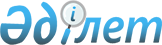 Қазақстан Республикасы Ақпарат және қоғамдық даму министрінің кейбір бұйрықтарына өзгерістер енгізу туралыҚазақстан Республикасы Ақпарат және қоғамдық даму министрінің м.а. 2022 жылғы 29 шiлдедегi № 287 бұйрығы. Қазақстан Республикасының Әділет министрлігінде 2022 жылғы 1 тамызда № 28961 болып тіркелді
      "Телерадио хабарларын тарату туралы" Қазақстан Республикасы Заңының 7-бабы 1-тармағының 12-1) және 12-2) тармақшаларына сәйкес БҰЙЫРАМЫН:
      1. "Міндетті теле-, радиоарналар тізбесін бекіту туралы" Қазақстан Республикасы Ақпарат және қоғамдық даму министрінің 2019 жылғы 17 маусымдағы № 171 бұйрығына (Нормативтік құқықтық актілерді мемлекеттік тіркеу тізілімінде № 18861 болып тіркелген) мынадай өзгерістер енгізілсін:
      кіріспе мынадай редакцияда жазылсын:
      "Телерадио хабарларын тарату туралы" Қазақстан Республикасы Заңының 7-бабы 1-тармағының 12-1) тармақшасына сәйкес БҰЙЫРАМЫН:";
      көрсетілген бұйрықпен бекітілген Міндетті теле-, радиоарналар тізбесі осы бұйрыққа 1-қосымшаға сәйкес редакцияда жазылсын.
      2. "Ұлттық оператор тарататын еркін қолжетімді теле-, радиоарналар тізбесін бекіту туралы" Қазақстан Республикасы Ақпарат және қоғамдық даму министрінің 2019 жылғы 17 маусымдағы № 172 бұйрығына (Нормативтік құқықтық актілерді мемлекеттік тіркеу тізілімінде № 18859 болып тіркелген) мынадай өзгерістер енгізілсін:
      кіріспе мынадай редакцияда жазылсын:
      "Телерадио хабарларын тарату туралы" Қазақстан Республикасы Заңының 7-бабы 1-тармағының 12-2) тармақшасына сәйкес БҰЙЫРАМЫН:";
      көрсетілген бұйрықпен бекітілген Ұлттық оператор тарататын еркін қолжетімді теле-, радиоарналардың тізбесі осы бұйрыққа 2-қосымшаға сәйкес редакцияда жазылсын.
      3. Қазақстан Республикасы Ақпарат және қоғамдық даму министрлігінің Ақпарат комитеті:
      1) осы бұйрықты Қазақстан Республикасы Әділет министрлігінде мемлекеттік тіркеуді;
      2) осы бұйрықты Қазақстан Республикасы Ақпарат және қоғамдық даму министрлігінің интернет-ресурсында орналастыруды қамтамасыз етсін;
      3) осы бұйрық мемлекеттік тіркелгеннен кейін он жұмыс күні ішінде Қазақстан Республикасы Ақпарат және қоғамдық даму министрлігінің Заң департаментіне осы тармақтың 1) және 2) тармақшаларында көзделген іс-шаралардың орындалуы туралы мәліметтерді ұсынуды қамтамасыз етсін.
      4. Осы бұйрықтың орындалуын бақылау жетекшілік ететін Қазақстан Республикасының Ақпарат және қоғамдық даму вице-министріне жүктелсін.
      5. Осы бұйрық алғашқы ресми жарияланған күнінен кейін қолданысқа енгізіледі. Міндетті теле-, радиоарналар тізбесі Ұлттық оператор тарататын  еркін қолжетімді теле-, радиоарналардың тізбесі
      Ескертпе: 
      қ. – қала; а. – ауыл; к. – кент; уч. – учаске; рзд. – разъезд.
					© 2012. Қазақстан Республикасы Әділет министрлігінің «Қазақстан Республикасының Заңнама және құқықтық ақпарат институты» ШЖҚ РМК
				
                   Қазақстан Республикасы             Ақпарат және қоғамдық даму            министрінің міндетін атқарушы

С. Егізбаев
Қазақстан Республикасы
Ақпарат және қоғамдық даму
министрінің міндетін атқарушы
2022 жылғы 29 шілдедегі
№ 287 бұйрыққа
1-қосымша
Қазақстан Республикасы 
Ақпарат және қоғамдық даму
министрінің
2019 жылғы 17 маусымдағы
№ 171 бұйрығымен
бекітілген
№
Теле-, радиоарналардың атауы
Тарату аумағы
1
2
3
1
"QAZAQSTAN"
Қазақстан Республикасы
2
"Хабар"
Қазақстан Республикасы
3
"Хабар 24"
Қазақстан Республикасы
4
"BALAPAN"
Қазақстан Республикасы
5
"ABAI TV"
Қазақстан Республикасы
6
"QAZSPORT"
Қазақстан Республикасы
7
"Kazakh TV"
Қазақстан Республикасы
8
"МИР"
Қазақстан Республикасы
9
"Астана"
Қазақстан Республикасы
10
"Almaty"
Қазақстан Республикасы
11
"Первый канал Евразия"
Қазақстан Республикасы
12
"КТК"
Қазақстан Республикасы
13
"31 канал"
Қазақстан Республикасы
14
"Седьмой канал"
Қазақстан Республикасы
15
"El arna"
Қазақстан РеспубликасыҚазақстан Республикасы
Ақпарат және қоғамдық даму
министрінің міндетін атқарушы
2022 жылғы 29 шілдедегі
№ 287 бұйрыққа
2-қосымша
Қазақстан Республикасы
Ақпарат және қоғамдық даму
министрінің
2019 жылғы 17 маусымдағы
№ 172 бұйрығымен
бекітілген
№
Ұлттық оператор тарататын еркін қолжетімді теле-, радиоарналардың атауы
Хабар тарату жүзеге асырылатын әкімшілік аумақтық бірлік
1. Цифрлық эфирлік телерадио хабарларын тарату арқылы таратылатын теле-, радиоарналар
1. Цифрлық эфирлік телерадио хабарларын тарату арқылы таратылатын теле-, радиоарналар
1. Цифрлық эфирлік телерадио хабарларын тарату арқылы таратылатын теле-, радиоарналар
Нұр-Сұлтан қ.
Нұр-Сұлтан қ.
Нұр-Сұлтан қ.
1
"QAZAQSTAN"
Нұр-Сұлтан қ.
2
"Хабар HD"
Нұр-Сұлтан қ.
3
"Хабар HD"
Нұр-Сұлтан қ.
4
"Хабар HD"
Нұр-Сұлтан қ.
5
"Хабар 24"
Нұр-Сұлтан қ.
6
"BALAPAN"
Нұр-Сұлтан қ.
7
"ЕЛ АРНА"
Нұр-Сұлтан қ.
8
"Kazakh TV"
Нұр-Сұлтан қ.
9
"ABAI TV"
Нұр-Сұлтан қ.
10
"Первый канал Евразия"
Нұр-Сұлтан қ.
11
"Астана"
Нұр-Сұлтан қ.
12
"QAZSPORT HD"
Нұр-Сұлтан қ.
13
"QAZSPORT HD"
Нұр-Сұлтан қ.
14
"QAZSPORT HD"
Нұр-Сұлтан қ.
15
"МИР"
Нұр-Сұлтан қ.
16
"КТК"
Нұр-Сұлтан қ.
17
"НТК"
Нұр-Сұлтан қ.
18
"Седьмой канал"
Нұр-Сұлтан қ.
19
"31 канал"
Нұр-Сұлтан қ.
20
"СТВ"
Нұр-Сұлтан қ.
21
"Almaty"
Нұр-Сұлтан қ.
22
"Munara TV"
Нұр-Сұлтан қ.
23
"ATAMEKEN BUSINESS"
Нұр-Сұлтан қ.
24
"Тұран ТВ"
Нұр-Сұлтан қ.
25
"МИР 24"
Нұр-Сұлтан қ.
26
"Dombyra"
Нұр-Сұлтан қ.
27
"Gakku Media"
Нұр-Сұлтан қ.
28
"MUZLIFE" 
Нұр-Сұлтан қ.
29
"Той Думан"
Нұр-Сұлтан қ.
30
"Новое телевидение"
Нұр-Сұлтан қ.
Алматы қ.
Алматы қ.
Алматы қ.
1
"QAZAQSTAN"
Алматы қ.
2
"Хабар HD"
Алматы қ.
3
"Хабар HD"
Алматы қ.
4
"Хабар HD"
Алматы қ.
5
"Хабар 24"
Алматы қ.
6
"BALAPAN"
Алматы қ.
7
"ЕЛ АРНА"
Алматы қ.
8
"Kazakh TV"
Алматы қ.
9
"ABAI TV"
Алматы қ.
10
"Первый канал Евразия"
Алматы қ.
11
"Almaty"
Алматы қ.
12
"QAZSPORT HD"
Алматы қ.
13
"QAZSPORT HD"
Алматы қ.
14
"QAZSPORT HD"
Алматы қ.
15
"МИР"
Алматы қ.
16
"Астана"
Алматы қ.
17
"КТК"
Алматы қ.
18
"НТК"
Алматы қ.
19
"Седьмой канал"
Алматы қ.
20
"31 канал"
Алматы қ.
21
"СТВ"
Алматы қ.
22
"Munara TV"
Алматы қ.
23
"ATAMEKEN BUSINESS"
Алматы қ.
24
"Тұран ТВ"
Алматы қ.
25
"МИР 24"
Алматы қ.
26
"Жетысу"
Алматы қ.
27
"Gakku Media" 
Алматы қ.
28
"MUZLIFE" 
Алматы қ.
29
Muzzone Kazakhstan 
Алматы қ.
30
"Той Думан"
Алматы қ.
Шымкент қ.
Шымкент қ.
Шымкент қ.
1
"QAZAQSTAN"
Шымкент қ.
2
"Хабар HD"
Шымкент қ.
3
"Хабар HD"
Шымкент қ.
4
"Хабар HD"
Шымкент қ.
5
"Хабар 24"
Шымкент қ.
6
"BALAPAN"
Шымкент қ.
7
"ЕЛ АРНА"
Шымкент қ.
8
"Kazakh TV"
Шымкент қ.
9
"ABAI TV"
Шымкент қ.
10
"Первый канал Евразия"
Шымкент қ.
11
"OŃTÚSTIK"
Шымкент қ.
12
"QAZSPORT HD"
Шымкент қ.
13
"QAZSPORT HD"
Шымкент қ.
14
"QAZSPORT HD"
Шымкент қ.
15
"МИР"
Шымкент қ.
16
"Астана"
Шымкент қ.
17
"КТК"
Шымкент қ.
18
"НТК"
Шымкент қ.
19
"Седьмой канал"
Шымкент қ.
20
"31 канал"
Шымкент қ.
21
"СТВ"
Шымкент қ.
22
"Almaty"
Шымкент қ.
23
"МИР 24"
Шымкент қ.
24
"ATAMEKEN BUSINESS"
Шымкент қ.
25
"Тұран ТВ"
Шымкент қ.
26
"Turkistan"
Шымкент қ.
27
"HAN TV"
Шымкент қ.
28
"Айгак ТВ"
Шымкент қ.
29
"Отырар ТВ"
Шымкент қ.
30
"ELNUR TV" 
Шымкент қ.
Ақмола облысы
Ақмола облысы
Ақмола облысы
1
"QAZAQSTAN"
Көкшетау қ.
2
"Хабар HD"
Көкшетау қ.
3
"Хабар HD"
Көкшетау қ.
4
"Хабар HD"
Көкшетау қ.
5
"Хабар 24"
Көкшетау қ.
6
"BALAPAN"
Көкшетау қ.
7
"ЕЛ АРНА"
Көкшетау қ.
8
"Kazakh TV"
Көкшетау қ.
9
"ABAI TV"
Көкшетау қ.
10
"Первый канал Евразия"
Көкшетау қ.
11
"KÓKSHE" 
Көкшетау қ.
12
"QAZSPORT HD"
Көкшетау қ.
13
"QAZSPORT HD"
Көкшетау қ.
14
"QAZSPORT HD"
Көкшетау қ.
15
"МИР"
Көкшетау қ.
16
"Астана"
Көкшетау қ.
17
"КТК"
Көкшетау қ.
18
"НТК"
Көкшетау қ.
19
"Седьмой канал"
Көкшетау қ.
20
"31 канал"
Көкшетау қ.
21
"СТВ"
Көкшетау қ.
22
"Almaty"
Көкшетау қ.
23
"TALIM TV"
Көкшетау қ.
24
"ATAMEKEN BUSINESS"
Көкшетау қ.
25
"Тұран ТВ"
Көкшетау қ.
26
"МИР 24"
Көкшетау қ.
27
"Dombyra"
Көкшетау қ.
28
"Zhuldyz TV"
Көкшетау қ.
29
"ТвоҰ ТВ"
Көкшетау қ.
30
"Новое телевидение"
Көкшетау қ.
1
"QAZAQSTAN"
Жарқайын ауданы Державин қ.
2
"Хабар HD"
Жарқайын ауданы Державин қ.
3
"Хабар HD"
Жарқайын ауданы Державин қ.
4
"Хабар HD"
Жарқайын ауданы Державин қ.
5
"Хабар 24"
Жарқайын ауданы Державин қ.
6
"BALAPAN"
Жарқайын ауданы Державин қ.
7
"ЕЛ АРНА"
Жарқайын ауданы Державин қ.
8
"Kazakh TV"
Жарқайын ауданы Державин қ.
9
"ABAI TV"
Жарқайын ауданы Державин қ.
10
"Первый канал Евразия"
Жарқайын ауданы Державин қ.
11
"KÓKSHE" 
Жарқайын ауданы Державин қ.
12
"QAZSPORT HD"
Жарқайын ауданы Державин қ.
13
"QAZSPORT HD"
Жарқайын ауданы Державин қ.
14
"QAZSPORT HD"
Жарқайын ауданы Державин қ.
15
"Сарыарка ТВ"
Жарқайын ауданы Державин қ.
1
"QAZAQSTAN"
Степногорск қ.,.Степняк қ,.Атбасар қ, Ерейментау қ.,Есіл қ, Қорғалжын а., Шаңтөбе к., Щучинск қ., Балкашино а., Бестөбе к., Жақсы а., Зеленый Бор а., Қима а., Макинск қ., Новобратское а., Аршалы к., Астраханка а., а. Егіндікөл а., Жалғызқұдық а. Жолымбет к., Шортанды к., Перекатное а., Селетинское а., Жылымды а., Қараөзек а., Қызылағаш а., Урумкай а., Богородка а., Hиколаевка а., Викторовка а., Макинка а., Ишимское а., Ейское а.,Тоқтамыс а., Капитоновка а., Hикольское а., Урюпинка а., Новомарковка а., Журавлевка а., Заозерное а., Заречное а., Каменка а., Зеренді а.
2
"Хабар HD"
Степногорск қ.,.Степняк қ,.Атбасар қ, Ерейментау қ.,Есіл қ, Қорғалжын а., Шаңтөбе к., Щучинск қ., Балкашино а., Бестөбе к., Жақсы а., Зеленый Бор а., Қима а., Макинск қ., Новобратское а., Аршалы к., Астраханка а., а. Егіндікөл а., Жалғызқұдық а. Жолымбет к., Шортанды к., Перекатное а., Селетинское а., Жылымды а., Қараөзек а., Қызылағаш а., Урумкай а., Богородка а., Hиколаевка а., Викторовка а., Макинка а., Ишимское а., Ейское а.,Тоқтамыс а., Капитоновка а., Hикольское а., Урюпинка а., Новомарковка а., Журавлевка а., Заозерное а., Заречное а., Каменка а., Зеренді а.
3
"Хабар HD"
Степногорск қ.,.Степняк қ,.Атбасар қ, Ерейментау қ.,Есіл қ, Қорғалжын а., Шаңтөбе к., Щучинск қ., Балкашино а., Бестөбе к., Жақсы а., Зеленый Бор а., Қима а., Макинск қ., Новобратское а., Аршалы к., Астраханка а., а. Егіндікөл а., Жалғызқұдық а. Жолымбет к., Шортанды к., Перекатное а., Селетинское а., Жылымды а., Қараөзек а., Қызылағаш а., Урумкай а., Богородка а., Hиколаевка а., Викторовка а., Макинка а., Ишимское а., Ейское а.,Тоқтамыс а., Капитоновка а., Hикольское а., Урюпинка а., Новомарковка а., Журавлевка а., Заозерное а., Заречное а., Каменка а., Зеренді а.
4
"Хабар HD"
Степногорск қ.,.Степняк қ,.Атбасар қ, Ерейментау қ.,Есіл қ, Қорғалжын а., Шаңтөбе к., Щучинск қ., Балкашино а., Бестөбе к., Жақсы а., Зеленый Бор а., Қима а., Макинск қ., Новобратское а., Аршалы к., Астраханка а., а. Егіндікөл а., Жалғызқұдық а. Жолымбет к., Шортанды к., Перекатное а., Селетинское а., Жылымды а., Қараөзек а., Қызылағаш а., Урумкай а., Богородка а., Hиколаевка а., Викторовка а., Макинка а., Ишимское а., Ейское а.,Тоқтамыс а., Капитоновка а., Hикольское а., Урюпинка а., Новомарковка а., Журавлевка а., Заозерное а., Заречное а., Каменка а., Зеренді а.
5
"Хабар 24"
Степногорск қ.,.Степняк қ,.Атбасар қ, Ерейментау қ.,Есіл қ, Қорғалжын а., Шаңтөбе к., Щучинск қ., Балкашино а., Бестөбе к., Жақсы а., Зеленый Бор а., Қима а., Макинск қ., Новобратское а., Аршалы к., Астраханка а., а. Егіндікөл а., Жалғызқұдық а. Жолымбет к., Шортанды к., Перекатное а., Селетинское а., Жылымды а., Қараөзек а., Қызылағаш а., Урумкай а., Богородка а., Hиколаевка а., Викторовка а., Макинка а., Ишимское а., Ейское а.,Тоқтамыс а., Капитоновка а., Hикольское а., Урюпинка а., Новомарковка а., Журавлевка а., Заозерное а., Заречное а., Каменка а., Зеренді а.
6
"BALAPAN"
Степногорск қ.,.Степняк қ,.Атбасар қ, Ерейментау қ.,Есіл қ, Қорғалжын а., Шаңтөбе к., Щучинск қ., Балкашино а., Бестөбе к., Жақсы а., Зеленый Бор а., Қима а., Макинск қ., Новобратское а., Аршалы к., Астраханка а., а. Егіндікөл а., Жалғызқұдық а. Жолымбет к., Шортанды к., Перекатное а., Селетинское а., Жылымды а., Қараөзек а., Қызылағаш а., Урумкай а., Богородка а., Hиколаевка а., Викторовка а., Макинка а., Ишимское а., Ейское а.,Тоқтамыс а., Капитоновка а., Hикольское а., Урюпинка а., Новомарковка а., Журавлевка а., Заозерное а., Заречное а., Каменка а., Зеренді а.
7
"ЕЛ АРНА"
Степногорск қ.,.Степняк қ,.Атбасар қ, Ерейментау қ.,Есіл қ, Қорғалжын а., Шаңтөбе к., Щучинск қ., Балкашино а., Бестөбе к., Жақсы а., Зеленый Бор а., Қима а., Макинск қ., Новобратское а., Аршалы к., Астраханка а., а. Егіндікөл а., Жалғызқұдық а. Жолымбет к., Шортанды к., Перекатное а., Селетинское а., Жылымды а., Қараөзек а., Қызылағаш а., Урумкай а., Богородка а., Hиколаевка а., Викторовка а., Макинка а., Ишимское а., Ейское а.,Тоқтамыс а., Капитоновка а., Hикольское а., Урюпинка а., Новомарковка а., Журавлевка а., Заозерное а., Заречное а., Каменка а., Зеренді а.
8
"Kazakh TV"
Степногорск қ.,.Степняк қ,.Атбасар қ, Ерейментау қ.,Есіл қ, Қорғалжын а., Шаңтөбе к., Щучинск қ., Балкашино а., Бестөбе к., Жақсы а., Зеленый Бор а., Қима а., Макинск қ., Новобратское а., Аршалы к., Астраханка а., а. Егіндікөл а., Жалғызқұдық а. Жолымбет к., Шортанды к., Перекатное а., Селетинское а., Жылымды а., Қараөзек а., Қызылағаш а., Урумкай а., Богородка а., Hиколаевка а., Викторовка а., Макинка а., Ишимское а., Ейское а.,Тоқтамыс а., Капитоновка а., Hикольское а., Урюпинка а., Новомарковка а., Журавлевка а., Заозерное а., Заречное а., Каменка а., Зеренді а.
9
"ABAI TV"
Степногорск қ.,.Степняк қ,.Атбасар қ, Ерейментау қ.,Есіл қ, Қорғалжын а., Шаңтөбе к., Щучинск қ., Балкашино а., Бестөбе к., Жақсы а., Зеленый Бор а., Қима а., Макинск қ., Новобратское а., Аршалы к., Астраханка а., а. Егіндікөл а., Жалғызқұдық а. Жолымбет к., Шортанды к., Перекатное а., Селетинское а., Жылымды а., Қараөзек а., Қызылағаш а., Урумкай а., Богородка а., Hиколаевка а., Викторовка а., Макинка а., Ишимское а., Ейское а.,Тоқтамыс а., Капитоновка а., Hикольское а., Урюпинка а., Новомарковка а., Журавлевка а., Заозерное а., Заречное а., Каменка а., Зеренді а.
10
"Первый канал Евразия"
Степногорск қ.,.Степняк қ,.Атбасар қ, Ерейментау қ.,Есіл қ, Қорғалжын а., Шаңтөбе к., Щучинск қ., Балкашино а., Бестөбе к., Жақсы а., Зеленый Бор а., Қима а., Макинск қ., Новобратское а., Аршалы к., Астраханка а., а. Егіндікөл а., Жалғызқұдық а. Жолымбет к., Шортанды к., Перекатное а., Селетинское а., Жылымды а., Қараөзек а., Қызылағаш а., Урумкай а., Богородка а., Hиколаевка а., Викторовка а., Макинка а., Ишимское а., Ейское а.,Тоқтамыс а., Капитоновка а., Hикольское а., Урюпинка а., Новомарковка а., Журавлевка а., Заозерное а., Заречное а., Каменка а., Зеренді а.
11
"KÓKSHE" 
Степногорск қ.,.Степняк қ,.Атбасар қ, Ерейментау қ.,Есіл қ, Қорғалжын а., Шаңтөбе к., Щучинск қ., Балкашино а., Бестөбе к., Жақсы а., Зеленый Бор а., Қима а., Макинск қ., Новобратское а., Аршалы к., Астраханка а., а. Егіндікөл а., Жалғызқұдық а. Жолымбет к., Шортанды к., Перекатное а., Селетинское а., Жылымды а., Қараөзек а., Қызылағаш а., Урумкай а., Богородка а., Hиколаевка а., Викторовка а., Макинка а., Ишимское а., Ейское а.,Тоқтамыс а., Капитоновка а., Hикольское а., Урюпинка а., Новомарковка а., Журавлевка а., Заозерное а., Заречное а., Каменка а., Зеренді а.
12
"QAZSPORT HD"
Степногорск қ.,.Степняк қ,.Атбасар қ, Ерейментау қ.,Есіл қ, Қорғалжын а., Шаңтөбе к., Щучинск қ., Балкашино а., Бестөбе к., Жақсы а., Зеленый Бор а., Қима а., Макинск қ., Новобратское а., Аршалы к., Астраханка а., а. Егіндікөл а., Жалғызқұдық а. Жолымбет к., Шортанды к., Перекатное а., Селетинское а., Жылымды а., Қараөзек а., Қызылағаш а., Урумкай а., Богородка а., Hиколаевка а., Викторовка а., Макинка а., Ишимское а., Ейское а.,Тоқтамыс а., Капитоновка а., Hикольское а., Урюпинка а., Новомарковка а., Журавлевка а., Заозерное а., Заречное а., Каменка а., Зеренді а.
13
"QAZSPORT HD"
Степногорск қ.,.Степняк қ,.Атбасар қ, Ерейментау қ.,Есіл қ, Қорғалжын а., Шаңтөбе к., Щучинск қ., Балкашино а., Бестөбе к., Жақсы а., Зеленый Бор а., Қима а., Макинск қ., Новобратское а., Аршалы к., Астраханка а., а. Егіндікөл а., Жалғызқұдық а. Жолымбет к., Шортанды к., Перекатное а., Селетинское а., Жылымды а., Қараөзек а., Қызылағаш а., Урумкай а., Богородка а., Hиколаевка а., Викторовка а., Макинка а., Ишимское а., Ейское а.,Тоқтамыс а., Капитоновка а., Hикольское а., Урюпинка а., Новомарковка а., Журавлевка а., Заозерное а., Заречное а., Каменка а., Зеренді а.
14
"QAZSPORT HD"
Степногорск қ.,.Степняк қ,.Атбасар қ, Ерейментау қ.,Есіл қ, Қорғалжын а., Шаңтөбе к., Щучинск қ., Балкашино а., Бестөбе к., Жақсы а., Зеленый Бор а., Қима а., Макинск қ., Новобратское а., Аршалы к., Астраханка а., а. Егіндікөл а., Жалғызқұдық а. Жолымбет к., Шортанды к., Перекатное а., Селетинское а., Жылымды а., Қараөзек а., Қызылағаш а., Урумкай а., Богородка а., Hиколаевка а., Викторовка а., Макинка а., Ишимское а., Ейское а.,Тоқтамыс а., Капитоновка а., Hикольское а., Урюпинка а., Новомарковка а., Журавлевка а., Заозерное а., Заречное а., Каменка а., Зеренді а.
15
"МИР"
Степногорск қ.,.Степняк қ,.Атбасар қ, Ерейментау қ.,Есіл қ, Қорғалжын а., Шаңтөбе к., Щучинск қ., Балкашино а., Бестөбе к., Жақсы а., Зеленый Бор а., Қима а., Макинск қ., Новобратское а., Аршалы к., Астраханка а., а. Егіндікөл а., Жалғызқұдық а. Жолымбет к., Шортанды к., Перекатное а., Селетинское а., Жылымды а., Қараөзек а., Қызылағаш а., Урумкай а., Богородка а., Hиколаевка а., Викторовка а., Макинка а., Ишимское а., Ейское а.,Тоқтамыс а., Капитоновка а., Hикольское а., Урюпинка а., Новомарковка а., Журавлевка а., Заозерное а., Заречное а., Каменка а., Зеренді а.
1
"QAZAQSTAN"
Ақкөл қ., Шортанды к.
2
"Хабар HD"
Ақкөл қ., Шортанды к.
3
"Хабар HD"
Ақкөл қ., Шортанды к.
4
"Хабар HD"
Ақкөл қ., Шортанды к.
5
"Хабар 24"
Ақкөл қ., Шортанды к.
6
"BALAPAN"
Ақкөл қ., Шортанды к.
7
"ЕЛ АРНА"
Ақкөл қ., Шортанды к.
8
"Kazakh TV"
Ақкөл қ., Шортанды к.
9
"ABAI TV"
Ақкөл қ., Шортанды к.
10
"Первый канал Евразия"
Ақкөл қ., Шортанды к.
11
"KÓKSHE" 
Ақкөл қ., Шортанды к.
12
"QAZSPORT HD"
Ақкөл қ., Шортанды к.
13
"QAZSPORT HD"
Ақкөл қ., Шортанды к.
14
"QAZSPORT HD"
Ақкөл қ., Шортанды к.
15
"МИР"
Ақкөл қ., Шортанды к.
Ақтөбе облысы
Ақтөбе облысы
Ақтөбе облысы
1
"QAZAQSTAN"
Ақтөбе қ.
2
"Хабар HD"
Ақтөбе қ.
3
"Хабар HD"
Ақтөбе қ.
4
"Хабар HD"
Ақтөбе қ.
5
"Хабар 24"
Ақтөбе қ.
6
"BALAPAN"
Ақтөбе қ.
7
"ЕЛ АРНА"
Ақтөбе қ.
8
"Kazakh TV"
Ақтөбе қ.
9
"ABAI TV"
Ақтөбе қ.
10
"Первый канал Евразия"
Ақтөбе қ.
11
"AQTÓBE"
Ақтөбе қ.
12
"QAZSPORT HD"
Ақтөбе қ.
13
"QAZSPORT HD"
Ақтөбе қ.
14
"QAZSPORT HD"
Ақтөбе қ.
15
"МИР"
Ақтөбе қ.
16
"Астана"
Ақтөбе қ.
17
"КТК"
Ақтөбе қ.
18
"НТК"
Ақтөбе қ.
19
"Седьмой канал"
Ақтөбе қ.
20
"31 канал"
Ақтөбе қ.
21
"МИР 24"
Ақтөбе қ.
22
"Almaty"
Ақтөбе қ.
23
"TALIM TV"
Ақтөбе қ.
24
"ATAMEKEN BUSINESS"
Ақтөбе қ.
25
"Тұран ТВ"
Ақтөбе қ.
26
"Рика ТВ"
Ақтөбе қ.
27
"Dombyra"
Ақтөбе қ.
28
"MUZLIFE"
Ақтөбе қ.
29
"Zhuldyz TV"
Ақтөбе қ.
30
"Новое телевидение"
Ақтөбе қ.
1
"QAZAQSTAN"
Қандыағаш қ., Хромтау қ., Шалқар қ., Қарауылкелді а., Ырғыз а., Қарабұтақ а., Темір қ., Ембі қ., Ақеспе а., Қопа а., Ақраб а., Қызылжар а., Байжанкөл а., Бадамша а., Біршоғыр а., Бозой а., Кеңқияқ а., Комсомол а., Мәртөк а., Тамды а., Ойыл а., Жайсаң а., Кұмкұдық а., Алға қ., Шұбаркұдық к., Әйке а., Ақкемер а., Аққұм а., Алтықарасу а., Бегалы а., Бұлақ а., Жамбыл а., Жаңаталап а., Ақай а., Ақжар а., Кемер а., Қос Естек а., Мұғалжар а., Жаңажол а., Тереңсай а., Қобда а., Хазретовка а., Шаңды а., Дмитриевка а., Ақкемер а., Бұлақты а., Қарағандысай а., Нұра а., Ақтасты а., Әлімбет а., Бозтөбе а., Болгарка а., Велиховка а., Ащылысай а., Жарқамыс а., Қараой а., Қарақобда а., Көптоғай а., Өтек а., Байнассай а., Сарат а., Сарбұлак а., Талдысай а., Толыбай а., Тымабұлақ а., Үшқатты а., Ақжайық а., Шығырлы а., Аққайын а., Бегімбет а., Талдысай а., Ортақ а., Полтавка а., Жағабұлақ а., Қаңбақты а., Еңбек а., Самбай а., Ақсу а., Шибұлақ а., Табантал а., Қарабұтақ а., Қарағанды а., Талдық а., Ақсай а.
2
"Хабар HD"
Қандыағаш қ., Хромтау қ., Шалқар қ., Қарауылкелді а., Ырғыз а., Қарабұтақ а., Темір қ., Ембі қ., Ақеспе а., Қопа а., Ақраб а., Қызылжар а., Байжанкөл а., Бадамша а., Біршоғыр а., Бозой а., Кеңқияқ а., Комсомол а., Мәртөк а., Тамды а., Ойыл а., Жайсаң а., Кұмкұдық а., Алға қ., Шұбаркұдық к., Әйке а., Ақкемер а., Аққұм а., Алтықарасу а., Бегалы а., Бұлақ а., Жамбыл а., Жаңаталап а., Ақай а., Ақжар а., Кемер а., Қос Естек а., Мұғалжар а., Жаңажол а., Тереңсай а., Қобда а., Хазретовка а., Шаңды а., Дмитриевка а., Ақкемер а., Бұлақты а., Қарағандысай а., Нұра а., Ақтасты а., Әлімбет а., Бозтөбе а., Болгарка а., Велиховка а., Ащылысай а., Жарқамыс а., Қараой а., Қарақобда а., Көптоғай а., Өтек а., Байнассай а., Сарат а., Сарбұлак а., Талдысай а., Толыбай а., Тымабұлақ а., Үшқатты а., Ақжайық а., Шығырлы а., Аққайын а., Бегімбет а., Талдысай а., Ортақ а., Полтавка а., Жағабұлақ а., Қаңбақты а., Еңбек а., Самбай а., Ақсу а., Шибұлақ а., Табантал а., Қарабұтақ а., Қарағанды а., Талдық а., Ақсай а.
3
"Хабар HD"
Қандыағаш қ., Хромтау қ., Шалқар қ., Қарауылкелді а., Ырғыз а., Қарабұтақ а., Темір қ., Ембі қ., Ақеспе а., Қопа а., Ақраб а., Қызылжар а., Байжанкөл а., Бадамша а., Біршоғыр а., Бозой а., Кеңқияқ а., Комсомол а., Мәртөк а., Тамды а., Ойыл а., Жайсаң а., Кұмкұдық а., Алға қ., Шұбаркұдық к., Әйке а., Ақкемер а., Аққұм а., Алтықарасу а., Бегалы а., Бұлақ а., Жамбыл а., Жаңаталап а., Ақай а., Ақжар а., Кемер а., Қос Естек а., Мұғалжар а., Жаңажол а., Тереңсай а., Қобда а., Хазретовка а., Шаңды а., Дмитриевка а., Ақкемер а., Бұлақты а., Қарағандысай а., Нұра а., Ақтасты а., Әлімбет а., Бозтөбе а., Болгарка а., Велиховка а., Ащылысай а., Жарқамыс а., Қараой а., Қарақобда а., Көптоғай а., Өтек а., Байнассай а., Сарат а., Сарбұлак а., Талдысай а., Толыбай а., Тымабұлақ а., Үшқатты а., Ақжайық а., Шығырлы а., Аққайын а., Бегімбет а., Талдысай а., Ортақ а., Полтавка а., Жағабұлақ а., Қаңбақты а., Еңбек а., Самбай а., Ақсу а., Шибұлақ а., Табантал а., Қарабұтақ а., Қарағанды а., Талдық а., Ақсай а.
4
"Хабар HD"
Қандыағаш қ., Хромтау қ., Шалқар қ., Қарауылкелді а., Ырғыз а., Қарабұтақ а., Темір қ., Ембі қ., Ақеспе а., Қопа а., Ақраб а., Қызылжар а., Байжанкөл а., Бадамша а., Біршоғыр а., Бозой а., Кеңқияқ а., Комсомол а., Мәртөк а., Тамды а., Ойыл а., Жайсаң а., Кұмкұдық а., Алға қ., Шұбаркұдық к., Әйке а., Ақкемер а., Аққұм а., Алтықарасу а., Бегалы а., Бұлақ а., Жамбыл а., Жаңаталап а., Ақай а., Ақжар а., Кемер а., Қос Естек а., Мұғалжар а., Жаңажол а., Тереңсай а., Қобда а., Хазретовка а., Шаңды а., Дмитриевка а., Ақкемер а., Бұлақты а., Қарағандысай а., Нұра а., Ақтасты а., Әлімбет а., Бозтөбе а., Болгарка а., Велиховка а., Ащылысай а., Жарқамыс а., Қараой а., Қарақобда а., Көптоғай а., Өтек а., Байнассай а., Сарат а., Сарбұлак а., Талдысай а., Толыбай а., Тымабұлақ а., Үшқатты а., Ақжайық а., Шығырлы а., Аққайын а., Бегімбет а., Талдысай а., Ортақ а., Полтавка а., Жағабұлақ а., Қаңбақты а., Еңбек а., Самбай а., Ақсу а., Шибұлақ а., Табантал а., Қарабұтақ а., Қарағанды а., Талдық а., Ақсай а.
5
"Хабар 24"
Қандыағаш қ., Хромтау қ., Шалқар қ., Қарауылкелді а., Ырғыз а., Қарабұтақ а., Темір қ., Ембі қ., Ақеспе а., Қопа а., Ақраб а., Қызылжар а., Байжанкөл а., Бадамша а., Біршоғыр а., Бозой а., Кеңқияқ а., Комсомол а., Мәртөк а., Тамды а., Ойыл а., Жайсаң а., Кұмкұдық а., Алға қ., Шұбаркұдық к., Әйке а., Ақкемер а., Аққұм а., Алтықарасу а., Бегалы а., Бұлақ а., Жамбыл а., Жаңаталап а., Ақай а., Ақжар а., Кемер а., Қос Естек а., Мұғалжар а., Жаңажол а., Тереңсай а., Қобда а., Хазретовка а., Шаңды а., Дмитриевка а., Ақкемер а., Бұлақты а., Қарағандысай а., Нұра а., Ақтасты а., Әлімбет а., Бозтөбе а., Болгарка а., Велиховка а., Ащылысай а., Жарқамыс а., Қараой а., Қарақобда а., Көптоғай а., Өтек а., Байнассай а., Сарат а., Сарбұлак а., Талдысай а., Толыбай а., Тымабұлақ а., Үшқатты а., Ақжайық а., Шығырлы а., Аққайын а., Бегімбет а., Талдысай а., Ортақ а., Полтавка а., Жағабұлақ а., Қаңбақты а., Еңбек а., Самбай а., Ақсу а., Шибұлақ а., Табантал а., Қарабұтақ а., Қарағанды а., Талдық а., Ақсай а.
6
"BALAPAN"
Қандыағаш қ., Хромтау қ., Шалқар қ., Қарауылкелді а., Ырғыз а., Қарабұтақ а., Темір қ., Ембі қ., Ақеспе а., Қопа а., Ақраб а., Қызылжар а., Байжанкөл а., Бадамша а., Біршоғыр а., Бозой а., Кеңқияқ а., Комсомол а., Мәртөк а., Тамды а., Ойыл а., Жайсаң а., Кұмкұдық а., Алға қ., Шұбаркұдық к., Әйке а., Ақкемер а., Аққұм а., Алтықарасу а., Бегалы а., Бұлақ а., Жамбыл а., Жаңаталап а., Ақай а., Ақжар а., Кемер а., Қос Естек а., Мұғалжар а., Жаңажол а., Тереңсай а., Қобда а., Хазретовка а., Шаңды а., Дмитриевка а., Ақкемер а., Бұлақты а., Қарағандысай а., Нұра а., Ақтасты а., Әлімбет а., Бозтөбе а., Болгарка а., Велиховка а., Ащылысай а., Жарқамыс а., Қараой а., Қарақобда а., Көптоғай а., Өтек а., Байнассай а., Сарат а., Сарбұлак а., Талдысай а., Толыбай а., Тымабұлақ а., Үшқатты а., Ақжайық а., Шығырлы а., Аққайын а., Бегімбет а., Талдысай а., Ортақ а., Полтавка а., Жағабұлақ а., Қаңбақты а., Еңбек а., Самбай а., Ақсу а., Шибұлақ а., Табантал а., Қарабұтақ а., Қарағанды а., Талдық а., Ақсай а.
7
"ЕЛ АРНА"
Қандыағаш қ., Хромтау қ., Шалқар қ., Қарауылкелді а., Ырғыз а., Қарабұтақ а., Темір қ., Ембі қ., Ақеспе а., Қопа а., Ақраб а., Қызылжар а., Байжанкөл а., Бадамша а., Біршоғыр а., Бозой а., Кеңқияқ а., Комсомол а., Мәртөк а., Тамды а., Ойыл а., Жайсаң а., Кұмкұдық а., Алға қ., Шұбаркұдық к., Әйке а., Ақкемер а., Аққұм а., Алтықарасу а., Бегалы а., Бұлақ а., Жамбыл а., Жаңаталап а., Ақай а., Ақжар а., Кемер а., Қос Естек а., Мұғалжар а., Жаңажол а., Тереңсай а., Қобда а., Хазретовка а., Шаңды а., Дмитриевка а., Ақкемер а., Бұлақты а., Қарағандысай а., Нұра а., Ақтасты а., Әлімбет а., Бозтөбе а., Болгарка а., Велиховка а., Ащылысай а., Жарқамыс а., Қараой а., Қарақобда а., Көптоғай а., Өтек а., Байнассай а., Сарат а., Сарбұлак а., Талдысай а., Толыбай а., Тымабұлақ а., Үшқатты а., Ақжайық а., Шығырлы а., Аққайын а., Бегімбет а., Талдысай а., Ортақ а., Полтавка а., Жағабұлақ а., Қаңбақты а., Еңбек а., Самбай а., Ақсу а., Шибұлақ а., Табантал а., Қарабұтақ а., Қарағанды а., Талдық а., Ақсай а.
8
"Kazakh TV"
Қандыағаш қ., Хромтау қ., Шалқар қ., Қарауылкелді а., Ырғыз а., Қарабұтақ а., Темір қ., Ембі қ., Ақеспе а., Қопа а., Ақраб а., Қызылжар а., Байжанкөл а., Бадамша а., Біршоғыр а., Бозой а., Кеңқияқ а., Комсомол а., Мәртөк а., Тамды а., Ойыл а., Жайсаң а., Кұмкұдық а., Алға қ., Шұбаркұдық к., Әйке а., Ақкемер а., Аққұм а., Алтықарасу а., Бегалы а., Бұлақ а., Жамбыл а., Жаңаталап а., Ақай а., Ақжар а., Кемер а., Қос Естек а., Мұғалжар а., Жаңажол а., Тереңсай а., Қобда а., Хазретовка а., Шаңды а., Дмитриевка а., Ақкемер а., Бұлақты а., Қарағандысай а., Нұра а., Ақтасты а., Әлімбет а., Бозтөбе а., Болгарка а., Велиховка а., Ащылысай а., Жарқамыс а., Қараой а., Қарақобда а., Көптоғай а., Өтек а., Байнассай а., Сарат а., Сарбұлак а., Талдысай а., Толыбай а., Тымабұлақ а., Үшқатты а., Ақжайық а., Шығырлы а., Аққайын а., Бегімбет а., Талдысай а., Ортақ а., Полтавка а., Жағабұлақ а., Қаңбақты а., Еңбек а., Самбай а., Ақсу а., Шибұлақ а., Табантал а., Қарабұтақ а., Қарағанды а., Талдық а., Ақсай а.
9
"ABAI TV"
Қандыағаш қ., Хромтау қ., Шалқар қ., Қарауылкелді а., Ырғыз а., Қарабұтақ а., Темір қ., Ембі қ., Ақеспе а., Қопа а., Ақраб а., Қызылжар а., Байжанкөл а., Бадамша а., Біршоғыр а., Бозой а., Кеңқияқ а., Комсомол а., Мәртөк а., Тамды а., Ойыл а., Жайсаң а., Кұмкұдық а., Алға қ., Шұбаркұдық к., Әйке а., Ақкемер а., Аққұм а., Алтықарасу а., Бегалы а., Бұлақ а., Жамбыл а., Жаңаталап а., Ақай а., Ақжар а., Кемер а., Қос Естек а., Мұғалжар а., Жаңажол а., Тереңсай а., Қобда а., Хазретовка а., Шаңды а., Дмитриевка а., Ақкемер а., Бұлақты а., Қарағандысай а., Нұра а., Ақтасты а., Әлімбет а., Бозтөбе а., Болгарка а., Велиховка а., Ащылысай а., Жарқамыс а., Қараой а., Қарақобда а., Көптоғай а., Өтек а., Байнассай а., Сарат а., Сарбұлак а., Талдысай а., Толыбай а., Тымабұлақ а., Үшқатты а., Ақжайық а., Шығырлы а., Аққайын а., Бегімбет а., Талдысай а., Ортақ а., Полтавка а., Жағабұлақ а., Қаңбақты а., Еңбек а., Самбай а., Ақсу а., Шибұлақ а., Табантал а., Қарабұтақ а., Қарағанды а., Талдық а., Ақсай а.
10
"Первый канал Евразия"
Қандыағаш қ., Хромтау қ., Шалқар қ., Қарауылкелді а., Ырғыз а., Қарабұтақ а., Темір қ., Ембі қ., Ақеспе а., Қопа а., Ақраб а., Қызылжар а., Байжанкөл а., Бадамша а., Біршоғыр а., Бозой а., Кеңқияқ а., Комсомол а., Мәртөк а., Тамды а., Ойыл а., Жайсаң а., Кұмкұдық а., Алға қ., Шұбаркұдық к., Әйке а., Ақкемер а., Аққұм а., Алтықарасу а., Бегалы а., Бұлақ а., Жамбыл а., Жаңаталап а., Ақай а., Ақжар а., Кемер а., Қос Естек а., Мұғалжар а., Жаңажол а., Тереңсай а., Қобда а., Хазретовка а., Шаңды а., Дмитриевка а., Ақкемер а., Бұлақты а., Қарағандысай а., Нұра а., Ақтасты а., Әлімбет а., Бозтөбе а., Болгарка а., Велиховка а., Ащылысай а., Жарқамыс а., Қараой а., Қарақобда а., Көптоғай а., Өтек а., Байнассай а., Сарат а., Сарбұлак а., Талдысай а., Толыбай а., Тымабұлақ а., Үшқатты а., Ақжайық а., Шығырлы а., Аққайын а., Бегімбет а., Талдысай а., Ортақ а., Полтавка а., Жағабұлақ а., Қаңбақты а., Еңбек а., Самбай а., Ақсу а., Шибұлақ а., Табантал а., Қарабұтақ а., Қарағанды а., Талдық а., Ақсай а.
11
"AQTÓBE"
Қандыағаш қ., Хромтау қ., Шалқар қ., Қарауылкелді а., Ырғыз а., Қарабұтақ а., Темір қ., Ембі қ., Ақеспе а., Қопа а., Ақраб а., Қызылжар а., Байжанкөл а., Бадамша а., Біршоғыр а., Бозой а., Кеңқияқ а., Комсомол а., Мәртөк а., Тамды а., Ойыл а., Жайсаң а., Кұмкұдық а., Алға қ., Шұбаркұдық к., Әйке а., Ақкемер а., Аққұм а., Алтықарасу а., Бегалы а., Бұлақ а., Жамбыл а., Жаңаталап а., Ақай а., Ақжар а., Кемер а., Қос Естек а., Мұғалжар а., Жаңажол а., Тереңсай а., Қобда а., Хазретовка а., Шаңды а., Дмитриевка а., Ақкемер а., Бұлақты а., Қарағандысай а., Нұра а., Ақтасты а., Әлімбет а., Бозтөбе а., Болгарка а., Велиховка а., Ащылысай а., Жарқамыс а., Қараой а., Қарақобда а., Көптоғай а., Өтек а., Байнассай а., Сарат а., Сарбұлак а., Талдысай а., Толыбай а., Тымабұлақ а., Үшқатты а., Ақжайық а., Шығырлы а., Аққайын а., Бегімбет а., Талдысай а., Ортақ а., Полтавка а., Жағабұлақ а., Қаңбақты а., Еңбек а., Самбай а., Ақсу а., Шибұлақ а., Табантал а., Қарабұтақ а., Қарағанды а., Талдық а., Ақсай а.
12
"QAZSPORT HD"
Қандыағаш қ., Хромтау қ., Шалқар қ., Қарауылкелді а., Ырғыз а., Қарабұтақ а., Темір қ., Ембі қ., Ақеспе а., Қопа а., Ақраб а., Қызылжар а., Байжанкөл а., Бадамша а., Біршоғыр а., Бозой а., Кеңқияқ а., Комсомол а., Мәртөк а., Тамды а., Ойыл а., Жайсаң а., Кұмкұдық а., Алға қ., Шұбаркұдық к., Әйке а., Ақкемер а., Аққұм а., Алтықарасу а., Бегалы а., Бұлақ а., Жамбыл а., Жаңаталап а., Ақай а., Ақжар а., Кемер а., Қос Естек а., Мұғалжар а., Жаңажол а., Тереңсай а., Қобда а., Хазретовка а., Шаңды а., Дмитриевка а., Ақкемер а., Бұлақты а., Қарағандысай а., Нұра а., Ақтасты а., Әлімбет а., Бозтөбе а., Болгарка а., Велиховка а., Ащылысай а., Жарқамыс а., Қараой а., Қарақобда а., Көптоғай а., Өтек а., Байнассай а., Сарат а., Сарбұлак а., Талдысай а., Толыбай а., Тымабұлақ а., Үшқатты а., Ақжайық а., Шығырлы а., Аққайын а., Бегімбет а., Талдысай а., Ортақ а., Полтавка а., Жағабұлақ а., Қаңбақты а., Еңбек а., Самбай а., Ақсу а., Шибұлақ а., Табантал а., Қарабұтақ а., Қарағанды а., Талдық а., Ақсай а.
13
"QAZSPORT HD"
Қандыағаш қ., Хромтау қ., Шалқар қ., Қарауылкелді а., Ырғыз а., Қарабұтақ а., Темір қ., Ембі қ., Ақеспе а., Қопа а., Ақраб а., Қызылжар а., Байжанкөл а., Бадамша а., Біршоғыр а., Бозой а., Кеңқияқ а., Комсомол а., Мәртөк а., Тамды а., Ойыл а., Жайсаң а., Кұмкұдық а., Алға қ., Шұбаркұдық к., Әйке а., Ақкемер а., Аққұм а., Алтықарасу а., Бегалы а., Бұлақ а., Жамбыл а., Жаңаталап а., Ақай а., Ақжар а., Кемер а., Қос Естек а., Мұғалжар а., Жаңажол а., Тереңсай а., Қобда а., Хазретовка а., Шаңды а., Дмитриевка а., Ақкемер а., Бұлақты а., Қарағандысай а., Нұра а., Ақтасты а., Әлімбет а., Бозтөбе а., Болгарка а., Велиховка а., Ащылысай а., Жарқамыс а., Қараой а., Қарақобда а., Көптоғай а., Өтек а., Байнассай а., Сарат а., Сарбұлак а., Талдысай а., Толыбай а., Тымабұлақ а., Үшқатты а., Ақжайық а., Шығырлы а., Аққайын а., Бегімбет а., Талдысай а., Ортақ а., Полтавка а., Жағабұлақ а., Қаңбақты а., Еңбек а., Самбай а., Ақсу а., Шибұлақ а., Табантал а., Қарабұтақ а., Қарағанды а., Талдық а., Ақсай а.
14
"QAZSPORT HD"
Қандыағаш қ., Хромтау қ., Шалқар қ., Қарауылкелді а., Ырғыз а., Қарабұтақ а., Темір қ., Ембі қ., Ақеспе а., Қопа а., Ақраб а., Қызылжар а., Байжанкөл а., Бадамша а., Біршоғыр а., Бозой а., Кеңқияқ а., Комсомол а., Мәртөк а., Тамды а., Ойыл а., Жайсаң а., Кұмкұдық а., Алға қ., Шұбаркұдық к., Әйке а., Ақкемер а., Аққұм а., Алтықарасу а., Бегалы а., Бұлақ а., Жамбыл а., Жаңаталап а., Ақай а., Ақжар а., Кемер а., Қос Естек а., Мұғалжар а., Жаңажол а., Тереңсай а., Қобда а., Хазретовка а., Шаңды а., Дмитриевка а., Ақкемер а., Бұлақты а., Қарағандысай а., Нұра а., Ақтасты а., Әлімбет а., Бозтөбе а., Болгарка а., Велиховка а., Ащылысай а., Жарқамыс а., Қараой а., Қарақобда а., Көптоғай а., Өтек а., Байнассай а., Сарат а., Сарбұлак а., Талдысай а., Толыбай а., Тымабұлақ а., Үшқатты а., Ақжайық а., Шығырлы а., Аққайын а., Бегімбет а., Талдысай а., Ортақ а., Полтавка а., Жағабұлақ а., Қаңбақты а., Еңбек а., Самбай а., Ақсу а., Шибұлақ а., Табантал а., Қарабұтақ а., Қарағанды а., Талдық а., Ақсай а.
15
"МИР"
Қандыағаш қ., Хромтау қ., Шалқар қ., Қарауылкелді а., Ырғыз а., Қарабұтақ а., Темір қ., Ембі қ., Ақеспе а., Қопа а., Ақраб а., Қызылжар а., Байжанкөл а., Бадамша а., Біршоғыр а., Бозой а., Кеңқияқ а., Комсомол а., Мәртөк а., Тамды а., Ойыл а., Жайсаң а., Кұмкұдық а., Алға қ., Шұбаркұдық к., Әйке а., Ақкемер а., Аққұм а., Алтықарасу а., Бегалы а., Бұлақ а., Жамбыл а., Жаңаталап а., Ақай а., Ақжар а., Кемер а., Қос Естек а., Мұғалжар а., Жаңажол а., Тереңсай а., Қобда а., Хазретовка а., Шаңды а., Дмитриевка а., Ақкемер а., Бұлақты а., Қарағандысай а., Нұра а., Ақтасты а., Әлімбет а., Бозтөбе а., Болгарка а., Велиховка а., Ащылысай а., Жарқамыс а., Қараой а., Қарақобда а., Көптоғай а., Өтек а., Байнассай а., Сарат а., Сарбұлак а., Талдысай а., Толыбай а., Тымабұлақ а., Үшқатты а., Ақжайық а., Шығырлы а., Аққайын а., Бегімбет а., Талдысай а., Ортақ а., Полтавка а., Жағабұлақ а., Қаңбақты а., Еңбек а., Самбай а., Ақсу а., Шибұлақ а., Табантал а., Қарабұтақ а., Қарағанды а., Талдық а., Ақсай а.
Алматы облысы
Алматы облысы
Алматы облысы
1
"QAZAQSTAN"
Толқын а., Тасашы а.(Шөладыр), Бақанас а., Жалаңаш а., Жаңашар а., Көкшоқы а. (Алма-Арасан), Шыбышы а., Ақтерек а., Қызылсөк а., Жаңакұрылыс а., Үмбетәлі Кәрібаев а., Ақсеңгір а., Ақши а., Ынтымақ а., Үңгіртас а., Алмалы а., Талдыбұлақ а., Жайдақбұлақ а., Көкдала а., Ащысу а., Сүмбе а., Сұраншы батыр а., Таутүрген а., Тұйық а., Ұзынбұлақ а., Балатопар а., Беріктас а., Есік қ., Жалаулы а., Желтораңғы а., Қақпақ а., Қарабұлақ а., Қастек а., Құйған а., Күрметі а., Қызылұш уч., Алғабас а., Сарыбастау а., Саты а., Самсы а., Қарабастау а., Дегерес а., Нұрлы а., Рысқұлов а.
2
"Хабар HD"
Толқын а., Тасашы а.(Шөладыр), Бақанас а., Жалаңаш а., Жаңашар а., Көкшоқы а. (Алма-Арасан), Шыбышы а., Ақтерек а., Қызылсөк а., Жаңакұрылыс а., Үмбетәлі Кәрібаев а., Ақсеңгір а., Ақши а., Ынтымақ а., Үңгіртас а., Алмалы а., Талдыбұлақ а., Жайдақбұлақ а., Көкдала а., Ащысу а., Сүмбе а., Сұраншы батыр а., Таутүрген а., Тұйық а., Ұзынбұлақ а., Балатопар а., Беріктас а., Есік қ., Жалаулы а., Желтораңғы а., Қақпақ а., Қарабұлақ а., Қастек а., Құйған а., Күрметі а., Қызылұш уч., Алғабас а., Сарыбастау а., Саты а., Самсы а., Қарабастау а., Дегерес а., Нұрлы а., Рысқұлов а.
3
"Хабар HD"
Толқын а., Тасашы а.(Шөладыр), Бақанас а., Жалаңаш а., Жаңашар а., Көкшоқы а. (Алма-Арасан), Шыбышы а., Ақтерек а., Қызылсөк а., Жаңакұрылыс а., Үмбетәлі Кәрібаев а., Ақсеңгір а., Ақши а., Ынтымақ а., Үңгіртас а., Алмалы а., Талдыбұлақ а., Жайдақбұлақ а., Көкдала а., Ащысу а., Сүмбе а., Сұраншы батыр а., Таутүрген а., Тұйық а., Ұзынбұлақ а., Балатопар а., Беріктас а., Есік қ., Жалаулы а., Желтораңғы а., Қақпақ а., Қарабұлақ а., Қастек а., Құйған а., Күрметі а., Қызылұш уч., Алғабас а., Сарыбастау а., Саты а., Самсы а., Қарабастау а., Дегерес а., Нұрлы а., Рысқұлов а.
4
"Хабар HD"
Толқын а., Тасашы а.(Шөладыр), Бақанас а., Жалаңаш а., Жаңашар а., Көкшоқы а. (Алма-Арасан), Шыбышы а., Ақтерек а., Қызылсөк а., Жаңакұрылыс а., Үмбетәлі Кәрібаев а., Ақсеңгір а., Ақши а., Ынтымақ а., Үңгіртас а., Алмалы а., Талдыбұлақ а., Жайдақбұлақ а., Көкдала а., Ащысу а., Сүмбе а., Сұраншы батыр а., Таутүрген а., Тұйық а., Ұзынбұлақ а., Балатопар а., Беріктас а., Есік қ., Жалаулы а., Желтораңғы а., Қақпақ а., Қарабұлақ а., Қастек а., Құйған а., Күрметі а., Қызылұш уч., Алғабас а., Сарыбастау а., Саты а., Самсы а., Қарабастау а., Дегерес а., Нұрлы а., Рысқұлов а.
5
"Хабар 24"
Толқын а., Тасашы а.(Шөладыр), Бақанас а., Жалаңаш а., Жаңашар а., Көкшоқы а. (Алма-Арасан), Шыбышы а., Ақтерек а., Қызылсөк а., Жаңакұрылыс а., Үмбетәлі Кәрібаев а., Ақсеңгір а., Ақши а., Ынтымақ а., Үңгіртас а., Алмалы а., Талдыбұлақ а., Жайдақбұлақ а., Көкдала а., Ащысу а., Сүмбе а., Сұраншы батыр а., Таутүрген а., Тұйық а., Ұзынбұлақ а., Балатопар а., Беріктас а., Есік қ., Жалаулы а., Желтораңғы а., Қақпақ а., Қарабұлақ а., Қастек а., Құйған а., Күрметі а., Қызылұш уч., Алғабас а., Сарыбастау а., Саты а., Самсы а., Қарабастау а., Дегерес а., Нұрлы а., Рысқұлов а.
6
"BALAPAN"
Толқын а., Тасашы а.(Шөладыр), Бақанас а., Жалаңаш а., Жаңашар а., Көкшоқы а. (Алма-Арасан), Шыбышы а., Ақтерек а., Қызылсөк а., Жаңакұрылыс а., Үмбетәлі Кәрібаев а., Ақсеңгір а., Ақши а., Ынтымақ а., Үңгіртас а., Алмалы а., Талдыбұлақ а., Жайдақбұлақ а., Көкдала а., Ащысу а., Сүмбе а., Сұраншы батыр а., Таутүрген а., Тұйық а., Ұзынбұлақ а., Балатопар а., Беріктас а., Есік қ., Жалаулы а., Желтораңғы а., Қақпақ а., Қарабұлақ а., Қастек а., Құйған а., Күрметі а., Қызылұш уч., Алғабас а., Сарыбастау а., Саты а., Самсы а., Қарабастау а., Дегерес а., Нұрлы а., Рысқұлов а.
7
"ЕЛ АРНА"
Толқын а., Тасашы а.(Шөладыр), Бақанас а., Жалаңаш а., Жаңашар а., Көкшоқы а. (Алма-Арасан), Шыбышы а., Ақтерек а., Қызылсөк а., Жаңакұрылыс а., Үмбетәлі Кәрібаев а., Ақсеңгір а., Ақши а., Ынтымақ а., Үңгіртас а., Алмалы а., Талдыбұлақ а., Жайдақбұлақ а., Көкдала а., Ащысу а., Сүмбе а., Сұраншы батыр а., Таутүрген а., Тұйық а., Ұзынбұлақ а., Балатопар а., Беріктас а., Есік қ., Жалаулы а., Желтораңғы а., Қақпақ а., Қарабұлақ а., Қастек а., Құйған а., Күрметі а., Қызылұш уч., Алғабас а., Сарыбастау а., Саты а., Самсы а., Қарабастау а., Дегерес а., Нұрлы а., Рысқұлов а.
8
"Kazakh TV"
Толқын а., Тасашы а.(Шөладыр), Бақанас а., Жалаңаш а., Жаңашар а., Көкшоқы а. (Алма-Арасан), Шыбышы а., Ақтерек а., Қызылсөк а., Жаңакұрылыс а., Үмбетәлі Кәрібаев а., Ақсеңгір а., Ақши а., Ынтымақ а., Үңгіртас а., Алмалы а., Талдыбұлақ а., Жайдақбұлақ а., Көкдала а., Ащысу а., Сүмбе а., Сұраншы батыр а., Таутүрген а., Тұйық а., Ұзынбұлақ а., Балатопар а., Беріктас а., Есік қ., Жалаулы а., Желтораңғы а., Қақпақ а., Қарабұлақ а., Қастек а., Құйған а., Күрметі а., Қызылұш уч., Алғабас а., Сарыбастау а., Саты а., Самсы а., Қарабастау а., Дегерес а., Нұрлы а., Рысқұлов а.
9
"ABAI TV"
Толқын а., Тасашы а.(Шөладыр), Бақанас а., Жалаңаш а., Жаңашар а., Көкшоқы а. (Алма-Арасан), Шыбышы а., Ақтерек а., Қызылсөк а., Жаңакұрылыс а., Үмбетәлі Кәрібаев а., Ақсеңгір а., Ақши а., Ынтымақ а., Үңгіртас а., Алмалы а., Талдыбұлақ а., Жайдақбұлақ а., Көкдала а., Ащысу а., Сүмбе а., Сұраншы батыр а., Таутүрген а., Тұйық а., Ұзынбұлақ а., Балатопар а., Беріктас а., Есік қ., Жалаулы а., Желтораңғы а., Қақпақ а., Қарабұлақ а., Қастек а., Құйған а., Күрметі а., Қызылұш уч., Алғабас а., Сарыбастау а., Саты а., Самсы а., Қарабастау а., Дегерес а., Нұрлы а., Рысқұлов а.
10
"Первый канал Евразия"
Толқын а., Тасашы а.(Шөладыр), Бақанас а., Жалаңаш а., Жаңашар а., Көкшоқы а. (Алма-Арасан), Шыбышы а., Ақтерек а., Қызылсөк а., Жаңакұрылыс а., Үмбетәлі Кәрібаев а., Ақсеңгір а., Ақши а., Ынтымақ а., Үңгіртас а., Алмалы а., Талдыбұлақ а., Жайдақбұлақ а., Көкдала а., Ащысу а., Сүмбе а., Сұраншы батыр а., Таутүрген а., Тұйық а., Ұзынбұлақ а., Балатопар а., Беріктас а., Есік қ., Жалаулы а., Желтораңғы а., Қақпақ а., Қарабұлақ а., Қастек а., Құйған а., Күрметі а., Қызылұш уч., Алғабас а., Сарыбастау а., Саты а., Самсы а., Қарабастау а., Дегерес а., Нұрлы а., Рысқұлов а.
11
"Жетысу"
Толқын а., Тасашы а.(Шөладыр), Бақанас а., Жалаңаш а., Жаңашар а., Көкшоқы а. (Алма-Арасан), Шыбышы а., Ақтерек а., Қызылсөк а., Жаңакұрылыс а., Үмбетәлі Кәрібаев а., Ақсеңгір а., Ақши а., Ынтымақ а., Үңгіртас а., Алмалы а., Талдыбұлақ а., Жайдақбұлақ а., Көкдала а., Ащысу а., Сүмбе а., Сұраншы батыр а., Таутүрген а., Тұйық а., Ұзынбұлақ а., Балатопар а., Беріктас а., Есік қ., Жалаулы а., Желтораңғы а., Қақпақ а., Қарабұлақ а., Қастек а., Құйған а., Күрметі а., Қызылұш уч., Алғабас а., Сарыбастау а., Саты а., Самсы а., Қарабастау а., Дегерес а., Нұрлы а., Рысқұлов а.
12
"QAZSPORT HD"
Толқын а., Тасашы а.(Шөладыр), Бақанас а., Жалаңаш а., Жаңашар а., Көкшоқы а. (Алма-Арасан), Шыбышы а., Ақтерек а., Қызылсөк а., Жаңакұрылыс а., Үмбетәлі Кәрібаев а., Ақсеңгір а., Ақши а., Ынтымақ а., Үңгіртас а., Алмалы а., Талдыбұлақ а., Жайдақбұлақ а., Көкдала а., Ащысу а., Сүмбе а., Сұраншы батыр а., Таутүрген а., Тұйық а., Ұзынбұлақ а., Балатопар а., Беріктас а., Есік қ., Жалаулы а., Желтораңғы а., Қақпақ а., Қарабұлақ а., Қастек а., Құйған а., Күрметі а., Қызылұш уч., Алғабас а., Сарыбастау а., Саты а., Самсы а., Қарабастау а., Дегерес а., Нұрлы а., Рысқұлов а.
13
"QAZSPORT HD"
Толқын а., Тасашы а.(Шөладыр), Бақанас а., Жалаңаш а., Жаңашар а., Көкшоқы а. (Алма-Арасан), Шыбышы а., Ақтерек а., Қызылсөк а., Жаңакұрылыс а., Үмбетәлі Кәрібаев а., Ақсеңгір а., Ақши а., Ынтымақ а., Үңгіртас а., Алмалы а., Талдыбұлақ а., Жайдақбұлақ а., Көкдала а., Ащысу а., Сүмбе а., Сұраншы батыр а., Таутүрген а., Тұйық а., Ұзынбұлақ а., Балатопар а., Беріктас а., Есік қ., Жалаулы а., Желтораңғы а., Қақпақ а., Қарабұлақ а., Қастек а., Құйған а., Күрметі а., Қызылұш уч., Алғабас а., Сарыбастау а., Саты а., Самсы а., Қарабастау а., Дегерес а., Нұрлы а., Рысқұлов а.
14
"QAZSPORT HD"
Толқын а., Тасашы а.(Шөладыр), Бақанас а., Жалаңаш а., Жаңашар а., Көкшоқы а. (Алма-Арасан), Шыбышы а., Ақтерек а., Қызылсөк а., Жаңакұрылыс а., Үмбетәлі Кәрібаев а., Ақсеңгір а., Ақши а., Ынтымақ а., Үңгіртас а., Алмалы а., Талдыбұлақ а., Жайдақбұлақ а., Көкдала а., Ащысу а., Сүмбе а., Сұраншы батыр а., Таутүрген а., Тұйық а., Ұзынбұлақ а., Балатопар а., Беріктас а., Есік қ., Жалаулы а., Желтораңғы а., Қақпақ а., Қарабұлақ а., Қастек а., Құйған а., Күрметі а., Қызылұш уч., Алғабас а., Сарыбастау а., Саты а., Самсы а., Қарабастау а., Дегерес а., Нұрлы а., Рысқұлов а.
15
"МИР"
Толқын а., Тасашы а.(Шөладыр), Бақанас а., Жалаңаш а., Жаңашар а., Көкшоқы а. (Алма-Арасан), Шыбышы а., Ақтерек а., Қызылсөк а., Жаңакұрылыс а., Үмбетәлі Кәрібаев а., Ақсеңгір а., Ақши а., Ынтымақ а., Үңгіртас а., Алмалы а., Талдыбұлақ а., Жайдақбұлақ а., Көкдала а., Ащысу а., Сүмбе а., Сұраншы батыр а., Таутүрген а., Тұйық а., Ұзынбұлақ а., Балатопар а., Беріктас а., Есік қ., Жалаулы а., Желтораңғы а., Қақпақ а., Қарабұлақ а., Қастек а., Құйған а., Күрметі а., Қызылұш уч., Алғабас а., Сарыбастау а., Саты а., Самсы а., Қарабастау а., Дегерес а., Нұрлы а., Рысқұлов а.
Абай облысы
Абай облысы
Абай облысы
1
"QAZAQSTAN"
Семей қ.
2
"Хабар"
Семей қ.
3
"Хабар 24"
Семей қ.
4
"BALAPAN"
Семей қ.
5
"ЕЛ АРНА"
Семей қ.
6
"Kazakh TV"
Семей қ.
7
"ABAI TV"
Семей қ.
8
"Первый канал Евразия"
Семей қ.
9
"Седьмой канал"
Семей қ.
10
"QAZSPORT SD"
Семей қ.
11
"КТК"
Семей қ.
12
"31 канал"
Семей қ.
13
"ТВК-6"
Семей қ.
14
"SEMEI"
Семей қ.
15
"НТК"
Семей қ.
1
"QAZAQSTAN"
Аягөз қ., Баршатас а., Қараауыл а., Көкпекті а., Мақаншы, Қоянбай а., Жаңғызтөбе к., Семеновка а., Таскескен а., Аршалы а., Үржар а., Шар қ., Әуезов к., Бесқарағай а., Бородулиха а., Қасқабұлақ а., Коростели а., Ақтоғай а., Hовая Шульба а.,.Сарыжал а., Батпақты а., Айғыз а., Жарық а., Жарма а., Вознесеновка а., Үштөбе а., 8 Марта а., Коңырбиік а., Үкіліқыз а., Ақши а., Сарыарқа а., Салқынтөбе а., Қапанбұлақ а., Қаратөбе а., Қызылағаш а., Қызылбұлақ а., Барлықарасан а., Былқылдақ а., Hекрасовка а., Алғабас а., Амангелді а., Бұгыбай а., Жезкент к., Архат а., Тарбағатай а., Тарлаулы а., Тассай а., Теректі а., Шаған а., Шілікті а., Шульбинск а., Ай а., Бақты а., Буркотово а., Жайма а., Қабанбай а., Қайнар а., Қарабұйрат а., Қаракөл а., Кіндікті а., Көкбай а., Қызылкесек а., Лайбұлақ а., Кіші Қарасу а., Ақшоқы а., Алтыншоқы а., Сегізбай а., Биғаш а., Алексеевка а., Кеңтарлау а., Малай а., Курчатов к., Hовоандреевка а., Тоқтамыс а., Жүреқадыр а., Благодатное а., Бозтал а., Белтерек а., Ерназар а. (Сосновка а.), Канонерка а., Өркен а., Абралы а., Знаменка а., Ивановка а.
2
"Хабар HD"
Аягөз қ., Баршатас а., Қараауыл а., Көкпекті а., Мақаншы, Қоянбай а., Жаңғызтөбе к., Семеновка а., Таскескен а., Аршалы а., Үржар а., Шар қ., Әуезов к., Бесқарағай а., Бородулиха а., Қасқабұлақ а., Коростели а., Ақтоғай а., Hовая Шульба а.,.Сарыжал а., Батпақты а., Айғыз а., Жарық а., Жарма а., Вознесеновка а., Үштөбе а., 8 Марта а., Коңырбиік а., Үкіліқыз а., Ақши а., Сарыарқа а., Салқынтөбе а., Қапанбұлақ а., Қаратөбе а., Қызылағаш а., Қызылбұлақ а., Барлықарасан а., Былқылдақ а., Hекрасовка а., Алғабас а., Амангелді а., Бұгыбай а., Жезкент к., Архат а., Тарбағатай а., Тарлаулы а., Тассай а., Теректі а., Шаған а., Шілікті а., Шульбинск а., Ай а., Бақты а., Буркотово а., Жайма а., Қабанбай а., Қайнар а., Қарабұйрат а., Қаракөл а., Кіндікті а., Көкбай а., Қызылкесек а., Лайбұлақ а., Кіші Қарасу а., Ақшоқы а., Алтыншоқы а., Сегізбай а., Биғаш а., Алексеевка а., Кеңтарлау а., Малай а., Курчатов к., Hовоандреевка а., Тоқтамыс а., Жүреқадыр а., Благодатное а., Бозтал а., Белтерек а., Ерназар а. (Сосновка а.), Канонерка а., Өркен а., Абралы а., Знаменка а., Ивановка а.
3
"Хабар HD"
Аягөз қ., Баршатас а., Қараауыл а., Көкпекті а., Мақаншы, Қоянбай а., Жаңғызтөбе к., Семеновка а., Таскескен а., Аршалы а., Үржар а., Шар қ., Әуезов к., Бесқарағай а., Бородулиха а., Қасқабұлақ а., Коростели а., Ақтоғай а., Hовая Шульба а.,.Сарыжал а., Батпақты а., Айғыз а., Жарық а., Жарма а., Вознесеновка а., Үштөбе а., 8 Марта а., Коңырбиік а., Үкіліқыз а., Ақши а., Сарыарқа а., Салқынтөбе а., Қапанбұлақ а., Қаратөбе а., Қызылағаш а., Қызылбұлақ а., Барлықарасан а., Былқылдақ а., Hекрасовка а., Алғабас а., Амангелді а., Бұгыбай а., Жезкент к., Архат а., Тарбағатай а., Тарлаулы а., Тассай а., Теректі а., Шаған а., Шілікті а., Шульбинск а., Ай а., Бақты а., Буркотово а., Жайма а., Қабанбай а., Қайнар а., Қарабұйрат а., Қаракөл а., Кіндікті а., Көкбай а., Қызылкесек а., Лайбұлақ а., Кіші Қарасу а., Ақшоқы а., Алтыншоқы а., Сегізбай а., Биғаш а., Алексеевка а., Кеңтарлау а., Малай а., Курчатов к., Hовоандреевка а., Тоқтамыс а., Жүреқадыр а., Благодатное а., Бозтал а., Белтерек а., Ерназар а. (Сосновка а.), Канонерка а., Өркен а., Абралы а., Знаменка а., Ивановка а.
4
"Хабар HD"
Аягөз қ., Баршатас а., Қараауыл а., Көкпекті а., Мақаншы, Қоянбай а., Жаңғызтөбе к., Семеновка а., Таскескен а., Аршалы а., Үржар а., Шар қ., Әуезов к., Бесқарағай а., Бородулиха а., Қасқабұлақ а., Коростели а., Ақтоғай а., Hовая Шульба а.,.Сарыжал а., Батпақты а., Айғыз а., Жарық а., Жарма а., Вознесеновка а., Үштөбе а., 8 Марта а., Коңырбиік а., Үкіліқыз а., Ақши а., Сарыарқа а., Салқынтөбе а., Қапанбұлақ а., Қаратөбе а., Қызылағаш а., Қызылбұлақ а., Барлықарасан а., Былқылдақ а., Hекрасовка а., Алғабас а., Амангелді а., Бұгыбай а., Жезкент к., Архат а., Тарбағатай а., Тарлаулы а., Тассай а., Теректі а., Шаған а., Шілікті а., Шульбинск а., Ай а., Бақты а., Буркотово а., Жайма а., Қабанбай а., Қайнар а., Қарабұйрат а., Қаракөл а., Кіндікті а., Көкбай а., Қызылкесек а., Лайбұлақ а., Кіші Қарасу а., Ақшоқы а., Алтыншоқы а., Сегізбай а., Биғаш а., Алексеевка а., Кеңтарлау а., Малай а., Курчатов к., Hовоандреевка а., Тоқтамыс а., Жүреқадыр а., Благодатное а., Бозтал а., Белтерек а., Ерназар а. (Сосновка а.), Канонерка а., Өркен а., Абралы а., Знаменка а., Ивановка а.
5
"Хабар 24"
Аягөз қ., Баршатас а., Қараауыл а., Көкпекті а., Мақаншы, Қоянбай а., Жаңғызтөбе к., Семеновка а., Таскескен а., Аршалы а., Үржар а., Шар қ., Әуезов к., Бесқарағай а., Бородулиха а., Қасқабұлақ а., Коростели а., Ақтоғай а., Hовая Шульба а.,.Сарыжал а., Батпақты а., Айғыз а., Жарық а., Жарма а., Вознесеновка а., Үштөбе а., 8 Марта а., Коңырбиік а., Үкіліқыз а., Ақши а., Сарыарқа а., Салқынтөбе а., Қапанбұлақ а., Қаратөбе а., Қызылағаш а., Қызылбұлақ а., Барлықарасан а., Былқылдақ а., Hекрасовка а., Алғабас а., Амангелді а., Бұгыбай а., Жезкент к., Архат а., Тарбағатай а., Тарлаулы а., Тассай а., Теректі а., Шаған а., Шілікті а., Шульбинск а., Ай а., Бақты а., Буркотово а., Жайма а., Қабанбай а., Қайнар а., Қарабұйрат а., Қаракөл а., Кіндікті а., Көкбай а., Қызылкесек а., Лайбұлақ а., Кіші Қарасу а., Ақшоқы а., Алтыншоқы а., Сегізбай а., Биғаш а., Алексеевка а., Кеңтарлау а., Малай а., Курчатов к., Hовоандреевка а., Тоқтамыс а., Жүреқадыр а., Благодатное а., Бозтал а., Белтерек а., Ерназар а. (Сосновка а.), Канонерка а., Өркен а., Абралы а., Знаменка а., Ивановка а.
6
"BALAPAN"
Аягөз қ., Баршатас а., Қараауыл а., Көкпекті а., Мақаншы, Қоянбай а., Жаңғызтөбе к., Семеновка а., Таскескен а., Аршалы а., Үржар а., Шар қ., Әуезов к., Бесқарағай а., Бородулиха а., Қасқабұлақ а., Коростели а., Ақтоғай а., Hовая Шульба а.,.Сарыжал а., Батпақты а., Айғыз а., Жарық а., Жарма а., Вознесеновка а., Үштөбе а., 8 Марта а., Коңырбиік а., Үкіліқыз а., Ақши а., Сарыарқа а., Салқынтөбе а., Қапанбұлақ а., Қаратөбе а., Қызылағаш а., Қызылбұлақ а., Барлықарасан а., Былқылдақ а., Hекрасовка а., Алғабас а., Амангелді а., Бұгыбай а., Жезкент к., Архат а., Тарбағатай а., Тарлаулы а., Тассай а., Теректі а., Шаған а., Шілікті а., Шульбинск а., Ай а., Бақты а., Буркотово а., Жайма а., Қабанбай а., Қайнар а., Қарабұйрат а., Қаракөл а., Кіндікті а., Көкбай а., Қызылкесек а., Лайбұлақ а., Кіші Қарасу а., Ақшоқы а., Алтыншоқы а., Сегізбай а., Биғаш а., Алексеевка а., Кеңтарлау а., Малай а., Курчатов к., Hовоандреевка а., Тоқтамыс а., Жүреқадыр а., Благодатное а., Бозтал а., Белтерек а., Ерназар а. (Сосновка а.), Канонерка а., Өркен а., Абралы а., Знаменка а., Ивановка а.
7
"ЕЛ АРНА"
Аягөз қ., Баршатас а., Қараауыл а., Көкпекті а., Мақаншы, Қоянбай а., Жаңғызтөбе к., Семеновка а., Таскескен а., Аршалы а., Үржар а., Шар қ., Әуезов к., Бесқарағай а., Бородулиха а., Қасқабұлақ а., Коростели а., Ақтоғай а., Hовая Шульба а.,.Сарыжал а., Батпақты а., Айғыз а., Жарық а., Жарма а., Вознесеновка а., Үштөбе а., 8 Марта а., Коңырбиік а., Үкіліқыз а., Ақши а., Сарыарқа а., Салқынтөбе а., Қапанбұлақ а., Қаратөбе а., Қызылағаш а., Қызылбұлақ а., Барлықарасан а., Былқылдақ а., Hекрасовка а., Алғабас а., Амангелді а., Бұгыбай а., Жезкент к., Архат а., Тарбағатай а., Тарлаулы а., Тассай а., Теректі а., Шаған а., Шілікті а., Шульбинск а., Ай а., Бақты а., Буркотово а., Жайма а., Қабанбай а., Қайнар а., Қарабұйрат а., Қаракөл а., Кіндікті а., Көкбай а., Қызылкесек а., Лайбұлақ а., Кіші Қарасу а., Ақшоқы а., Алтыншоқы а., Сегізбай а., Биғаш а., Алексеевка а., Кеңтарлау а., Малай а., Курчатов к., Hовоандреевка а., Тоқтамыс а., Жүреқадыр а., Благодатное а., Бозтал а., Белтерек а., Ерназар а. (Сосновка а.), Канонерка а., Өркен а., Абралы а., Знаменка а., Ивановка а.
8
"Kazakh TV"
Аягөз қ., Баршатас а., Қараауыл а., Көкпекті а., Мақаншы, Қоянбай а., Жаңғызтөбе к., Семеновка а., Таскескен а., Аршалы а., Үржар а., Шар қ., Әуезов к., Бесқарағай а., Бородулиха а., Қасқабұлақ а., Коростели а., Ақтоғай а., Hовая Шульба а.,.Сарыжал а., Батпақты а., Айғыз а., Жарық а., Жарма а., Вознесеновка а., Үштөбе а., 8 Марта а., Коңырбиік а., Үкіліқыз а., Ақши а., Сарыарқа а., Салқынтөбе а., Қапанбұлақ а., Қаратөбе а., Қызылағаш а., Қызылбұлақ а., Барлықарасан а., Былқылдақ а., Hекрасовка а., Алғабас а., Амангелді а., Бұгыбай а., Жезкент к., Архат а., Тарбағатай а., Тарлаулы а., Тассай а., Теректі а., Шаған а., Шілікті а., Шульбинск а., Ай а., Бақты а., Буркотово а., Жайма а., Қабанбай а., Қайнар а., Қарабұйрат а., Қаракөл а., Кіндікті а., Көкбай а., Қызылкесек а., Лайбұлақ а., Кіші Қарасу а., Ақшоқы а., Алтыншоқы а., Сегізбай а., Биғаш а., Алексеевка а., Кеңтарлау а., Малай а., Курчатов к., Hовоандреевка а., Тоқтамыс а., Жүреқадыр а., Благодатное а., Бозтал а., Белтерек а., Ерназар а. (Сосновка а.), Канонерка а., Өркен а., Абралы а., Знаменка а., Ивановка а.
9
"ABAI TV"
Аягөз қ., Баршатас а., Қараауыл а., Көкпекті а., Мақаншы, Қоянбай а., Жаңғызтөбе к., Семеновка а., Таскескен а., Аршалы а., Үржар а., Шар қ., Әуезов к., Бесқарағай а., Бородулиха а., Қасқабұлақ а., Коростели а., Ақтоғай а., Hовая Шульба а.,.Сарыжал а., Батпақты а., Айғыз а., Жарық а., Жарма а., Вознесеновка а., Үштөбе а., 8 Марта а., Коңырбиік а., Үкіліқыз а., Ақши а., Сарыарқа а., Салқынтөбе а., Қапанбұлақ а., Қаратөбе а., Қызылағаш а., Қызылбұлақ а., Барлықарасан а., Былқылдақ а., Hекрасовка а., Алғабас а., Амангелді а., Бұгыбай а., Жезкент к., Архат а., Тарбағатай а., Тарлаулы а., Тассай а., Теректі а., Шаған а., Шілікті а., Шульбинск а., Ай а., Бақты а., Буркотово а., Жайма а., Қабанбай а., Қайнар а., Қарабұйрат а., Қаракөл а., Кіндікті а., Көкбай а., Қызылкесек а., Лайбұлақ а., Кіші Қарасу а., Ақшоқы а., Алтыншоқы а., Сегізбай а., Биғаш а., Алексеевка а., Кеңтарлау а., Малай а., Курчатов к., Hовоандреевка а., Тоқтамыс а., Жүреқадыр а., Благодатное а., Бозтал а., Белтерек а., Ерназар а. (Сосновка а.), Канонерка а., Өркен а., Абралы а., Знаменка а., Ивановка а.
10
"Первый канал Евразия"
Аягөз қ., Баршатас а., Қараауыл а., Көкпекті а., Мақаншы, Қоянбай а., Жаңғызтөбе к., Семеновка а., Таскескен а., Аршалы а., Үржар а., Шар қ., Әуезов к., Бесқарағай а., Бородулиха а., Қасқабұлақ а., Коростели а., Ақтоғай а., Hовая Шульба а.,.Сарыжал а., Батпақты а., Айғыз а., Жарық а., Жарма а., Вознесеновка а., Үштөбе а., 8 Марта а., Коңырбиік а., Үкіліқыз а., Ақши а., Сарыарқа а., Салқынтөбе а., Қапанбұлақ а., Қаратөбе а., Қызылағаш а., Қызылбұлақ а., Барлықарасан а., Былқылдақ а., Hекрасовка а., Алғабас а., Амангелді а., Бұгыбай а., Жезкент к., Архат а., Тарбағатай а., Тарлаулы а., Тассай а., Теректі а., Шаған а., Шілікті а., Шульбинск а., Ай а., Бақты а., Буркотово а., Жайма а., Қабанбай а., Қайнар а., Қарабұйрат а., Қаракөл а., Кіндікті а., Көкбай а., Қызылкесек а., Лайбұлақ а., Кіші Қарасу а., Ақшоқы а., Алтыншоқы а., Сегізбай а., Биғаш а., Алексеевка а., Кеңтарлау а., Малай а., Курчатов к., Hовоандреевка а., Тоқтамыс а., Жүреқадыр а., Благодатное а., Бозтал а., Белтерек а., Ерназар а. (Сосновка а.), Канонерка а., Өркен а., Абралы а., Знаменка а., Ивановка а.
11
"ALTAI"
Аягөз қ., Баршатас а., Қараауыл а., Көкпекті а., Мақаншы, Қоянбай а., Жаңғызтөбе к., Семеновка а., Таскескен а., Аршалы а., Үржар а., Шар қ., Әуезов к., Бесқарағай а., Бородулиха а., Қасқабұлақ а., Коростели а., Ақтоғай а., Hовая Шульба а.,.Сарыжал а., Батпақты а., Айғыз а., Жарық а., Жарма а., Вознесеновка а., Үштөбе а., 8 Марта а., Коңырбиік а., Үкіліқыз а., Ақши а., Сарыарқа а., Салқынтөбе а., Қапанбұлақ а., Қаратөбе а., Қызылағаш а., Қызылбұлақ а., Барлықарасан а., Былқылдақ а., Hекрасовка а., Алғабас а., Амангелді а., Бұгыбай а., Жезкент к., Архат а., Тарбағатай а., Тарлаулы а., Тассай а., Теректі а., Шаған а., Шілікті а., Шульбинск а., Ай а., Бақты а., Буркотово а., Жайма а., Қабанбай а., Қайнар а., Қарабұйрат а., Қаракөл а., Кіндікті а., Көкбай а., Қызылкесек а., Лайбұлақ а., Кіші Қарасу а., Ақшоқы а., Алтыншоқы а., Сегізбай а., Биғаш а., Алексеевка а., Кеңтарлау а., Малай а., Курчатов к., Hовоандреевка а., Тоқтамыс а., Жүреқадыр а., Благодатное а., Бозтал а., Белтерек а., Ерназар а. (Сосновка а.), Канонерка а., Өркен а., Абралы а., Знаменка а., Ивановка а.
12
"QAZSPORT HD"
Аягөз қ., Баршатас а., Қараауыл а., Көкпекті а., Мақаншы, Қоянбай а., Жаңғызтөбе к., Семеновка а., Таскескен а., Аршалы а., Үржар а., Шар қ., Әуезов к., Бесқарағай а., Бородулиха а., Қасқабұлақ а., Коростели а., Ақтоғай а., Hовая Шульба а.,.Сарыжал а., Батпақты а., Айғыз а., Жарық а., Жарма а., Вознесеновка а., Үштөбе а., 8 Марта а., Коңырбиік а., Үкіліқыз а., Ақши а., Сарыарқа а., Салқынтөбе а., Қапанбұлақ а., Қаратөбе а., Қызылағаш а., Қызылбұлақ а., Барлықарасан а., Былқылдақ а., Hекрасовка а., Алғабас а., Амангелді а., Бұгыбай а., Жезкент к., Архат а., Тарбағатай а., Тарлаулы а., Тассай а., Теректі а., Шаған а., Шілікті а., Шульбинск а., Ай а., Бақты а., Буркотово а., Жайма а., Қабанбай а., Қайнар а., Қарабұйрат а., Қаракөл а., Кіндікті а., Көкбай а., Қызылкесек а., Лайбұлақ а., Кіші Қарасу а., Ақшоқы а., Алтыншоқы а., Сегізбай а., Биғаш а., Алексеевка а., Кеңтарлау а., Малай а., Курчатов к., Hовоандреевка а., Тоқтамыс а., Жүреқадыр а., Благодатное а., Бозтал а., Белтерек а., Ерназар а. (Сосновка а.), Канонерка а., Өркен а., Абралы а., Знаменка а., Ивановка а.
13
"QAZSPORT HD"
Аягөз қ., Баршатас а., Қараауыл а., Көкпекті а., Мақаншы, Қоянбай а., Жаңғызтөбе к., Семеновка а., Таскескен а., Аршалы а., Үржар а., Шар қ., Әуезов к., Бесқарағай а., Бородулиха а., Қасқабұлақ а., Коростели а., Ақтоғай а., Hовая Шульба а.,.Сарыжал а., Батпақты а., Айғыз а., Жарық а., Жарма а., Вознесеновка а., Үштөбе а., 8 Марта а., Коңырбиік а., Үкіліқыз а., Ақши а., Сарыарқа а., Салқынтөбе а., Қапанбұлақ а., Қаратөбе а., Қызылағаш а., Қызылбұлақ а., Барлықарасан а., Былқылдақ а., Hекрасовка а., Алғабас а., Амангелді а., Бұгыбай а., Жезкент к., Архат а., Тарбағатай а., Тарлаулы а., Тассай а., Теректі а., Шаған а., Шілікті а., Шульбинск а., Ай а., Бақты а., Буркотово а., Жайма а., Қабанбай а., Қайнар а., Қарабұйрат а., Қаракөл а., Кіндікті а., Көкбай а., Қызылкесек а., Лайбұлақ а., Кіші Қарасу а., Ақшоқы а., Алтыншоқы а., Сегізбай а., Биғаш а., Алексеевка а., Кеңтарлау а., Малай а., Курчатов к., Hовоандреевка а., Тоқтамыс а., Жүреқадыр а., Благодатное а., Бозтал а., Белтерек а., Ерназар а. (Сосновка а.), Канонерка а., Өркен а., Абралы а., Знаменка а., Ивановка а.
14
"QAZSPORT HD"
Аягөз қ., Баршатас а., Қараауыл а., Көкпекті а., Мақаншы, Қоянбай а., Жаңғызтөбе к., Семеновка а., Таскескен а., Аршалы а., Үржар а., Шар қ., Әуезов к., Бесқарағай а., Бородулиха а., Қасқабұлақ а., Коростели а., Ақтоғай а., Hовая Шульба а.,.Сарыжал а., Батпақты а., Айғыз а., Жарық а., Жарма а., Вознесеновка а., Үштөбе а., 8 Марта а., Коңырбиік а., Үкіліқыз а., Ақши а., Сарыарқа а., Салқынтөбе а., Қапанбұлақ а., Қаратөбе а., Қызылағаш а., Қызылбұлақ а., Барлықарасан а., Былқылдақ а., Hекрасовка а., Алғабас а., Амангелді а., Бұгыбай а., Жезкент к., Архат а., Тарбағатай а., Тарлаулы а., Тассай а., Теректі а., Шаған а., Шілікті а., Шульбинск а., Ай а., Бақты а., Буркотово а., Жайма а., Қабанбай а., Қайнар а., Қарабұйрат а., Қаракөл а., Кіндікті а., Көкбай а., Қызылкесек а., Лайбұлақ а., Кіші Қарасу а., Ақшоқы а., Алтыншоқы а., Сегізбай а., Биғаш а., Алексеевка а., Кеңтарлау а., Малай а., Курчатов к., Hовоандреевка а., Тоқтамыс а., Жүреқадыр а., Благодатное а., Бозтал а., Белтерек а., Ерназар а. (Сосновка а.), Канонерка а., Өркен а., Абралы а., Знаменка а., Ивановка а.
15
"МИР"
Аягөз қ., Баршатас а., Қараауыл а., Көкпекті а., Мақаншы, Қоянбай а., Жаңғызтөбе к., Семеновка а., Таскескен а., Аршалы а., Үржар а., Шар қ., Әуезов к., Бесқарағай а., Бородулиха а., Қасқабұлақ а., Коростели а., Ақтоғай а., Hовая Шульба а.,.Сарыжал а., Батпақты а., Айғыз а., Жарық а., Жарма а., Вознесеновка а., Үштөбе а., 8 Марта а., Коңырбиік а., Үкіліқыз а., Ақши а., Сарыарқа а., Салқынтөбе а., Қапанбұлақ а., Қаратөбе а., Қызылағаш а., Қызылбұлақ а., Барлықарасан а., Былқылдақ а., Hекрасовка а., Алғабас а., Амангелді а., Бұгыбай а., Жезкент к., Архат а., Тарбағатай а., Тарлаулы а., Тассай а., Теректі а., Шаған а., Шілікті а., Шульбинск а., Ай а., Бақты а., Буркотово а., Жайма а., Қабанбай а., Қайнар а., Қарабұйрат а., Қаракөл а., Кіндікті а., Көкбай а., Қызылкесек а., Лайбұлақ а., Кіші Қарасу а., Ақшоқы а., Алтыншоқы а., Сегізбай а., Биғаш а., Алексеевка а., Кеңтарлау а., Малай а., Курчатов к., Hовоандреевка а., Тоқтамыс а., Жүреқадыр а., Благодатное а., Бозтал а., Белтерек а., Ерназар а. (Сосновка а.), Канонерка а., Өркен а., Абралы а., Знаменка а., Ивановка а.
Атырау облысы
Атырау облысы
Атырау облысы
1
"QAZAQSTAN"
Атырау қ.
2
"Хабар HD"
Атырау қ.
3
"Хабар HD"
Атырау қ.
4
"Хабар HD"
Атырау қ.
5
"Хабар 24"
Атырау қ.
6
"BALAPAN"
Атырау қ.
7
"ЕЛ АРНА"
Атырау қ.
8
"Kazakh TV"
Атырау қ.
9
"ABAI TV"
Атырау қ.
10
"Первый канал Евразия"
Атырау қ.
11
"ATYRAÝ" 
Атырау қ.
12
"QAZSPORT HD"
Атырау қ.
13
"QAZSPORT HD"
Атырау қ.
14
"QAZSPORT HD"
Атырау қ.
15
"МИР"
Атырау қ.
16
"Астана"
Атырау қ.
17
"КТК"
Атырау қ.
18
"НТК"
Атырау қ.
19
"Седьмой канал"
Атырау қ.
20
"31 канал"
Атырау қ.
21
"СТВ"
Атырау қ.
22
"Almaty"
Атырау қ.
23
"МИР 24"
Атырау қ.
24
"ATAMEKEN BUSINESS"
Атырау қ.
25
"Тұран ТВ"
Атырау қ.
26
"MUZLIFE"
Атырау қ.
27
Dombyra
Атырау қ.
28
"Zhuldyz TV"
Атырау қ.
29
"Caspian News"
Атырау қ.
30
"Новое телевидение"
Атырау қ.
1
"QAZAQSTAN"
Көктоғай а., Индербор к., Құлсары қ., Мақат к., Ганюшкин а., Аққыстау а., Қаракөл а., Махамбет а., Миялы а., Мұқыр а., Сағыз а., Асан а., Балкұдық а., Батырбек а., Жалғызапан а., Зинеден а., Сафоновка а.
2
"Хабар HD"
Көктоғай а., Индербор к., Құлсары қ., Мақат к., Ганюшкин а., Аққыстау а., Қаракөл а., Махамбет а., Миялы а., Мұқыр а., Сағыз а., Асан а., Балкұдық а., Батырбек а., Жалғызапан а., Зинеден а., Сафоновка а.
3
"Хабар HD"
Көктоғай а., Индербор к., Құлсары қ., Мақат к., Ганюшкин а., Аққыстау а., Қаракөл а., Махамбет а., Миялы а., Мұқыр а., Сағыз а., Асан а., Балкұдық а., Батырбек а., Жалғызапан а., Зинеден а., Сафоновка а.
4
"Хабар HD"
Көктоғай а., Индербор к., Құлсары қ., Мақат к., Ганюшкин а., Аққыстау а., Қаракөл а., Махамбет а., Миялы а., Мұқыр а., Сағыз а., Асан а., Балкұдық а., Батырбек а., Жалғызапан а., Зинеден а., Сафоновка а.
5
"Хабар 24"
Көктоғай а., Индербор к., Құлсары қ., Мақат к., Ганюшкин а., Аққыстау а., Қаракөл а., Махамбет а., Миялы а., Мұқыр а., Сағыз а., Асан а., Балкұдық а., Батырбек а., Жалғызапан а., Зинеден а., Сафоновка а.
6
"BALAPAN"
Көктоғай а., Индербор к., Құлсары қ., Мақат к., Ганюшкин а., Аққыстау а., Қаракөл а., Махамбет а., Миялы а., Мұқыр а., Сағыз а., Асан а., Балкұдық а., Батырбек а., Жалғызапан а., Зинеден а., Сафоновка а.
7
"ЕЛ АРНА"
Көктоғай а., Индербор к., Құлсары қ., Мақат к., Ганюшкин а., Аққыстау а., Қаракөл а., Махамбет а., Миялы а., Мұқыр а., Сағыз а., Асан а., Балкұдық а., Батырбек а., Жалғызапан а., Зинеден а., Сафоновка а.
8
"Kazakh TV"
Көктоғай а., Индербор к., Құлсары қ., Мақат к., Ганюшкин а., Аққыстау а., Қаракөл а., Махамбет а., Миялы а., Мұқыр а., Сағыз а., Асан а., Балкұдық а., Батырбек а., Жалғызапан а., Зинеден а., Сафоновка а.
9
"ABAI TV"
Көктоғай а., Индербор к., Құлсары қ., Мақат к., Ганюшкин а., Аққыстау а., Қаракөл а., Махамбет а., Миялы а., Мұқыр а., Сағыз а., Асан а., Балкұдық а., Батырбек а., Жалғызапан а., Зинеден а., Сафоновка а.
10
"Первый канал Евразия"
Көктоғай а., Индербор к., Құлсары қ., Мақат к., Ганюшкин а., Аққыстау а., Қаракөл а., Махамбет а., Миялы а., Мұқыр а., Сағыз а., Асан а., Балкұдық а., Батырбек а., Жалғызапан а., Зинеден а., Сафоновка а.
11
"ATYRAÝ" 
Көктоғай а., Индербор к., Құлсары қ., Мақат к., Ганюшкин а., Аққыстау а., Қаракөл а., Махамбет а., Миялы а., Мұқыр а., Сағыз а., Асан а., Балкұдық а., Батырбек а., Жалғызапан а., Зинеден а., Сафоновка а.
12
"QAZSPORT HD"
Көктоғай а., Индербор к., Құлсары қ., Мақат к., Ганюшкин а., Аққыстау а., Қаракөл а., Махамбет а., Миялы а., Мұқыр а., Сағыз а., Асан а., Балкұдық а., Батырбек а., Жалғызапан а., Зинеден а., Сафоновка а.
13
"QAZSPORT HD"
Көктоғай а., Индербор к., Құлсары қ., Мақат к., Ганюшкин а., Аққыстау а., Қаракөл а., Махамбет а., Миялы а., Мұқыр а., Сағыз а., Асан а., Балкұдық а., Батырбек а., Жалғызапан а., Зинеден а., Сафоновка а.
14
"QAZSPORT HD"
Көктоғай а., Индербор к., Құлсары қ., Мақат к., Ганюшкин а., Аққыстау а., Қаракөл а., Махамбет а., Миялы а., Мұқыр а., Сағыз а., Асан а., Балкұдық а., Батырбек а., Жалғызапан а., Зинеден а., Сафоновка а.
15
"Caspian News"
Көктоғай а., Индербор к., Құлсары қ., Мақат к., Ганюшкин а., Аққыстау а., Қаракөл а., Махамбет а., Миялы а., Мұқыр а., Сағыз а., Асан а., Балкұдық а., Батырбек а., Жалғызапан а., Зинеден а., Сафоновка а.
Шығыс Қазақстан облысы
Шығыс Қазақстан облысы
Шығыс Қазақстан облысы
1
"QAZAQSTAN"
Өскемен қ.
2
"Хабар HD"
Өскемен қ.
3
"Хабар HD"
Өскемен қ.
4
"Хабар HD"
Өскемен қ.
5
"Хабар 24"
Өскемен қ.
6
"BALAPAN"
Өскемен қ.
7
"ЕЛ АРНА"
Өскемен қ.
8
"Kazakh TV"
Өскемен қ.
9
"ABAI TV"
Өскемен қ.
10
"Первый канал Евразия"
Өскемен қ.
11
"ALTAI"
Өскемен қ.
12
"QAZSPORT HD"
Өскемен қ.
13
"QAZSPORT HD"
Өскемен қ.
14
"QAZSPORT HD"
Өскемен қ.
15
"МИР"
Өскемен қ.
16
"Астана"
Өскемен қ.
17
"КТК"
Өскемен қ.
18
"НТК"
Өскемен қ.
19
"Седьмой канал"
Өскемен қ.
20
"31 канал"
Өскемен қ.
21
"СТВ"
Өскемен қ.
22
"Almaty"
Өскемен қ.
23
"TALIM TV"
Өскемен қ.
24
"ATAMEKEN BUSINESS"
Өскемен қ.
25
"Тұран ТВ"
Өскемен қ.
26
"МИР 24"
Өскемен қ.
27
"MUZLIFE"
Өскемен қ.
28
"Dombyra"
Өскемен қ.
29
"ТвоҰ ТВ"
Өскемен қ.
30
"Новое телевидение"
Өскемен қ.
1
"QAZAQSTAN"
Алтай қ. (Зырянов қ.), Октябрьск қ., Серебрянск қ.
2
"Хабар HD"
Алтай қ. (Зырянов қ.), Октябрьск қ., Серебрянск қ.
3
"Хабар HD"
Алтай қ. (Зырянов қ.), Октябрьск қ., Серебрянск қ.
4
"Хабар HD"
Алтай қ. (Зырянов қ.), Октябрьск қ., Серебрянск қ.
5
"Хабар 24"
Алтай қ. (Зырянов қ.), Октябрьск қ., Серебрянск қ.
6
"BALAPAN"
Алтай қ. (Зырянов қ.), Октябрьск қ., Серебрянск қ.
7
"ЕЛ АРНА"
Алтай қ. (Зырянов қ.), Октябрьск қ., Серебрянск қ.
8
"Kazakh TV"
Алтай қ. (Зырянов қ.), Октябрьск қ., Серебрянск қ.
9
"ABAI TV"
Алтай қ. (Зырянов қ.), Октябрьск қ., Серебрянск қ.
10
"Первый канал Евразия"
Алтай қ. (Зырянов қ.), Октябрьск қ., Серебрянск қ.
11
"ALTAI"
Алтай қ. (Зырянов қ.), Октябрьск қ., Серебрянск қ.
12
"QAZSPORT HD"
Алтай қ. (Зырянов қ.), Октябрьск қ., Серебрянск қ.
13
"QAZSPORT HD"
Алтай қ. (Зырянов қ.), Октябрьск қ., Серебрянск қ.
14
"QAZSPORT HD"
Алтай қ. (Зырянов қ.), Октябрьск қ., Серебрянск қ.
15
"Алва"
Алтай қ. (Зырянов қ.), Октябрьск қ., Серебрянск қ.
1
"QAZAQSTAN"
Алтай ауданы- Баяновск а., Березовка а., Богатырево а., Бородино а., Быково а., Ермакова а., Зубовка а., Кремнюха а., Никольск а., Октябрь а., Прибрежный а., Средигорное а., Феклистовка а., Шырқайың а., Путинцево а., Голубой залив Д.Ү.
2
"Хабар HD"
Алтай ауданы- Баяновск а., Березовка а., Богатырево а., Бородино а., Быково а., Ермакова а., Зубовка а., Кремнюха а., Никольск а., Октябрь а., Прибрежный а., Средигорное а., Феклистовка а., Шырқайың а., Путинцево а., Голубой залив Д.Ү.
3
"Хабар HD"
Алтай ауданы- Баяновск а., Березовка а., Богатырево а., Бородино а., Быково а., Ермакова а., Зубовка а., Кремнюха а., Никольск а., Октябрь а., Прибрежный а., Средигорное а., Феклистовка а., Шырқайың а., Путинцево а., Голубой залив Д.Ү.
4
"Хабар HD"
Алтай ауданы- Баяновск а., Березовка а., Богатырево а., Бородино а., Быково а., Ермакова а., Зубовка а., Кремнюха а., Никольск а., Октябрь а., Прибрежный а., Средигорное а., Феклистовка а., Шырқайың а., Путинцево а., Голубой залив Д.Ү.
5
"Хабар 24"
Алтай ауданы- Баяновск а., Березовка а., Богатырево а., Бородино а., Быково а., Ермакова а., Зубовка а., Кремнюха а., Никольск а., Октябрь а., Прибрежный а., Средигорное а., Феклистовка а., Шырқайың а., Путинцево а., Голубой залив Д.Ү.
6
"BALAPAN"
Алтай ауданы- Баяновск а., Березовка а., Богатырево а., Бородино а., Быково а., Ермакова а., Зубовка а., Кремнюха а., Никольск а., Октябрь а., Прибрежный а., Средигорное а., Феклистовка а., Шырқайың а., Путинцево а., Голубой залив Д.Ү.
7
"ЕЛ АРНА"
Алтай ауданы- Баяновск а., Березовка а., Богатырево а., Бородино а., Быково а., Ермакова а., Зубовка а., Кремнюха а., Никольск а., Октябрь а., Прибрежный а., Средигорное а., Феклистовка а., Шырқайың а., Путинцево а., Голубой залив Д.Ү.
8
"Kazakh TV"
Алтай ауданы- Баяновск а., Березовка а., Богатырево а., Бородино а., Быково а., Ермакова а., Зубовка а., Кремнюха а., Никольск а., Октябрь а., Прибрежный а., Средигорное а., Феклистовка а., Шырқайың а., Путинцево а., Голубой залив Д.Ү.
9
"ABAI TV"
Алтай ауданы- Баяновск а., Березовка а., Богатырево а., Бородино а., Быково а., Ермакова а., Зубовка а., Кремнюха а., Никольск а., Октябрь а., Прибрежный а., Средигорное а., Феклистовка а., Шырқайың а., Путинцево а., Голубой залив Д.Ү.
10
"Первый канал Евразия"
Алтай ауданы- Баяновск а., Березовка а., Богатырево а., Бородино а., Быково а., Ермакова а., Зубовка а., Кремнюха а., Никольск а., Октябрь а., Прибрежный а., Средигорное а., Феклистовка а., Шырқайың а., Путинцево а., Голубой залив Д.Ү.
11
"ALTAI"
Алтай ауданы- Баяновск а., Березовка а., Богатырево а., Бородино а., Быково а., Ермакова а., Зубовка а., Кремнюха а., Никольск а., Октябрь а., Прибрежный а., Средигорное а., Феклистовка а., Шырқайың а., Путинцево а., Голубой залив Д.Ү.
12
"QAZSPORT HD"
Алтай ауданы- Баяновск а., Березовка а., Богатырево а., Бородино а., Быково а., Ермакова а., Зубовка а., Кремнюха а., Никольск а., Октябрь а., Прибрежный а., Средигорное а., Феклистовка а., Шырқайың а., Путинцево а., Голубой залив Д.Ү.
13
"QAZSPORT HD"
Алтай ауданы- Баяновск а., Березовка а., Богатырево а., Бородино а., Быково а., Ермакова а., Зубовка а., Кремнюха а., Никольск а., Октябрь а., Прибрежный а., Средигорное а., Феклистовка а., Шырқайың а., Путинцево а., Голубой залив Д.Ү.
14
"QAZSPORT HD"
Алтай ауданы- Баяновск а., Березовка а., Богатырево а., Бородино а., Быково а., Ермакова а., Зубовка а., Кремнюха а., Никольск а., Октябрь а., Прибрежный а., Средигорное а., Феклистовка а., Шырқайың а., Путинцево а., Голубой залив Д.Ү.
15
"МИР"
Алтай ауданы- Баяновск а., Березовка а., Богатырево а., Бородино а., Быково а., Ермакова а., Зубовка а., Кремнюха а., Никольск а., Октябрь а., Прибрежный а., Средигорное а., Феклистовка а., Шырқайың а., Путинцево а., Голубой залив Д.Ү.
1
"QAZAQSTAN"
Самар а., Секисовка а., Hовополяковка а., Тишинский а., Асубұлақ к.,Шемонаиха қ., Байтоғас а., Бозанбай а., Верхнеберезовка а., Ақжар а., Барлык а., Сұлусары а., Қараой а., Күршім а., Первомайский к., Риддер қ., Жазаба а., Выдриха а., Каменка а., Подгорное а., Топқайың а., Еңбек а., Новостройка а., Тарханка а., Каменный Карьер а., Карагужиха к., Аршаты а., Тарғын а., Тосқайың а. Урыль а., Черемшанка а., Аққайнар а., Ақсу а., Берел а., Бесүй а., Буран а., Бурабай а., Бутаково а., Быструха а., Жоғарғы Таинты а., Верх-Уба а., Веселовка а., Ақбұлақ а., Жаңаауыл а.,Жаңаталап а., Қабанбай а., Қаратоғай а., Кенюхово а., Көкжыра а., Коробиха а., Күршім қыстауы а., Малороссийка а., Маралды а., Мариногорка а., Огневка к., Палатцы а., Пантелеймоновка а., Поперечное а., Привольное а., Рулиха а., Миролюбовка а., Убинка а., Ақжайлау а., Үшбұлақ а., Северное а., Баяш Өтепов а., Ізғұтты Әйтіков а., Раздольное а., Кандыковка а., Қойтас а., Зимовье а., Урунхайка а., Қайнарлы а., Зайсан қ.,Көктерек а., Белқарағай а., Кабырға а., Березовка а.
2
"Хабар HD"
Самар а., Секисовка а., Hовополяковка а., Тишинский а., Асубұлақ к.,Шемонаиха қ., Байтоғас а., Бозанбай а., Верхнеберезовка а., Ақжар а., Барлык а., Сұлусары а., Қараой а., Күршім а., Первомайский к., Риддер қ., Жазаба а., Выдриха а., Каменка а., Подгорное а., Топқайың а., Еңбек а., Новостройка а., Тарханка а., Каменный Карьер а., Карагужиха к., Аршаты а., Тарғын а., Тосқайың а. Урыль а., Черемшанка а., Аққайнар а., Ақсу а., Берел а., Бесүй а., Буран а., Бурабай а., Бутаково а., Быструха а., Жоғарғы Таинты а., Верх-Уба а., Веселовка а., Ақбұлақ а., Жаңаауыл а.,Жаңаталап а., Қабанбай а., Қаратоғай а., Кенюхово а., Көкжыра а., Коробиха а., Күршім қыстауы а., Малороссийка а., Маралды а., Мариногорка а., Огневка к., Палатцы а., Пантелеймоновка а., Поперечное а., Привольное а., Рулиха а., Миролюбовка а., Убинка а., Ақжайлау а., Үшбұлақ а., Северное а., Баяш Өтепов а., Ізғұтты Әйтіков а., Раздольное а., Кандыковка а., Қойтас а., Зимовье а., Урунхайка а., Қайнарлы а., Зайсан қ.,Көктерек а., Белқарағай а., Кабырға а., Березовка а.
3
"Хабар HD"
Самар а., Секисовка а., Hовополяковка а., Тишинский а., Асубұлақ к.,Шемонаиха қ., Байтоғас а., Бозанбай а., Верхнеберезовка а., Ақжар а., Барлык а., Сұлусары а., Қараой а., Күршім а., Первомайский к., Риддер қ., Жазаба а., Выдриха а., Каменка а., Подгорное а., Топқайың а., Еңбек а., Новостройка а., Тарханка а., Каменный Карьер а., Карагужиха к., Аршаты а., Тарғын а., Тосқайың а. Урыль а., Черемшанка а., Аққайнар а., Ақсу а., Берел а., Бесүй а., Буран а., Бурабай а., Бутаково а., Быструха а., Жоғарғы Таинты а., Верх-Уба а., Веселовка а., Ақбұлақ а., Жаңаауыл а.,Жаңаталап а., Қабанбай а., Қаратоғай а., Кенюхово а., Көкжыра а., Коробиха а., Күршім қыстауы а., Малороссийка а., Маралды а., Мариногорка а., Огневка к., Палатцы а., Пантелеймоновка а., Поперечное а., Привольное а., Рулиха а., Миролюбовка а., Убинка а., Ақжайлау а., Үшбұлақ а., Северное а., Баяш Өтепов а., Ізғұтты Әйтіков а., Раздольное а., Кандыковка а., Қойтас а., Зимовье а., Урунхайка а., Қайнарлы а., Зайсан қ.,Көктерек а., Белқарағай а., Кабырға а., Березовка а.
4
"Хабар HD"
Самар а., Секисовка а., Hовополяковка а., Тишинский а., Асубұлақ к.,Шемонаиха қ., Байтоғас а., Бозанбай а., Верхнеберезовка а., Ақжар а., Барлык а., Сұлусары а., Қараой а., Күршім а., Первомайский к., Риддер қ., Жазаба а., Выдриха а., Каменка а., Подгорное а., Топқайың а., Еңбек а., Новостройка а., Тарханка а., Каменный Карьер а., Карагужиха к., Аршаты а., Тарғын а., Тосқайың а. Урыль а., Черемшанка а., Аққайнар а., Ақсу а., Берел а., Бесүй а., Буран а., Бурабай а., Бутаково а., Быструха а., Жоғарғы Таинты а., Верх-Уба а., Веселовка а., Ақбұлақ а., Жаңаауыл а.,Жаңаталап а., Қабанбай а., Қаратоғай а., Кенюхово а., Көкжыра а., Коробиха а., Күршім қыстауы а., Малороссийка а., Маралды а., Мариногорка а., Огневка к., Палатцы а., Пантелеймоновка а., Поперечное а., Привольное а., Рулиха а., Миролюбовка а., Убинка а., Ақжайлау а., Үшбұлақ а., Северное а., Баяш Өтепов а., Ізғұтты Әйтіков а., Раздольное а., Кандыковка а., Қойтас а., Зимовье а., Урунхайка а., Қайнарлы а., Зайсан қ.,Көктерек а., Белқарағай а., Кабырға а., Березовка а.
5
"Хабар 24"
Самар а., Секисовка а., Hовополяковка а., Тишинский а., Асубұлақ к.,Шемонаиха қ., Байтоғас а., Бозанбай а., Верхнеберезовка а., Ақжар а., Барлык а., Сұлусары а., Қараой а., Күршім а., Первомайский к., Риддер қ., Жазаба а., Выдриха а., Каменка а., Подгорное а., Топқайың а., Еңбек а., Новостройка а., Тарханка а., Каменный Карьер а., Карагужиха к., Аршаты а., Тарғын а., Тосқайың а. Урыль а., Черемшанка а., Аққайнар а., Ақсу а., Берел а., Бесүй а., Буран а., Бурабай а., Бутаково а., Быструха а., Жоғарғы Таинты а., Верх-Уба а., Веселовка а., Ақбұлақ а., Жаңаауыл а.,Жаңаталап а., Қабанбай а., Қаратоғай а., Кенюхово а., Көкжыра а., Коробиха а., Күршім қыстауы а., Малороссийка а., Маралды а., Мариногорка а., Огневка к., Палатцы а., Пантелеймоновка а., Поперечное а., Привольное а., Рулиха а., Миролюбовка а., Убинка а., Ақжайлау а., Үшбұлақ а., Северное а., Баяш Өтепов а., Ізғұтты Әйтіков а., Раздольное а., Кандыковка а., Қойтас а., Зимовье а., Урунхайка а., Қайнарлы а., Зайсан қ.,Көктерек а., Белқарағай а., Кабырға а., Березовка а.
6
"BALAPAN"
Самар а., Секисовка а., Hовополяковка а., Тишинский а., Асубұлақ к.,Шемонаиха қ., Байтоғас а., Бозанбай а., Верхнеберезовка а., Ақжар а., Барлык а., Сұлусары а., Қараой а., Күршім а., Первомайский к., Риддер қ., Жазаба а., Выдриха а., Каменка а., Подгорное а., Топқайың а., Еңбек а., Новостройка а., Тарханка а., Каменный Карьер а., Карагужиха к., Аршаты а., Тарғын а., Тосқайың а. Урыль а., Черемшанка а., Аққайнар а., Ақсу а., Берел а., Бесүй а., Буран а., Бурабай а., Бутаково а., Быструха а., Жоғарғы Таинты а., Верх-Уба а., Веселовка а., Ақбұлақ а., Жаңаауыл а.,Жаңаталап а., Қабанбай а., Қаратоғай а., Кенюхово а., Көкжыра а., Коробиха а., Күршім қыстауы а., Малороссийка а., Маралды а., Мариногорка а., Огневка к., Палатцы а., Пантелеймоновка а., Поперечное а., Привольное а., Рулиха а., Миролюбовка а., Убинка а., Ақжайлау а., Үшбұлақ а., Северное а., Баяш Өтепов а., Ізғұтты Әйтіков а., Раздольное а., Кандыковка а., Қойтас а., Зимовье а., Урунхайка а., Қайнарлы а., Зайсан қ.,Көктерек а., Белқарағай а., Кабырға а., Березовка а.
7
"ЕЛ АРНА"
Самар а., Секисовка а., Hовополяковка а., Тишинский а., Асубұлақ к.,Шемонаиха қ., Байтоғас а., Бозанбай а., Верхнеберезовка а., Ақжар а., Барлык а., Сұлусары а., Қараой а., Күршім а., Первомайский к., Риддер қ., Жазаба а., Выдриха а., Каменка а., Подгорное а., Топқайың а., Еңбек а., Новостройка а., Тарханка а., Каменный Карьер а., Карагужиха к., Аршаты а., Тарғын а., Тосқайың а. Урыль а., Черемшанка а., Аққайнар а., Ақсу а., Берел а., Бесүй а., Буран а., Бурабай а., Бутаково а., Быструха а., Жоғарғы Таинты а., Верх-Уба а., Веселовка а., Ақбұлақ а., Жаңаауыл а.,Жаңаталап а., Қабанбай а., Қаратоғай а., Кенюхово а., Көкжыра а., Коробиха а., Күршім қыстауы а., Малороссийка а., Маралды а., Мариногорка а., Огневка к., Палатцы а., Пантелеймоновка а., Поперечное а., Привольное а., Рулиха а., Миролюбовка а., Убинка а., Ақжайлау а., Үшбұлақ а., Северное а., Баяш Өтепов а., Ізғұтты Әйтіков а., Раздольное а., Кандыковка а., Қойтас а., Зимовье а., Урунхайка а., Қайнарлы а., Зайсан қ.,Көктерек а., Белқарағай а., Кабырға а., Березовка а.
8
"Kazakh TV"
Самар а., Секисовка а., Hовополяковка а., Тишинский а., Асубұлақ к.,Шемонаиха қ., Байтоғас а., Бозанбай а., Верхнеберезовка а., Ақжар а., Барлык а., Сұлусары а., Қараой а., Күршім а., Первомайский к., Риддер қ., Жазаба а., Выдриха а., Каменка а., Подгорное а., Топқайың а., Еңбек а., Новостройка а., Тарханка а., Каменный Карьер а., Карагужиха к., Аршаты а., Тарғын а., Тосқайың а. Урыль а., Черемшанка а., Аққайнар а., Ақсу а., Берел а., Бесүй а., Буран а., Бурабай а., Бутаково а., Быструха а., Жоғарғы Таинты а., Верх-Уба а., Веселовка а., Ақбұлақ а., Жаңаауыл а.,Жаңаталап а., Қабанбай а., Қаратоғай а., Кенюхово а., Көкжыра а., Коробиха а., Күршім қыстауы а., Малороссийка а., Маралды а., Мариногорка а., Огневка к., Палатцы а., Пантелеймоновка а., Поперечное а., Привольное а., Рулиха а., Миролюбовка а., Убинка а., Ақжайлау а., Үшбұлақ а., Северное а., Баяш Өтепов а., Ізғұтты Әйтіков а., Раздольное а., Кандыковка а., Қойтас а., Зимовье а., Урунхайка а., Қайнарлы а., Зайсан қ.,Көктерек а., Белқарағай а., Кабырға а., Березовка а.
9
"ABAI TV"
Самар а., Секисовка а., Hовополяковка а., Тишинский а., Асубұлақ к.,Шемонаиха қ., Байтоғас а., Бозанбай а., Верхнеберезовка а., Ақжар а., Барлык а., Сұлусары а., Қараой а., Күршім а., Первомайский к., Риддер қ., Жазаба а., Выдриха а., Каменка а., Подгорное а., Топқайың а., Еңбек а., Новостройка а., Тарханка а., Каменный Карьер а., Карагужиха к., Аршаты а., Тарғын а., Тосқайың а. Урыль а., Черемшанка а., Аққайнар а., Ақсу а., Берел а., Бесүй а., Буран а., Бурабай а., Бутаково а., Быструха а., Жоғарғы Таинты а., Верх-Уба а., Веселовка а., Ақбұлақ а., Жаңаауыл а.,Жаңаталап а., Қабанбай а., Қаратоғай а., Кенюхово а., Көкжыра а., Коробиха а., Күршім қыстауы а., Малороссийка а., Маралды а., Мариногорка а., Огневка к., Палатцы а., Пантелеймоновка а., Поперечное а., Привольное а., Рулиха а., Миролюбовка а., Убинка а., Ақжайлау а., Үшбұлақ а., Северное а., Баяш Өтепов а., Ізғұтты Әйтіков а., Раздольное а., Кандыковка а., Қойтас а., Зимовье а., Урунхайка а., Қайнарлы а., Зайсан қ.,Көктерек а., Белқарағай а., Кабырға а., Березовка а.
10
"Первый канал Евразия"
Самар а., Секисовка а., Hовополяковка а., Тишинский а., Асубұлақ к.,Шемонаиха қ., Байтоғас а., Бозанбай а., Верхнеберезовка а., Ақжар а., Барлык а., Сұлусары а., Қараой а., Күршім а., Первомайский к., Риддер қ., Жазаба а., Выдриха а., Каменка а., Подгорное а., Топқайың а., Еңбек а., Новостройка а., Тарханка а., Каменный Карьер а., Карагужиха к., Аршаты а., Тарғын а., Тосқайың а. Урыль а., Черемшанка а., Аққайнар а., Ақсу а., Берел а., Бесүй а., Буран а., Бурабай а., Бутаково а., Быструха а., Жоғарғы Таинты а., Верх-Уба а., Веселовка а., Ақбұлақ а., Жаңаауыл а.,Жаңаталап а., Қабанбай а., Қаратоғай а., Кенюхово а., Көкжыра а., Коробиха а., Күршім қыстауы а., Малороссийка а., Маралды а., Мариногорка а., Огневка к., Палатцы а., Пантелеймоновка а., Поперечное а., Привольное а., Рулиха а., Миролюбовка а., Убинка а., Ақжайлау а., Үшбұлақ а., Северное а., Баяш Өтепов а., Ізғұтты Әйтіков а., Раздольное а., Кандыковка а., Қойтас а., Зимовье а., Урунхайка а., Қайнарлы а., Зайсан қ.,Көктерек а., Белқарағай а., Кабырға а., Березовка а.
11
"ALTAI"
Самар а., Секисовка а., Hовополяковка а., Тишинский а., Асубұлақ к.,Шемонаиха қ., Байтоғас а., Бозанбай а., Верхнеберезовка а., Ақжар а., Барлык а., Сұлусары а., Қараой а., Күршім а., Первомайский к., Риддер қ., Жазаба а., Выдриха а., Каменка а., Подгорное а., Топқайың а., Еңбек а., Новостройка а., Тарханка а., Каменный Карьер а., Карагужиха к., Аршаты а., Тарғын а., Тосқайың а. Урыль а., Черемшанка а., Аққайнар а., Ақсу а., Берел а., Бесүй а., Буран а., Бурабай а., Бутаково а., Быструха а., Жоғарғы Таинты а., Верх-Уба а., Веселовка а., Ақбұлақ а., Жаңаауыл а.,Жаңаталап а., Қабанбай а., Қаратоғай а., Кенюхово а., Көкжыра а., Коробиха а., Күршім қыстауы а., Малороссийка а., Маралды а., Мариногорка а., Огневка к., Палатцы а., Пантелеймоновка а., Поперечное а., Привольное а., Рулиха а., Миролюбовка а., Убинка а., Ақжайлау а., Үшбұлақ а., Северное а., Баяш Өтепов а., Ізғұтты Әйтіков а., Раздольное а., Кандыковка а., Қойтас а., Зимовье а., Урунхайка а., Қайнарлы а., Зайсан қ.,Көктерек а., Белқарағай а., Кабырға а., Березовка а.
12
"QAZSPORT HD"
Самар а., Секисовка а., Hовополяковка а., Тишинский а., Асубұлақ к.,Шемонаиха қ., Байтоғас а., Бозанбай а., Верхнеберезовка а., Ақжар а., Барлык а., Сұлусары а., Қараой а., Күршім а., Первомайский к., Риддер қ., Жазаба а., Выдриха а., Каменка а., Подгорное а., Топқайың а., Еңбек а., Новостройка а., Тарханка а., Каменный Карьер а., Карагужиха к., Аршаты а., Тарғын а., Тосқайың а. Урыль а., Черемшанка а., Аққайнар а., Ақсу а., Берел а., Бесүй а., Буран а., Бурабай а., Бутаково а., Быструха а., Жоғарғы Таинты а., Верх-Уба а., Веселовка а., Ақбұлақ а., Жаңаауыл а.,Жаңаталап а., Қабанбай а., Қаратоғай а., Кенюхово а., Көкжыра а., Коробиха а., Күршім қыстауы а., Малороссийка а., Маралды а., Мариногорка а., Огневка к., Палатцы а., Пантелеймоновка а., Поперечное а., Привольное а., Рулиха а., Миролюбовка а., Убинка а., Ақжайлау а., Үшбұлақ а., Северное а., Баяш Өтепов а., Ізғұтты Әйтіков а., Раздольное а., Кандыковка а., Қойтас а., Зимовье а., Урунхайка а., Қайнарлы а., Зайсан қ.,Көктерек а., Белқарағай а., Кабырға а., Березовка а.
13
"QAZSPORT HD"
Самар а., Секисовка а., Hовополяковка а., Тишинский а., Асубұлақ к.,Шемонаиха қ., Байтоғас а., Бозанбай а., Верхнеберезовка а., Ақжар а., Барлык а., Сұлусары а., Қараой а., Күршім а., Первомайский к., Риддер қ., Жазаба а., Выдриха а., Каменка а., Подгорное а., Топқайың а., Еңбек а., Новостройка а., Тарханка а., Каменный Карьер а., Карагужиха к., Аршаты а., Тарғын а., Тосқайың а. Урыль а., Черемшанка а., Аққайнар а., Ақсу а., Берел а., Бесүй а., Буран а., Бурабай а., Бутаково а., Быструха а., Жоғарғы Таинты а., Верх-Уба а., Веселовка а., Ақбұлақ а., Жаңаауыл а.,Жаңаталап а., Қабанбай а., Қаратоғай а., Кенюхово а., Көкжыра а., Коробиха а., Күршім қыстауы а., Малороссийка а., Маралды а., Мариногорка а., Огневка к., Палатцы а., Пантелеймоновка а., Поперечное а., Привольное а., Рулиха а., Миролюбовка а., Убинка а., Ақжайлау а., Үшбұлақ а., Северное а., Баяш Өтепов а., Ізғұтты Әйтіков а., Раздольное а., Кандыковка а., Қойтас а., Зимовье а., Урунхайка а., Қайнарлы а., Зайсан қ.,Көктерек а., Белқарағай а., Кабырға а., Березовка а.
14
"QAZSPORT HD"
Самар а., Секисовка а., Hовополяковка а., Тишинский а., Асубұлақ к.,Шемонаиха қ., Байтоғас а., Бозанбай а., Верхнеберезовка а., Ақжар а., Барлык а., Сұлусары а., Қараой а., Күршім а., Первомайский к., Риддер қ., Жазаба а., Выдриха а., Каменка а., Подгорное а., Топқайың а., Еңбек а., Новостройка а., Тарханка а., Каменный Карьер а., Карагужиха к., Аршаты а., Тарғын а., Тосқайың а. Урыль а., Черемшанка а., Аққайнар а., Ақсу а., Берел а., Бесүй а., Буран а., Бурабай а., Бутаково а., Быструха а., Жоғарғы Таинты а., Верх-Уба а., Веселовка а., Ақбұлақ а., Жаңаауыл а.,Жаңаталап а., Қабанбай а., Қаратоғай а., Кенюхово а., Көкжыра а., Коробиха а., Күршім қыстауы а., Малороссийка а., Маралды а., Мариногорка а., Огневка к., Палатцы а., Пантелеймоновка а., Поперечное а., Привольное а., Рулиха а., Миролюбовка а., Убинка а., Ақжайлау а., Үшбұлақ а., Северное а., Баяш Өтепов а., Ізғұтты Әйтіков а., Раздольное а., Кандыковка а., Қойтас а., Зимовье а., Урунхайка а., Қайнарлы а., Зайсан қ.,Көктерек а., Белқарағай а., Кабырға а., Березовка а.
15
"МИР"
Самар а., Секисовка а., Hовополяковка а., Тишинский а., Асубұлақ к.,Шемонаиха қ., Байтоғас а., Бозанбай а., Верхнеберезовка а., Ақжар а., Барлык а., Сұлусары а., Қараой а., Күршім а., Первомайский к., Риддер қ., Жазаба а., Выдриха а., Каменка а., Подгорное а., Топқайың а., Еңбек а., Новостройка а., Тарханка а., Каменный Карьер а., Карагужиха к., Аршаты а., Тарғын а., Тосқайың а. Урыль а., Черемшанка а., Аққайнар а., Ақсу а., Берел а., Бесүй а., Буран а., Бурабай а., Бутаково а., Быструха а., Жоғарғы Таинты а., Верх-Уба а., Веселовка а., Ақбұлақ а., Жаңаауыл а.,Жаңаталап а., Қабанбай а., Қаратоғай а., Кенюхово а., Көкжыра а., Коробиха а., Күршім қыстауы а., Малороссийка а., Маралды а., Мариногорка а., Огневка к., Палатцы а., Пантелеймоновка а., Поперечное а., Привольное а., Рулиха а., Миролюбовка а., Убинка а., Ақжайлау а., Үшбұлақ а., Северное а., Баяш Өтепов а., Ізғұтты Әйтіков а., Раздольное а., Кандыковка а., Қойтас а., Зимовье а., Урунхайка а., Қайнарлы а., Зайсан қ.,Көктерек а., Белқарағай а., Кабырға а., Березовка а.
Батыс Қазақстан облысы
Батыс Қазақстан облысы
Батыс Қазақстан облысы
1
"QAZAQSTAN"
Орал қ.
2
"Хабар HD"
Орал қ.
3
"Хабар HD"
Орал қ.
4
"Хабар HD"
Орал қ.
5
"Хабар 24"
Орал қ.
6
"BALAPAN"
Орал қ.
7
"ЕЛ АРНА"
Орал қ.
8
"Kazakh TV"
Орал қ.
9
"ABAI TV"
Орал қ.
10
"Первый канал Евразия"
Орал қ.
11
"AQJAIYQ"
Орал қ.
12
"QAZSPORT HD"
Орал қ.
13
"QAZSPORT HD"
Орал қ.
14
"QAZSPORT HD"
Орал қ.
15
"МИР"
Орал қ.
16
"Астана"
Орал қ.
17
"КТК"
Орал қ.
18
"НТК"
Орал қ.
19
"Седьмой канал"
Орал қ.
20
"31 канал"
Орал қ.
21
"Dombyra"
Орал қ.
22
"Almaty"
Орал қ.
23
"МИР 24"
Орал қ.
24
"ATAMEKEN BUSINESS"
Орал қ.
25
"Тұран ТВ"
Орал қ.
26
"Zhuldyz TV"
Орал қ.
27
"Новое телевидение"
Орал қ.
28
"MUZLIFE" 
Орал қ.
29
"Карачаганак"
Орал қ.
1
"QAZAQSTAN"
Ақсай қ.
2
"Хабар SD"
Ақсай қ.
3
"Хабар 24"
Ақсай қ.
4
"BALAPAN"
Ақсай қ.
5
"ЕЛ АРНА"
Ақсай қ.
6
"Kazakh TV"
Ақсай қ.
7
"ABAI TV"
Ақсай қ.
8
"Первый канал Евразия"
Ақсай қ.
9
"AQJAIYQ"
Ақсай қ.
10
 "QAZSPORT HD"
Ақсай қ.
11
 "QAZSPORT HD"
Ақсай қ.
12
 "QAZSPORT HD"
Ақсай қ.
13
"31 канал"
Ақсай қ.
14
"Карачаганак"
Ақсай қ.
15
"МИР"
Ақсай қ.
1
"QAZAQSTAN"
Чапаев а., Жымпиты а., Жалпақтал а., Тасмола а., Базартөбе а., Бисен а., Бөрлі а., Жанғала а., Жәнібек а., Жақсыбай а., Тау а., Каратөбе а., Қарауылтөбе а., Қоскөл, Лубенка а., Жаңақазан а., Шалғай а., Пятимар а., Алмазное а., Сайхин а., Шыңғырлау а., Амангелді а., Саралжын а., Покатиловка а., Өнеге а., Таловка а., Тасқала а., Төңкеріс а., Үшана а., Егіндібұлақ а., Чесноково а., Чижа 2 а., Янайкино а., Белогорка а., Болашақ а., Көктерек а., Долинное а., Егендікөл а., Ерсары а., Жаңакүш а., Казталовка а., Аққұдық а., Коңыр а., Ақсуат а., Қошанкөл а., Красноармейское а., Мерей а., Мереке а., Hұрсай а., Оян а., Переметное а., Полтавка а., Достық а., Үштөбе а., Хан Ордасы а., Чинарево а., Жігер а., Погодаево а., Тайпақ а.
2
"Хабар HD"
Чапаев а., Жымпиты а., Жалпақтал а., Тасмола а., Базартөбе а., Бисен а., Бөрлі а., Жанғала а., Жәнібек а., Жақсыбай а., Тау а., Каратөбе а., Қарауылтөбе а., Қоскөл, Лубенка а., Жаңақазан а., Шалғай а., Пятимар а., Алмазное а., Сайхин а., Шыңғырлау а., Амангелді а., Саралжын а., Покатиловка а., Өнеге а., Таловка а., Тасқала а., Төңкеріс а., Үшана а., Егіндібұлақ а., Чесноково а., Чижа 2 а., Янайкино а., Белогорка а., Болашақ а., Көктерек а., Долинное а., Егендікөл а., Ерсары а., Жаңакүш а., Казталовка а., Аққұдық а., Коңыр а., Ақсуат а., Қошанкөл а., Красноармейское а., Мерей а., Мереке а., Hұрсай а., Оян а., Переметное а., Полтавка а., Достық а., Үштөбе а., Хан Ордасы а., Чинарево а., Жігер а., Погодаево а., Тайпақ а.
3
"Хабар HD"
Чапаев а., Жымпиты а., Жалпақтал а., Тасмола а., Базартөбе а., Бисен а., Бөрлі а., Жанғала а., Жәнібек а., Жақсыбай а., Тау а., Каратөбе а., Қарауылтөбе а., Қоскөл, Лубенка а., Жаңақазан а., Шалғай а., Пятимар а., Алмазное а., Сайхин а., Шыңғырлау а., Амангелді а., Саралжын а., Покатиловка а., Өнеге а., Таловка а., Тасқала а., Төңкеріс а., Үшана а., Егіндібұлақ а., Чесноково а., Чижа 2 а., Янайкино а., Белогорка а., Болашақ а., Көктерек а., Долинное а., Егендікөл а., Ерсары а., Жаңакүш а., Казталовка а., Аққұдық а., Коңыр а., Ақсуат а., Қошанкөл а., Красноармейское а., Мерей а., Мереке а., Hұрсай а., Оян а., Переметное а., Полтавка а., Достық а., Үштөбе а., Хан Ордасы а., Чинарево а., Жігер а., Погодаево а., Тайпақ а.
4
"Хабар HD"
Чапаев а., Жымпиты а., Жалпақтал а., Тасмола а., Базартөбе а., Бисен а., Бөрлі а., Жанғала а., Жәнібек а., Жақсыбай а., Тау а., Каратөбе а., Қарауылтөбе а., Қоскөл, Лубенка а., Жаңақазан а., Шалғай а., Пятимар а., Алмазное а., Сайхин а., Шыңғырлау а., Амангелді а., Саралжын а., Покатиловка а., Өнеге а., Таловка а., Тасқала а., Төңкеріс а., Үшана а., Егіндібұлақ а., Чесноково а., Чижа 2 а., Янайкино а., Белогорка а., Болашақ а., Көктерек а., Долинное а., Егендікөл а., Ерсары а., Жаңакүш а., Казталовка а., Аққұдық а., Коңыр а., Ақсуат а., Қошанкөл а., Красноармейское а., Мерей а., Мереке а., Hұрсай а., Оян а., Переметное а., Полтавка а., Достық а., Үштөбе а., Хан Ордасы а., Чинарево а., Жігер а., Погодаево а., Тайпақ а.
5
"Хабар 24"
Чапаев а., Жымпиты а., Жалпақтал а., Тасмола а., Базартөбе а., Бисен а., Бөрлі а., Жанғала а., Жәнібек а., Жақсыбай а., Тау а., Каратөбе а., Қарауылтөбе а., Қоскөл, Лубенка а., Жаңақазан а., Шалғай а., Пятимар а., Алмазное а., Сайхин а., Шыңғырлау а., Амангелді а., Саралжын а., Покатиловка а., Өнеге а., Таловка а., Тасқала а., Төңкеріс а., Үшана а., Егіндібұлақ а., Чесноково а., Чижа 2 а., Янайкино а., Белогорка а., Болашақ а., Көктерек а., Долинное а., Егендікөл а., Ерсары а., Жаңакүш а., Казталовка а., Аққұдық а., Коңыр а., Ақсуат а., Қошанкөл а., Красноармейское а., Мерей а., Мереке а., Hұрсай а., Оян а., Переметное а., Полтавка а., Достық а., Үштөбе а., Хан Ордасы а., Чинарево а., Жігер а., Погодаево а., Тайпақ а.
6
"BALAPAN"
Чапаев а., Жымпиты а., Жалпақтал а., Тасмола а., Базартөбе а., Бисен а., Бөрлі а., Жанғала а., Жәнібек а., Жақсыбай а., Тау а., Каратөбе а., Қарауылтөбе а., Қоскөл, Лубенка а., Жаңақазан а., Шалғай а., Пятимар а., Алмазное а., Сайхин а., Шыңғырлау а., Амангелді а., Саралжын а., Покатиловка а., Өнеге а., Таловка а., Тасқала а., Төңкеріс а., Үшана а., Егіндібұлақ а., Чесноково а., Чижа 2 а., Янайкино а., Белогорка а., Болашақ а., Көктерек а., Долинное а., Егендікөл а., Ерсары а., Жаңакүш а., Казталовка а., Аққұдық а., Коңыр а., Ақсуат а., Қошанкөл а., Красноармейское а., Мерей а., Мереке а., Hұрсай а., Оян а., Переметное а., Полтавка а., Достық а., Үштөбе а., Хан Ордасы а., Чинарево а., Жігер а., Погодаево а., Тайпақ а.
7
"ЕЛ АРНА"
Чапаев а., Жымпиты а., Жалпақтал а., Тасмола а., Базартөбе а., Бисен а., Бөрлі а., Жанғала а., Жәнібек а., Жақсыбай а., Тау а., Каратөбе а., Қарауылтөбе а., Қоскөл, Лубенка а., Жаңақазан а., Шалғай а., Пятимар а., Алмазное а., Сайхин а., Шыңғырлау а., Амангелді а., Саралжын а., Покатиловка а., Өнеге а., Таловка а., Тасқала а., Төңкеріс а., Үшана а., Егіндібұлақ а., Чесноково а., Чижа 2 а., Янайкино а., Белогорка а., Болашақ а., Көктерек а., Долинное а., Егендікөл а., Ерсары а., Жаңакүш а., Казталовка а., Аққұдық а., Коңыр а., Ақсуат а., Қошанкөл а., Красноармейское а., Мерей а., Мереке а., Hұрсай а., Оян а., Переметное а., Полтавка а., Достық а., Үштөбе а., Хан Ордасы а., Чинарево а., Жігер а., Погодаево а., Тайпақ а.
8
"Kazakh TV"
Чапаев а., Жымпиты а., Жалпақтал а., Тасмола а., Базартөбе а., Бисен а., Бөрлі а., Жанғала а., Жәнібек а., Жақсыбай а., Тау а., Каратөбе а., Қарауылтөбе а., Қоскөл, Лубенка а., Жаңақазан а., Шалғай а., Пятимар а., Алмазное а., Сайхин а., Шыңғырлау а., Амангелді а., Саралжын а., Покатиловка а., Өнеге а., Таловка а., Тасқала а., Төңкеріс а., Үшана а., Егіндібұлақ а., Чесноково а., Чижа 2 а., Янайкино а., Белогорка а., Болашақ а., Көктерек а., Долинное а., Егендікөл а., Ерсары а., Жаңакүш а., Казталовка а., Аққұдық а., Коңыр а., Ақсуат а., Қошанкөл а., Красноармейское а., Мерей а., Мереке а., Hұрсай а., Оян а., Переметное а., Полтавка а., Достық а., Үштөбе а., Хан Ордасы а., Чинарево а., Жігер а., Погодаево а., Тайпақ а.
9
"ABAI TV"
Чапаев а., Жымпиты а., Жалпақтал а., Тасмола а., Базартөбе а., Бисен а., Бөрлі а., Жанғала а., Жәнібек а., Жақсыбай а., Тау а., Каратөбе а., Қарауылтөбе а., Қоскөл, Лубенка а., Жаңақазан а., Шалғай а., Пятимар а., Алмазное а., Сайхин а., Шыңғырлау а., Амангелді а., Саралжын а., Покатиловка а., Өнеге а., Таловка а., Тасқала а., Төңкеріс а., Үшана а., Егіндібұлақ а., Чесноково а., Чижа 2 а., Янайкино а., Белогорка а., Болашақ а., Көктерек а., Долинное а., Егендікөл а., Ерсары а., Жаңакүш а., Казталовка а., Аққұдық а., Коңыр а., Ақсуат а., Қошанкөл а., Красноармейское а., Мерей а., Мереке а., Hұрсай а., Оян а., Переметное а., Полтавка а., Достық а., Үштөбе а., Хан Ордасы а., Чинарево а., Жігер а., Погодаево а., Тайпақ а.
10
"Первый канал Евразия"
Чапаев а., Жымпиты а., Жалпақтал а., Тасмола а., Базартөбе а., Бисен а., Бөрлі а., Жанғала а., Жәнібек а., Жақсыбай а., Тау а., Каратөбе а., Қарауылтөбе а., Қоскөл, Лубенка а., Жаңақазан а., Шалғай а., Пятимар а., Алмазное а., Сайхин а., Шыңғырлау а., Амангелді а., Саралжын а., Покатиловка а., Өнеге а., Таловка а., Тасқала а., Төңкеріс а., Үшана а., Егіндібұлақ а., Чесноково а., Чижа 2 а., Янайкино а., Белогорка а., Болашақ а., Көктерек а., Долинное а., Егендікөл а., Ерсары а., Жаңакүш а., Казталовка а., Аққұдық а., Коңыр а., Ақсуат а., Қошанкөл а., Красноармейское а., Мерей а., Мереке а., Hұрсай а., Оян а., Переметное а., Полтавка а., Достық а., Үштөбе а., Хан Ордасы а., Чинарево а., Жігер а., Погодаево а., Тайпақ а.
11
"AQJAIYQ"
Чапаев а., Жымпиты а., Жалпақтал а., Тасмола а., Базартөбе а., Бисен а., Бөрлі а., Жанғала а., Жәнібек а., Жақсыбай а., Тау а., Каратөбе а., Қарауылтөбе а., Қоскөл, Лубенка а., Жаңақазан а., Шалғай а., Пятимар а., Алмазное а., Сайхин а., Шыңғырлау а., Амангелді а., Саралжын а., Покатиловка а., Өнеге а., Таловка а., Тасқала а., Төңкеріс а., Үшана а., Егіндібұлақ а., Чесноково а., Чижа 2 а., Янайкино а., Белогорка а., Болашақ а., Көктерек а., Долинное а., Егендікөл а., Ерсары а., Жаңакүш а., Казталовка а., Аққұдық а., Коңыр а., Ақсуат а., Қошанкөл а., Красноармейское а., Мерей а., Мереке а., Hұрсай а., Оян а., Переметное а., Полтавка а., Достық а., Үштөбе а., Хан Ордасы а., Чинарево а., Жігер а., Погодаево а., Тайпақ а.
12
"QAZSPORT HD"
Чапаев а., Жымпиты а., Жалпақтал а., Тасмола а., Базартөбе а., Бисен а., Бөрлі а., Жанғала а., Жәнібек а., Жақсыбай а., Тау а., Каратөбе а., Қарауылтөбе а., Қоскөл, Лубенка а., Жаңақазан а., Шалғай а., Пятимар а., Алмазное а., Сайхин а., Шыңғырлау а., Амангелді а., Саралжын а., Покатиловка а., Өнеге а., Таловка а., Тасқала а., Төңкеріс а., Үшана а., Егіндібұлақ а., Чесноково а., Чижа 2 а., Янайкино а., Белогорка а., Болашақ а., Көктерек а., Долинное а., Егендікөл а., Ерсары а., Жаңакүш а., Казталовка а., Аққұдық а., Коңыр а., Ақсуат а., Қошанкөл а., Красноармейское а., Мерей а., Мереке а., Hұрсай а., Оян а., Переметное а., Полтавка а., Достық а., Үштөбе а., Хан Ордасы а., Чинарево а., Жігер а., Погодаево а., Тайпақ а.
13
"QAZSPORT HD"
Чапаев а., Жымпиты а., Жалпақтал а., Тасмола а., Базартөбе а., Бисен а., Бөрлі а., Жанғала а., Жәнібек а., Жақсыбай а., Тау а., Каратөбе а., Қарауылтөбе а., Қоскөл, Лубенка а., Жаңақазан а., Шалғай а., Пятимар а., Алмазное а., Сайхин а., Шыңғырлау а., Амангелді а., Саралжын а., Покатиловка а., Өнеге а., Таловка а., Тасқала а., Төңкеріс а., Үшана а., Егіндібұлақ а., Чесноково а., Чижа 2 а., Янайкино а., Белогорка а., Болашақ а., Көктерек а., Долинное а., Егендікөл а., Ерсары а., Жаңакүш а., Казталовка а., Аққұдық а., Коңыр а., Ақсуат а., Қошанкөл а., Красноармейское а., Мерей а., Мереке а., Hұрсай а., Оян а., Переметное а., Полтавка а., Достық а., Үштөбе а., Хан Ордасы а., Чинарево а., Жігер а., Погодаево а., Тайпақ а.
14
"QAZSPORT HD"
Чапаев а., Жымпиты а., Жалпақтал а., Тасмола а., Базартөбе а., Бисен а., Бөрлі а., Жанғала а., Жәнібек а., Жақсыбай а., Тау а., Каратөбе а., Қарауылтөбе а., Қоскөл, Лубенка а., Жаңақазан а., Шалғай а., Пятимар а., Алмазное а., Сайхин а., Шыңғырлау а., Амангелді а., Саралжын а., Покатиловка а., Өнеге а., Таловка а., Тасқала а., Төңкеріс а., Үшана а., Егіндібұлақ а., Чесноково а., Чижа 2 а., Янайкино а., Белогорка а., Болашақ а., Көктерек а., Долинное а., Егендікөл а., Ерсары а., Жаңакүш а., Казталовка а., Аққұдық а., Коңыр а., Ақсуат а., Қошанкөл а., Красноармейское а., Мерей а., Мереке а., Hұрсай а., Оян а., Переметное а., Полтавка а., Достық а., Үштөбе а., Хан Ордасы а., Чинарево а., Жігер а., Погодаево а., Тайпақ а.
15
"МИР"
Чапаев а., Жымпиты а., Жалпақтал а., Тасмола а., Базартөбе а., Бисен а., Бөрлі а., Жанғала а., Жәнібек а., Жақсыбай а., Тау а., Каратөбе а., Қарауылтөбе а., Қоскөл, Лубенка а., Жаңақазан а., Шалғай а., Пятимар а., Алмазное а., Сайхин а., Шыңғырлау а., Амангелді а., Саралжын а., Покатиловка а., Өнеге а., Таловка а., Тасқала а., Төңкеріс а., Үшана а., Егіндібұлақ а., Чесноково а., Чижа 2 а., Янайкино а., Белогорка а., Болашақ а., Көктерек а., Долинное а., Егендікөл а., Ерсары а., Жаңакүш а., Казталовка а., Аққұдық а., Коңыр а., Ақсуат а., Қошанкөл а., Красноармейское а., Мерей а., Мереке а., Hұрсай а., Оян а., Переметное а., Полтавка а., Достық а., Үштөбе а., Хан Ордасы а., Чинарево а., Жігер а., Погодаево а., Тайпақ а.
Жетісу облысы
Жетісу облысы
Жетісу облысы
1
"QAZAQSTAN"
Көксу ауданы а. Актекше (Үлкен Шаған)
2
"Хабар HD"
Көксу ауданы а. Актекше (Үлкен Шаған)
3
"Хабар HD"
Көксу ауданы а. Актекше (Үлкен Шаған)
4
"Хабар HD"
Көксу ауданы а. Актекше (Үлкен Шаған)
5
"Хабар 24"
Көксу ауданы а. Актекше (Үлкен Шаған)
6
"BALAPAN"
Көксу ауданы а. Актекше (Үлкен Шаған)
7
"ЕЛ АРНА"
Көксу ауданы а. Актекше (Үлкен Шаған)
8
"Kazakh TV"
Көксу ауданы а. Актекше (Үлкен Шаған)
9
"ABAI TV"
Көксу ауданы а. Актекше (Үлкен Шаған)
10
"Первый канал Евразия"
Көксу ауданы а. Актекше (Үлкен Шаған)
11
"Жетысу"
Көксу ауданы а. Актекше (Үлкен Шаған)
12
"QAZSPORT HD"
Көксу ауданы а. Актекше (Үлкен Шаған)
13
"QAZSPORT HD"
Көксу ауданы а. Актекше (Үлкен Шаған)
14
"QAZSPORT HD"
Көксу ауданы а. Актекше (Үлкен Шаған)
15
"МИР"
Көксу ауданы а. Актекше (Үлкен Шаған)
16
"Астана"
Көксу ауданы а. Актекше (Үлкен Шаған)
17
"КТК"
Көксу ауданы а. Актекше (Үлкен Шаған)
18
"НТК"
Көксу ауданы а. Актекше (Үлкен Шаған)
19
"Седьмой канал"
Көксу ауданы а. Актекше (Үлкен Шаған)
20
"31 канал"
Көксу ауданы а. Актекше (Үлкен Шаған)
21
"СТВ"
Көксу ауданы а. Актекше (Үлкен Шаған)
22
"Almaty"
Көксу ауданы а. Актекше (Үлкен Шаған)
23
"TALIM TV"
Көксу ауданы а. Актекше (Үлкен Шаған)
24
"ATAMEKEN BUSINESS"
Көксу ауданы а. Актекше (Үлкен Шаған)
25
"Тұран ТВ"
Көксу ауданы а. Актекше (Үлкен Шаған)
26
"МИР 24"
Көксу ауданы а. Актекше (Үлкен Шаған)
27
"Turkistan"
Көксу ауданы а. Актекше (Үлкен Шаған)
28
"ТвоҰ ТВ"
Көксу ауданы а. Актекше (Үлкен Шаған)
29
"Новое телевидение"
Көксу ауданы а. Актекше (Үлкен Шаған)
1
"QAZAQSTAN"
Жаркент қ., Сарқант қ., Үшарал а., Қапал а., Қоңырөлен а., Лепсинск а., Лепсі к., Қойлық а., Сапақ а., Текелі қ., Ферма 1 Шилісу, Әшім а., Қосағаш а., Екпінді а., Лесновка а.,Сырымбет а., Балпық к., Текелі қ. (2 кордон), Шымбұлақ а., Архарлы а., Суықсай а., Тоқжайлау а., Тополевка а., М.Төлебаев а., Үшбұлақ а., Хоргос а., Ащыбұлақ а., Шатырбай а., Алмалы а., Баскүнші а., Басшы а., Достық к., Екіаша а., Жұмахан Балапанов а., Қарғалы а., Көкжар а., Қызылағаш а., Ақын Сара а.,Аманбөктер а., Сарытөбе а., Қопалы а., Жалғызағаш а., Сағакүрес а., Қайнар а..
2
"Хабар HD"
Жаркент қ., Сарқант қ., Үшарал а., Қапал а., Қоңырөлен а., Лепсинск а., Лепсі к., Қойлық а., Сапақ а., Текелі қ., Ферма 1 Шилісу, Әшім а., Қосағаш а., Екпінді а., Лесновка а.,Сырымбет а., Балпық к., Текелі қ. (2 кордон), Шымбұлақ а., Архарлы а., Суықсай а., Тоқжайлау а., Тополевка а., М.Төлебаев а., Үшбұлақ а., Хоргос а., Ащыбұлақ а., Шатырбай а., Алмалы а., Баскүнші а., Басшы а., Достық к., Екіаша а., Жұмахан Балапанов а., Қарғалы а., Көкжар а., Қызылағаш а., Ақын Сара а.,Аманбөктер а., Сарытөбе а., Қопалы а., Жалғызағаш а., Сағакүрес а., Қайнар а..
3
"Хабар HD"
Жаркент қ., Сарқант қ., Үшарал а., Қапал а., Қоңырөлен а., Лепсинск а., Лепсі к., Қойлық а., Сапақ а., Текелі қ., Ферма 1 Шилісу, Әшім а., Қосағаш а., Екпінді а., Лесновка а.,Сырымбет а., Балпық к., Текелі қ. (2 кордон), Шымбұлақ а., Архарлы а., Суықсай а., Тоқжайлау а., Тополевка а., М.Төлебаев а., Үшбұлақ а., Хоргос а., Ащыбұлақ а., Шатырбай а., Алмалы а., Баскүнші а., Басшы а., Достық к., Екіаша а., Жұмахан Балапанов а., Қарғалы а., Көкжар а., Қызылағаш а., Ақын Сара а.,Аманбөктер а., Сарытөбе а., Қопалы а., Жалғызағаш а., Сағакүрес а., Қайнар а..
4
"Хабар HD"
Жаркент қ., Сарқант қ., Үшарал а., Қапал а., Қоңырөлен а., Лепсинск а., Лепсі к., Қойлық а., Сапақ а., Текелі қ., Ферма 1 Шилісу, Әшім а., Қосағаш а., Екпінді а., Лесновка а.,Сырымбет а., Балпық к., Текелі қ. (2 кордон), Шымбұлақ а., Архарлы а., Суықсай а., Тоқжайлау а., Тополевка а., М.Төлебаев а., Үшбұлақ а., Хоргос а., Ащыбұлақ а., Шатырбай а., Алмалы а., Баскүнші а., Басшы а., Достық к., Екіаша а., Жұмахан Балапанов а., Қарғалы а., Көкжар а., Қызылағаш а., Ақын Сара а.,Аманбөктер а., Сарытөбе а., Қопалы а., Жалғызағаш а., Сағакүрес а., Қайнар а..
5
"Хабар 24"
Жаркент қ., Сарқант қ., Үшарал а., Қапал а., Қоңырөлен а., Лепсинск а., Лепсі к., Қойлық а., Сапақ а., Текелі қ., Ферма 1 Шилісу, Әшім а., Қосағаш а., Екпінді а., Лесновка а.,Сырымбет а., Балпық к., Текелі қ. (2 кордон), Шымбұлақ а., Архарлы а., Суықсай а., Тоқжайлау а., Тополевка а., М.Төлебаев а., Үшбұлақ а., Хоргос а., Ащыбұлақ а., Шатырбай а., Алмалы а., Баскүнші а., Басшы а., Достық к., Екіаша а., Жұмахан Балапанов а., Қарғалы а., Көкжар а., Қызылағаш а., Ақын Сара а.,Аманбөктер а., Сарытөбе а., Қопалы а., Жалғызағаш а., Сағакүрес а., Қайнар а..
6
"BALAPAN"
Жаркент қ., Сарқант қ., Үшарал а., Қапал а., Қоңырөлен а., Лепсинск а., Лепсі к., Қойлық а., Сапақ а., Текелі қ., Ферма 1 Шилісу, Әшім а., Қосағаш а., Екпінді а., Лесновка а.,Сырымбет а., Балпық к., Текелі қ. (2 кордон), Шымбұлақ а., Архарлы а., Суықсай а., Тоқжайлау а., Тополевка а., М.Төлебаев а., Үшбұлақ а., Хоргос а., Ащыбұлақ а., Шатырбай а., Алмалы а., Баскүнші а., Басшы а., Достық к., Екіаша а., Жұмахан Балапанов а., Қарғалы а., Көкжар а., Қызылағаш а., Ақын Сара а.,Аманбөктер а., Сарытөбе а., Қопалы а., Жалғызағаш а., Сағакүрес а., Қайнар а..
7
"ЕЛ АРНА"
Жаркент қ., Сарқант қ., Үшарал а., Қапал а., Қоңырөлен а., Лепсинск а., Лепсі к., Қойлық а., Сапақ а., Текелі қ., Ферма 1 Шилісу, Әшім а., Қосағаш а., Екпінді а., Лесновка а.,Сырымбет а., Балпық к., Текелі қ. (2 кордон), Шымбұлақ а., Архарлы а., Суықсай а., Тоқжайлау а., Тополевка а., М.Төлебаев а., Үшбұлақ а., Хоргос а., Ащыбұлақ а., Шатырбай а., Алмалы а., Баскүнші а., Басшы а., Достық к., Екіаша а., Жұмахан Балапанов а., Қарғалы а., Көкжар а., Қызылағаш а., Ақын Сара а.,Аманбөктер а., Сарытөбе а., Қопалы а., Жалғызағаш а., Сағакүрес а., Қайнар а..
8
"Kazakh TV"
Жаркент қ., Сарқант қ., Үшарал а., Қапал а., Қоңырөлен а., Лепсинск а., Лепсі к., Қойлық а., Сапақ а., Текелі қ., Ферма 1 Шилісу, Әшім а., Қосағаш а., Екпінді а., Лесновка а.,Сырымбет а., Балпық к., Текелі қ. (2 кордон), Шымбұлақ а., Архарлы а., Суықсай а., Тоқжайлау а., Тополевка а., М.Төлебаев а., Үшбұлақ а., Хоргос а., Ащыбұлақ а., Шатырбай а., Алмалы а., Баскүнші а., Басшы а., Достық к., Екіаша а., Жұмахан Балапанов а., Қарғалы а., Көкжар а., Қызылағаш а., Ақын Сара а.,Аманбөктер а., Сарытөбе а., Қопалы а., Жалғызағаш а., Сағакүрес а., Қайнар а..
9
"ABAI TV"
Жаркент қ., Сарқант қ., Үшарал а., Қапал а., Қоңырөлен а., Лепсинск а., Лепсі к., Қойлық а., Сапақ а., Текелі қ., Ферма 1 Шилісу, Әшім а., Қосағаш а., Екпінді а., Лесновка а.,Сырымбет а., Балпық к., Текелі қ. (2 кордон), Шымбұлақ а., Архарлы а., Суықсай а., Тоқжайлау а., Тополевка а., М.Төлебаев а., Үшбұлақ а., Хоргос а., Ащыбұлақ а., Шатырбай а., Алмалы а., Баскүнші а., Басшы а., Достық к., Екіаша а., Жұмахан Балапанов а., Қарғалы а., Көкжар а., Қызылағаш а., Ақын Сара а.,Аманбөктер а., Сарытөбе а., Қопалы а., Жалғызағаш а., Сағакүрес а., Қайнар а..
10
"Первый канал Евразия"
Жаркент қ., Сарқант қ., Үшарал а., Қапал а., Қоңырөлен а., Лепсинск а., Лепсі к., Қойлық а., Сапақ а., Текелі қ., Ферма 1 Шилісу, Әшім а., Қосағаш а., Екпінді а., Лесновка а.,Сырымбет а., Балпық к., Текелі қ. (2 кордон), Шымбұлақ а., Архарлы а., Суықсай а., Тоқжайлау а., Тополевка а., М.Төлебаев а., Үшбұлақ а., Хоргос а., Ащыбұлақ а., Шатырбай а., Алмалы а., Баскүнші а., Басшы а., Достық к., Екіаша а., Жұмахан Балапанов а., Қарғалы а., Көкжар а., Қызылағаш а., Ақын Сара а.,Аманбөктер а., Сарытөбе а., Қопалы а., Жалғызағаш а., Сағакүрес а., Қайнар а..
11
"Жетысу"
Жаркент қ., Сарқант қ., Үшарал а., Қапал а., Қоңырөлен а., Лепсинск а., Лепсі к., Қойлық а., Сапақ а., Текелі қ., Ферма 1 Шилісу, Әшім а., Қосағаш а., Екпінді а., Лесновка а.,Сырымбет а., Балпық к., Текелі қ. (2 кордон), Шымбұлақ а., Архарлы а., Суықсай а., Тоқжайлау а., Тополевка а., М.Төлебаев а., Үшбұлақ а., Хоргос а., Ащыбұлақ а., Шатырбай а., Алмалы а., Баскүнші а., Басшы а., Достық к., Екіаша а., Жұмахан Балапанов а., Қарғалы а., Көкжар а., Қызылағаш а., Ақын Сара а.,Аманбөктер а., Сарытөбе а., Қопалы а., Жалғызағаш а., Сағакүрес а., Қайнар а..
12
"QAZSPORT HD"
Жаркент қ., Сарқант қ., Үшарал а., Қапал а., Қоңырөлен а., Лепсинск а., Лепсі к., Қойлық а., Сапақ а., Текелі қ., Ферма 1 Шилісу, Әшім а., Қосағаш а., Екпінді а., Лесновка а.,Сырымбет а., Балпық к., Текелі қ. (2 кордон), Шымбұлақ а., Архарлы а., Суықсай а., Тоқжайлау а., Тополевка а., М.Төлебаев а., Үшбұлақ а., Хоргос а., Ащыбұлақ а., Шатырбай а., Алмалы а., Баскүнші а., Басшы а., Достық к., Екіаша а., Жұмахан Балапанов а., Қарғалы а., Көкжар а., Қызылағаш а., Ақын Сара а.,Аманбөктер а., Сарытөбе а., Қопалы а., Жалғызағаш а., Сағакүрес а., Қайнар а..
13
"QAZSPORT HD"
Жаркент қ., Сарқант қ., Үшарал а., Қапал а., Қоңырөлен а., Лепсинск а., Лепсі к., Қойлық а., Сапақ а., Текелі қ., Ферма 1 Шилісу, Әшім а., Қосағаш а., Екпінді а., Лесновка а.,Сырымбет а., Балпық к., Текелі қ. (2 кордон), Шымбұлақ а., Архарлы а., Суықсай а., Тоқжайлау а., Тополевка а., М.Төлебаев а., Үшбұлақ а., Хоргос а., Ащыбұлақ а., Шатырбай а., Алмалы а., Баскүнші а., Басшы а., Достық к., Екіаша а., Жұмахан Балапанов а., Қарғалы а., Көкжар а., Қызылағаш а., Ақын Сара а.,Аманбөктер а., Сарытөбе а., Қопалы а., Жалғызағаш а., Сағакүрес а., Қайнар а..
14
"QAZSPORT HD"
Жаркент қ., Сарқант қ., Үшарал а., Қапал а., Қоңырөлен а., Лепсинск а., Лепсі к., Қойлық а., Сапақ а., Текелі қ., Ферма 1 Шилісу, Әшім а., Қосағаш а., Екпінді а., Лесновка а.,Сырымбет а., Балпық к., Текелі қ. (2 кордон), Шымбұлақ а., Архарлы а., Суықсай а., Тоқжайлау а., Тополевка а., М.Төлебаев а., Үшбұлақ а., Хоргос а., Ащыбұлақ а., Шатырбай а., Алмалы а., Баскүнші а., Басшы а., Достық к., Екіаша а., Жұмахан Балапанов а., Қарғалы а., Көкжар а., Қызылағаш а., Ақын Сара а.,Аманбөктер а., Сарытөбе а., Қопалы а., Жалғызағаш а., Сағакүрес а., Қайнар а..
15
"МИР"
Жаркент қ., Сарқант қ., Үшарал а., Қапал а., Қоңырөлен а., Лепсинск а., Лепсі к., Қойлық а., Сапақ а., Текелі қ., Ферма 1 Шилісу, Әшім а., Қосағаш а., Екпінді а., Лесновка а.,Сырымбет а., Балпық к., Текелі қ. (2 кордон), Шымбұлақ а., Архарлы а., Суықсай а., Тоқжайлау а., Тополевка а., М.Төлебаев а., Үшбұлақ а., Хоргос а., Ащыбұлақ а., Шатырбай а., Алмалы а., Баскүнші а., Басшы а., Достық к., Екіаша а., Жұмахан Балапанов а., Қарғалы а., Көкжар а., Қызылағаш а., Ақын Сара а.,Аманбөктер а., Сарытөбе а., Қопалы а., Жалғызағаш а., Сағакүрес а., Қайнар а..
Жамбыл облысы
Жамбыл облысы
Жамбыл облысы
1
"QAZAQSTAN"
Тараз қ.
2
"Хабар HD"
Тараз қ.
3
"Хабар HD"
Тараз қ.
4
"Хабар HD"
Тараз қ.
5
"Хабар 24"
Тараз қ.
6
"BALAPAN"
Тараз қ.
7
"ЕЛ АРНА"
Тараз қ.
8
"Kazakh TV"
Тараз қ.
9
"ABAI TV"
Тараз қ.
10
"Первый канал Евразия"
Тараз қ.
11
"JAMBYL"
Тараз қ.
12
"QAZSPORT HD"
Тараз қ.
13
"QAZSPORT HD"
Тараз қ.
14
"QAZSPORT HD"
Тараз қ.
15
"МИР"
Тараз қ.
16
"Астана"
Тараз қ.
17
"КТК"
Тараз қ.
18
"НТК"
Тараз қ.
19
"Седьмой канал"
Тараз қ.
20
"31 канал"
Тараз қ.
21
"МИР 24"
Тараз қ.
22
"Almaty"
Тараз қ.
23
"TALIM TV"
Тараз қ.
24
"ATAMEKEN BUSINESS"
Тараз қ.
25
"Тұран ТВ"
Тараз қ.
26
"Turkistan"
Тараз қ.
27
"Dombyra"
Тараз қ.
28
"77 ТВ"
Тараз қ.
29
 "QARATAU TV"
Тараз қ.
30
"Taraz 24"
Тараз қ.
1
"QAZAQSTAN"
Каратау қ.
2
"Хабар HD"
Каратау қ.
3
"Хабар HD"
Каратау қ.
4
"Хабар HD"
Каратау қ.
5
"Хабар 24"
Каратау қ.
6
"BALAPAN"
Каратау қ.
7
"ЕЛ АРНА"
Каратау қ.
8
"Kazakh TV"
Каратау қ.
9
"ABAI TV"
Каратау қ.
10
"Первый канал Евразия"
Каратау қ.
11
"JAMBYL"
Каратау қ.
12
"QAZSPORT HD"
Каратау қ.
13
"QAZSPORT HD"
Каратау қ.
14
"QAZSPORT HD"
Каратау қ.
15
"QARATAU TV"
Каратау қ.
1
"QAZAQSTAN"
Жаңатас қ.
2
"Хабар HD"
Жаңатас қ.
3
"Хабар HD"
Жаңатас қ.
4
"Хабар HD"
Жаңатас қ.
5
"Хабар 24"
Жаңатас қ.
6
"BALAPAN"
Жаңатас қ.
7
"ЕЛ АРНА"
Жаңатас қ.
8
"Kazakh TV"
Жаңатас қ.
9
"ABAI TV"
Жаңатас қ.
10
"Первый канал Евразия"
Жаңатас қ.
11
"JAMBYL"
Жаңатас қ.
12
"QAZSPORT HD"
Жаңатас қ.
13
"QAZSPORT HD"
Жаңатас қ.
14
"QAZSPORT HD"
Жаңатас қ.
15
"QARATAU TV" 
Жаңатас қ.
1
"QAZAQSTAN"
Шу қ., Масаншы а., Западная а.
2
"Хабар HD"
Шу қ., Масаншы а., Западная а.
3
"Хабар HD"
Шу қ., Масаншы а., Западная а.
4
"Хабар HD"
Шу қ., Масаншы а., Западная а.
5
"Хабар 24"
Шу қ., Масаншы а., Западная а.
6
"BALAPAN"
Шу қ., Масаншы а., Западная а.
7
"ЕЛ АРНА"
Шу қ., Масаншы а., Западная а.
8
"Kazakh TV"
Шу қ., Масаншы а., Западная а.
9
"ABAI TV"
Шу қ., Масаншы а., Западная а.
10
"Первый канал Евразия"
Шу қ., Масаншы а., Западная а.
11
"JAMBYL"
Шу қ., Масаншы а., Западная а.
12
"QAZSPORT HD"
Шу қ., Масаншы а., Западная а.
13
"QAZSPORT HD"
Шу қ., Масаншы а., Западная а.
14
"QAZSPORT HD"
Шу қ., Масаншы а., Западная а.
15
"МИР"
Шу қ., Масаншы а., Западная а.
1
"QAZAQSTAN"
Мойынқұм а., Шақпақ ст., Рысбек батыр а., Керу а., Ойық а., Үлкенсұлутор а., Шоқпар ст., Жайлаукөл а., Ұзақбай Сыздықбаев а., Ұланбел а., Есей би а., Терісащыбұлақ а., Көкжелек (Кұшаман а.), Бурабайтал а.,Ақсүйек к., Мирный к., Ақкөл, Актасты, а.Ақтоғай а., Бел рзд., Көшек батыр а.,.Көлтоған а., Қордай (Чумыш), Күреңбел а., Қызтоған а., Қайыңды а., Сарыөзек а., Әшір Бүркітбаев а., Қайнар а., Қараой а., Алға а., Қасқабұлақ а., Буденное а., Қошқарата а., Абдықадыр а., Қарасай батыр а., Кенен а.
2
"Хабар HD"
Мойынқұм а., Шақпақ ст., Рысбек батыр а., Керу а., Ойық а., Үлкенсұлутор а., Шоқпар ст., Жайлаукөл а., Ұзақбай Сыздықбаев а., Ұланбел а., Есей би а., Терісащыбұлақ а., Көкжелек (Кұшаман а.), Бурабайтал а.,Ақсүйек к., Мирный к., Ақкөл, Актасты, а.Ақтоғай а., Бел рзд., Көшек батыр а.,.Көлтоған а., Қордай (Чумыш), Күреңбел а., Қызтоған а., Қайыңды а., Сарыөзек а., Әшір Бүркітбаев а., Қайнар а., Қараой а., Алға а., Қасқабұлақ а., Буденное а., Қошқарата а., Абдықадыр а., Қарасай батыр а., Кенен а.
3
"Хабар HD"
Мойынқұм а., Шақпақ ст., Рысбек батыр а., Керу а., Ойық а., Үлкенсұлутор а., Шоқпар ст., Жайлаукөл а., Ұзақбай Сыздықбаев а., Ұланбел а., Есей би а., Терісащыбұлақ а., Көкжелек (Кұшаман а.), Бурабайтал а.,Ақсүйек к., Мирный к., Ақкөл, Актасты, а.Ақтоғай а., Бел рзд., Көшек батыр а.,.Көлтоған а., Қордай (Чумыш), Күреңбел а., Қызтоған а., Қайыңды а., Сарыөзек а., Әшір Бүркітбаев а., Қайнар а., Қараой а., Алға а., Қасқабұлақ а., Буденное а., Қошқарата а., Абдықадыр а., Қарасай батыр а., Кенен а.
4
"Хабар HD"
Мойынқұм а., Шақпақ ст., Рысбек батыр а., Керу а., Ойық а., Үлкенсұлутор а., Шоқпар ст., Жайлаукөл а., Ұзақбай Сыздықбаев а., Ұланбел а., Есей би а., Терісащыбұлақ а., Көкжелек (Кұшаман а.), Бурабайтал а.,Ақсүйек к., Мирный к., Ақкөл, Актасты, а.Ақтоғай а., Бел рзд., Көшек батыр а.,.Көлтоған а., Қордай (Чумыш), Күреңбел а., Қызтоған а., Қайыңды а., Сарыөзек а., Әшір Бүркітбаев а., Қайнар а., Қараой а., Алға а., Қасқабұлақ а., Буденное а., Қошқарата а., Абдықадыр а., Қарасай батыр а., Кенен а.
5
"Хабар 24"
Мойынқұм а., Шақпақ ст., Рысбек батыр а., Керу а., Ойық а., Үлкенсұлутор а., Шоқпар ст., Жайлаукөл а., Ұзақбай Сыздықбаев а., Ұланбел а., Есей би а., Терісащыбұлақ а., Көкжелек (Кұшаман а.), Бурабайтал а.,Ақсүйек к., Мирный к., Ақкөл, Актасты, а.Ақтоғай а., Бел рзд., Көшек батыр а.,.Көлтоған а., Қордай (Чумыш), Күреңбел а., Қызтоған а., Қайыңды а., Сарыөзек а., Әшір Бүркітбаев а., Қайнар а., Қараой а., Алға а., Қасқабұлақ а., Буденное а., Қошқарата а., Абдықадыр а., Қарасай батыр а., Кенен а.
6
"BALAPAN"
Мойынқұм а., Шақпақ ст., Рысбек батыр а., Керу а., Ойық а., Үлкенсұлутор а., Шоқпар ст., Жайлаукөл а., Ұзақбай Сыздықбаев а., Ұланбел а., Есей би а., Терісащыбұлақ а., Көкжелек (Кұшаман а.), Бурабайтал а.,Ақсүйек к., Мирный к., Ақкөл, Актасты, а.Ақтоғай а., Бел рзд., Көшек батыр а.,.Көлтоған а., Қордай (Чумыш), Күреңбел а., Қызтоған а., Қайыңды а., Сарыөзек а., Әшір Бүркітбаев а., Қайнар а., Қараой а., Алға а., Қасқабұлақ а., Буденное а., Қошқарата а., Абдықадыр а., Қарасай батыр а., Кенен а.
7
"ЕЛ АРНА"
Мойынқұм а., Шақпақ ст., Рысбек батыр а., Керу а., Ойық а., Үлкенсұлутор а., Шоқпар ст., Жайлаукөл а., Ұзақбай Сыздықбаев а., Ұланбел а., Есей би а., Терісащыбұлақ а., Көкжелек (Кұшаман а.), Бурабайтал а.,Ақсүйек к., Мирный к., Ақкөл, Актасты, а.Ақтоғай а., Бел рзд., Көшек батыр а.,.Көлтоған а., Қордай (Чумыш), Күреңбел а., Қызтоған а., Қайыңды а., Сарыөзек а., Әшір Бүркітбаев а., Қайнар а., Қараой а., Алға а., Қасқабұлақ а., Буденное а., Қошқарата а., Абдықадыр а., Қарасай батыр а., Кенен а.
8
"Kazakh TV"
Мойынқұм а., Шақпақ ст., Рысбек батыр а., Керу а., Ойық а., Үлкенсұлутор а., Шоқпар ст., Жайлаукөл а., Ұзақбай Сыздықбаев а., Ұланбел а., Есей би а., Терісащыбұлақ а., Көкжелек (Кұшаман а.), Бурабайтал а.,Ақсүйек к., Мирный к., Ақкөл, Актасты, а.Ақтоғай а., Бел рзд., Көшек батыр а.,.Көлтоған а., Қордай (Чумыш), Күреңбел а., Қызтоған а., Қайыңды а., Сарыөзек а., Әшір Бүркітбаев а., Қайнар а., Қараой а., Алға а., Қасқабұлақ а., Буденное а., Қошқарата а., Абдықадыр а., Қарасай батыр а., Кенен а.
9
"ABAI TV"
Мойынқұм а., Шақпақ ст., Рысбек батыр а., Керу а., Ойық а., Үлкенсұлутор а., Шоқпар ст., Жайлаукөл а., Ұзақбай Сыздықбаев а., Ұланбел а., Есей би а., Терісащыбұлақ а., Көкжелек (Кұшаман а.), Бурабайтал а.,Ақсүйек к., Мирный к., Ақкөл, Актасты, а.Ақтоғай а., Бел рзд., Көшек батыр а.,.Көлтоған а., Қордай (Чумыш), Күреңбел а., Қызтоған а., Қайыңды а., Сарыөзек а., Әшір Бүркітбаев а., Қайнар а., Қараой а., Алға а., Қасқабұлақ а., Буденное а., Қошқарата а., Абдықадыр а., Қарасай батыр а., Кенен а.
10
"Первый канал Евразия"
Мойынқұм а., Шақпақ ст., Рысбек батыр а., Керу а., Ойық а., Үлкенсұлутор а., Шоқпар ст., Жайлаукөл а., Ұзақбай Сыздықбаев а., Ұланбел а., Есей би а., Терісащыбұлақ а., Көкжелек (Кұшаман а.), Бурабайтал а.,Ақсүйек к., Мирный к., Ақкөл, Актасты, а.Ақтоғай а., Бел рзд., Көшек батыр а.,.Көлтоған а., Қордай (Чумыш), Күреңбел а., Қызтоған а., Қайыңды а., Сарыөзек а., Әшір Бүркітбаев а., Қайнар а., Қараой а., Алға а., Қасқабұлақ а., Буденное а., Қошқарата а., Абдықадыр а., Қарасай батыр а., Кенен а.
11
"JAMBYL"
Мойынқұм а., Шақпақ ст., Рысбек батыр а., Керу а., Ойық а., Үлкенсұлутор а., Шоқпар ст., Жайлаукөл а., Ұзақбай Сыздықбаев а., Ұланбел а., Есей би а., Терісащыбұлақ а., Көкжелек (Кұшаман а.), Бурабайтал а.,Ақсүйек к., Мирный к., Ақкөл, Актасты, а.Ақтоғай а., Бел рзд., Көшек батыр а.,.Көлтоған а., Қордай (Чумыш), Күреңбел а., Қызтоған а., Қайыңды а., Сарыөзек а., Әшір Бүркітбаев а., Қайнар а., Қараой а., Алға а., Қасқабұлақ а., Буденное а., Қошқарата а., Абдықадыр а., Қарасай батыр а., Кенен а.
12
"QAZSPORT HD"
Мойынқұм а., Шақпақ ст., Рысбек батыр а., Керу а., Ойық а., Үлкенсұлутор а., Шоқпар ст., Жайлаукөл а., Ұзақбай Сыздықбаев а., Ұланбел а., Есей би а., Терісащыбұлақ а., Көкжелек (Кұшаман а.), Бурабайтал а.,Ақсүйек к., Мирный к., Ақкөл, Актасты, а.Ақтоғай а., Бел рзд., Көшек батыр а.,.Көлтоған а., Қордай (Чумыш), Күреңбел а., Қызтоған а., Қайыңды а., Сарыөзек а., Әшір Бүркітбаев а., Қайнар а., Қараой а., Алға а., Қасқабұлақ а., Буденное а., Қошқарата а., Абдықадыр а., Қарасай батыр а., Кенен а.
13
"QAZSPORT HD"
Мойынқұм а., Шақпақ ст., Рысбек батыр а., Керу а., Ойық а., Үлкенсұлутор а., Шоқпар ст., Жайлаукөл а., Ұзақбай Сыздықбаев а., Ұланбел а., Есей би а., Терісащыбұлақ а., Көкжелек (Кұшаман а.), Бурабайтал а.,Ақсүйек к., Мирный к., Ақкөл, Актасты, а.Ақтоғай а., Бел рзд., Көшек батыр а.,.Көлтоған а., Қордай (Чумыш), Күреңбел а., Қызтоған а., Қайыңды а., Сарыөзек а., Әшір Бүркітбаев а., Қайнар а., Қараой а., Алға а., Қасқабұлақ а., Буденное а., Қошқарата а., Абдықадыр а., Қарасай батыр а., Кенен а.
14
"QAZSPORT HD"
Мойынқұм а., Шақпақ ст., Рысбек батыр а., Керу а., Ойық а., Үлкенсұлутор а., Шоқпар ст., Жайлаукөл а., Ұзақбай Сыздықбаев а., Ұланбел а., Есей би а., Терісащыбұлақ а., Көкжелек (Кұшаман а.), Бурабайтал а.,Ақсүйек к., Мирный к., Ақкөл, Актасты, а.Ақтоғай а., Бел рзд., Көшек батыр а.,.Көлтоған а., Қордай (Чумыш), Күреңбел а., Қызтоған а., Қайыңды а., Сарыөзек а., Әшір Бүркітбаев а., Қайнар а., Қараой а., Алға а., Қасқабұлақ а., Буденное а., Қошқарата а., Абдықадыр а., Қарасай батыр а., Кенен а.
15
"МИР"
Мойынқұм а., Шақпақ ст., Рысбек батыр а., Керу а., Ойық а., Үлкенсұлутор а., Шоқпар ст., Жайлаукөл а., Ұзақбай Сыздықбаев а., Ұланбел а., Есей би а., Терісащыбұлақ а., Көкжелек (Кұшаман а.), Бурабайтал а.,Ақсүйек к., Мирный к., Ақкөл, Актасты, а.Ақтоғай а., Бел рзд., Көшек батыр а.,.Көлтоған а., Қордай (Чумыш), Күреңбел а., Қызтоған а., Қайыңды а., Сарыөзек а., Әшір Бүркітбаев а., Қайнар а., Қараой а., Алға а., Қасқабұлақ а., Буденное а., Қошқарата а., Абдықадыр а., Қарасай батыр а., Кенен а.
Қарағанды облысы
Қарағанды облысы
Қарағанды облысы
1
"QAZAQSTAN"
Қарағанды қ.
2
"Хабар HD"
Қарағанды қ.
3
"Хабар HD"
Қарағанды қ.
4
"Хабар HD"
Қарағанды қ.
5
"Хабар 24"
Қарағанды қ.
6
"BALAPAN"
Қарағанды қ.
7
"ЕЛ АРНА"
Қарағанды қ.
8
"Kazakh TV"
Қарағанды қ.
9
"ABAI TV"
Қарағанды қ.
10
"Первый канал Евразия"
Қарағанды қ.
11
"SARYARQA"
Қарағанды қ.
12
"QAZSPORT HD"
Қарағанды қ.
13
"QAZSPORT HD"
Қарағанды қ.
14
"QAZSPORT HD"
Қарағанды қ.
15
"МИР"
Қарағанды қ.
16
"Астана"
Қарағанды қ.
17
"КТК"
Қарағанды қ.
18
"НТК"
Қарағанды қ.
19
"Седьмой канал"
Қарағанды қ.
20
"31 канал"
Қарағанды қ.
21
"TALIM TV"
Қарағанды қ.
22
"Almaty"
Қарағанды қ.
23
"МИР 24"
Қарағанды қ.
24
"ATAMEKEN BUSINESS"
Қарағанды қ.
25
"MUZLIFE"
Қарағанды қ.
26
"Первый Карагандинский"
Қарағанды қ.
27
"5 канал"
Қарағанды қ.
28
"Новое телевидение"
Қарағанды қ.
29
"ТвоҰ ТВ"
Қарағанды қ.
30
"Жастар"
Қарағанды қ.
1
"QAZAQSTAN"
Балхаш қ.
2
"Хабар HD"
Балхаш қ.
3
"Хабар HD"
Балхаш қ.
4
"Хабар HD"
Балхаш қ.
5
"Хабар 24"
Балхаш қ.
6
"BALAPAN"
Балхаш қ.
7
"ЕЛ АРНА"
Балхаш қ.
8
"Kazakh TV"
Балхаш қ.
9
"ABAI TV"
Балхаш қ.
10
"Первый канал Евразия"
Балхаш қ.
11
"SARYARQA"
Балхаш қ.
12
"QAZSPORT HD"
Балхаш қ.
13
"QAZSPORT HD"
Балхаш қ.
14
"QAZSPORT HD"
Балхаш қ.
15
Оркен-Media
Балхаш қ.
1
"QAZAQSTAN"
Сейфуллин а., Ақжал к.,Талды а., Қарағайлы а., Қарамұрын а., Приозерск қ., Ағадыр к., Ақсу-Аюлы а., Молодежный к., Ақтоғай а., Осакаровка к., Шешенқара а., Қантай а., , Қошқарбай а., Сұңқар а., Егіндібұлақ а., Жарлы а., Көктас а., Мойынты к., Пионерское а., Саяқ к., Аппаз а., Бесоба а., Кәрім Мыңбаев а.
2
"Хабар HD"
Сейфуллин а., Ақжал к.,Талды а., Қарағайлы а., Қарамұрын а., Приозерск қ., Ағадыр к., Ақсу-Аюлы а., Молодежный к., Ақтоғай а., Осакаровка к., Шешенқара а., Қантай а., , Қошқарбай а., Сұңқар а., Егіндібұлақ а., Жарлы а., Көктас а., Мойынты к., Пионерское а., Саяқ к., Аппаз а., Бесоба а., Кәрім Мыңбаев а.
3
"Хабар HD"
Сейфуллин а., Ақжал к.,Талды а., Қарағайлы а., Қарамұрын а., Приозерск қ., Ағадыр к., Ақсу-Аюлы а., Молодежный к., Ақтоғай а., Осакаровка к., Шешенқара а., Қантай а., , Қошқарбай а., Сұңқар а., Егіндібұлақ а., Жарлы а., Көктас а., Мойынты к., Пионерское а., Саяқ к., Аппаз а., Бесоба а., Кәрім Мыңбаев а.
4
"Хабар HD"
Сейфуллин а., Ақжал к.,Талды а., Қарағайлы а., Қарамұрын а., Приозерск қ., Ағадыр к., Ақсу-Аюлы а., Молодежный к., Ақтоғай а., Осакаровка к., Шешенқара а., Қантай а., , Қошқарбай а., Сұңқар а., Егіндібұлақ а., Жарлы а., Көктас а., Мойынты к., Пионерское а., Саяқ к., Аппаз а., Бесоба а., Кәрім Мыңбаев а.
5
"Хабар 24"
Сейфуллин а., Ақжал к.,Талды а., Қарағайлы а., Қарамұрын а., Приозерск қ., Ағадыр к., Ақсу-Аюлы а., Молодежный к., Ақтоғай а., Осакаровка к., Шешенқара а., Қантай а., , Қошқарбай а., Сұңқар а., Егіндібұлақ а., Жарлы а., Көктас а., Мойынты к., Пионерское а., Саяқ к., Аппаз а., Бесоба а., Кәрім Мыңбаев а.
6
"BALAPAN"
Сейфуллин а., Ақжал к.,Талды а., Қарағайлы а., Қарамұрын а., Приозерск қ., Ағадыр к., Ақсу-Аюлы а., Молодежный к., Ақтоғай а., Осакаровка к., Шешенқара а., Қантай а., , Қошқарбай а., Сұңқар а., Егіндібұлақ а., Жарлы а., Көктас а., Мойынты к., Пионерское а., Саяқ к., Аппаз а., Бесоба а., Кәрім Мыңбаев а.
7
"ЕЛ АРНА"
Сейфуллин а., Ақжал к.,Талды а., Қарағайлы а., Қарамұрын а., Приозерск қ., Ағадыр к., Ақсу-Аюлы а., Молодежный к., Ақтоғай а., Осакаровка к., Шешенқара а., Қантай а., , Қошқарбай а., Сұңқар а., Егіндібұлақ а., Жарлы а., Көктас а., Мойынты к., Пионерское а., Саяқ к., Аппаз а., Бесоба а., Кәрім Мыңбаев а.
8
"Kazakh TV"
Сейфуллин а., Ақжал к.,Талды а., Қарағайлы а., Қарамұрын а., Приозерск қ., Ағадыр к., Ақсу-Аюлы а., Молодежный к., Ақтоғай а., Осакаровка к., Шешенқара а., Қантай а., , Қошқарбай а., Сұңқар а., Егіндібұлақ а., Жарлы а., Көктас а., Мойынты к., Пионерское а., Саяқ к., Аппаз а., Бесоба а., Кәрім Мыңбаев а.
9
"ABAI TV"
Сейфуллин а., Ақжал к.,Талды а., Қарағайлы а., Қарамұрын а., Приозерск қ., Ағадыр к., Ақсу-Аюлы а., Молодежный к., Ақтоғай а., Осакаровка к., Шешенқара а., Қантай а., , Қошқарбай а., Сұңқар а., Егіндібұлақ а., Жарлы а., Көктас а., Мойынты к., Пионерское а., Саяқ к., Аппаз а., Бесоба а., Кәрім Мыңбаев а.
10
"Первый канал Евразия"
Сейфуллин а., Ақжал к.,Талды а., Қарағайлы а., Қарамұрын а., Приозерск қ., Ағадыр к., Ақсу-Аюлы а., Молодежный к., Ақтоғай а., Осакаровка к., Шешенқара а., Қантай а., , Қошқарбай а., Сұңқар а., Егіндібұлақ а., Жарлы а., Көктас а., Мойынты к., Пионерское а., Саяқ к., Аппаз а., Бесоба а., Кәрім Мыңбаев а.
11
"SARYARQA"
Сейфуллин а., Ақжал к.,Талды а., Қарағайлы а., Қарамұрын а., Приозерск қ., Ағадыр к., Ақсу-Аюлы а., Молодежный к., Ақтоғай а., Осакаровка к., Шешенқара а., Қантай а., , Қошқарбай а., Сұңқар а., Егіндібұлақ а., Жарлы а., Көктас а., Мойынты к., Пионерское а., Саяқ к., Аппаз а., Бесоба а., Кәрім Мыңбаев а.
12
"QAZSPORT HD"
Сейфуллин а., Ақжал к.,Талды а., Қарағайлы а., Қарамұрын а., Приозерск қ., Ағадыр к., Ақсу-Аюлы а., Молодежный к., Ақтоғай а., Осакаровка к., Шешенқара а., Қантай а., , Қошқарбай а., Сұңқар а., Егіндібұлақ а., Жарлы а., Көктас а., Мойынты к., Пионерское а., Саяқ к., Аппаз а., Бесоба а., Кәрім Мыңбаев а.
13
"QAZSPORT HD"
Сейфуллин а., Ақжал к.,Талды а., Қарағайлы а., Қарамұрын а., Приозерск қ., Ағадыр к., Ақсу-Аюлы а., Молодежный к., Ақтоғай а., Осакаровка к., Шешенқара а., Қантай а., , Қошқарбай а., Сұңқар а., Егіндібұлақ а., Жарлы а., Көктас а., Мойынты к., Пионерское а., Саяқ к., Аппаз а., Бесоба а., Кәрім Мыңбаев а.
14
"QAZSPORT HD"
Сейфуллин а., Ақжал к.,Талды а., Қарағайлы а., Қарамұрын а., Приозерск қ., Ағадыр к., Ақсу-Аюлы а., Молодежный к., Ақтоғай а., Осакаровка к., Шешенқара а., Қантай а., , Қошқарбай а., Сұңқар а., Егіндібұлақ а., Жарлы а., Көктас а., Мойынты к., Пионерское а., Саяқ к., Аппаз а., Бесоба а., Кәрім Мыңбаев а.
15
"МИР"
Сейфуллин а., Ақжал к.,Талды а., Қарағайлы а., Қарамұрын а., Приозерск қ., Ағадыр к., Ақсу-Аюлы а., Молодежный к., Ақтоғай а., Осакаровка к., Шешенқара а., Қантай а., , Қошқарбай а., Сұңқар а., Егіндібұлақ а., Жарлы а., Көктас а., Мойынты к., Пионерское а., Саяқ к., Аппаз а., Бесоба а., Кәрім Мыңбаев а.
Қостанай облысы
Қостанай облысы
Қостанай облысы
1
"QAZAQSTAN"
Қостанай қ.
2
"Хабар HD"
Қостанай қ.
3
"Хабар HD"
Қостанай қ.
4
"Хабар HD"
Қостанай қ.
5
"Хабар 24"
Қостанай қ.
6
"BALAPAN"
Қостанай қ.
7
"ЕЛ АРНА"
Қостанай қ.
8
"Kazakh TV"
Қостанай қ.
9
"ABAI TV"
Қостанай қ.
10
"Первый канал Евразия"
Қостанай қ.
11
"QOSTANAI"
Қостанай қ.
12
"QAZSPORT HD"
Қостанай қ.
13
"QAZSPORT HD"
Қостанай қ.
14
"QAZSPORT HD"
Қостанай қ.
15
"МИР"
Қостанай қ.
16
"Астана"
Қостанай қ.
17
"КТК"
Қостанай қ.
18
"НТК"
Қостанай қ.
19
"Седьмой канал"
Қостанай қ.
20
"31 канал"
Қостанай қ.
21
"МИР 24"
Қостанай қ.
22
"Almaty"
Қостанай қ.
23
"TALIM TV"
Қостанай қ.
24
"ATAMEKEN BUSINESS"
Қостанай қ.
25
"Тұран ТВ"
Қостанай қ.
26
"MUZLIFE"
Қостанай қ.
27
"Dombyra"
Қостанай қ.
28
"Алау ТВ"
Қостанай қ.
29
"ТвоҰ ТВ"
Қостанай қ.
30
"Новое телевидение"
Қостанай қ.
1
"QAZAQSTAN"
Лисаковск қ.
2
"Хабар HD"
Лисаковск қ.
3
"Хабар HD"
Лисаковск қ.
4
"Хабар HD"
Лисаковск қ.
5
"Хабар 24"
Лисаковск қ.
6
"BALAPAN"
Лисаковск қ.
7
"ЕЛ АРНА"
Лисаковск қ.
8
"Kazakh TV"
Лисаковск қ.
9
"ABAI TV"
Лисаковск қ.
10
"Первый канал Евразия"
Лисаковск қ.
11
"QOSTANAI"
Лисаковск қ.
12
"QAZSPORT HD"
Лисаковск қ.
13
"QAZSPORT HD"
Лисаковск қ.
14
"QAZSPORT HD"
Лисаковск қ.
15
"Акцент"
Лисаковск қ.
1
"QAZAQSTAN"
Рудный қ.
2
"Хабар SD"
Рудный қ.
3
"Хабар 24"
Рудный қ.
4
"BALAPAN"
Рудный қ.
5
"ЕЛ АРНА"
Рудный қ.
6
"Kazakh TV"
Рудный қ.
7
"ABAI TV"
Рудный қ.
8
"Первый канал Евразия"
Рудный қ.
9
"QOSTANAI'"
Рудный қ.
10
"QAZSPORT SD"
Рудный қ.
11
"МИР" 
Рудный қ.
12
"КТК"
Рудный қ.
13
"НТК"
Рудный қ.
14
"31 канал"
Рудный қ.
15
"ТВС"
Рудный қ.
1
"QAZAQSTAN"
Качар к.
2
"Хабар HD"
Качар к.
3
"Хабар HD"
Качар к.
4
"Хабар HD"
Качар к.
5
"Хабар 24"
Качар к.
6
"BALAPAN"
Качар к.
7
"ЕЛ АРНА"
Качар к.
8
"Kazakh TV"
Качар к.
9
"ABAI TV"
Качар к.
10
"Первый канал Евразия"
Качар к.
11
"QOSTANAI"
Качар к.
12
"QAZSPORT HD"
Качар к.
13
"QAZSPORT HD"
Качар к.
14
"QAZSPORT HD"
Качар к.
15
"МИР"
Качар к.
1
"QAZAQSTAN"
Арқалық қ.
2
"Хабар SD"
Арқалық қ.
3
"Хабар 24"
Арқалық қ.
4
"BALAPAN"
Арқалық қ.
5
"ЕЛ АРНА"
Арқалық қ.
6
"Kazakh TV"
Арқалық қ.
7
"ABAI TV"
Арқалық қ.
8
"Первый канал Евразия"
Арқалық қ.
9
"QOSTANAI"
Арқалық қ.
10
"QAZSPORT HD"
Арқалық қ.
11
"QAZSPORT HD"
Арқалық қ.
12
"QAZSPORT HD"
Арқалық қ.
13
"КТК"
Арқалық қ.
14
"ATAMEKEN BUSINESS"
Арқалық қ.
15
"АРКА"
Арқалық қ.
1
"QAZAQSTAN"
Ұзынкөл а., Шұбалаң а., Жітіқара қ., Қарабалық к., Кұсмұрын к., Амангелді а., Ұрқаш а., Федоровка а., Адай а., Боровское а., Введенка а.,Владимировка а., Денисовка а., Қарамеңді а., Қарасу а., Май а., Hовонежинка а., Октябрь а., Силантьевка а., Қасқат а., Әулиекөл а., Аят а., Буревестник а., Милысай а., Таран а., Тимофеевка а., Троебратский а., Ұзынағаш а., Дружба а., Шилі а., Белояровка а., Вишневое а., Волгоградское а., Диевка а., Докучаевка а., Збан а., Қабидолла а. Кеңарал а., Қамысты а., Көктал а., Көктерек а., Комсомол а., Воскресеновка а., Лермонтово а., Hовоселовка а., Ақшығанақ а., Пресногорьковка а., Приречное а., Раздольное а., Алтынсарин а., Аралкөл а., Сарыкөл к., Аққарға а., Георгиевка а.
2
"Хабар HD"
Ұзынкөл а., Шұбалаң а., Жітіқара қ., Қарабалық к., Кұсмұрын к., Амангелді а., Ұрқаш а., Федоровка а., Адай а., Боровское а., Введенка а.,Владимировка а., Денисовка а., Қарамеңді а., Қарасу а., Май а., Hовонежинка а., Октябрь а., Силантьевка а., Қасқат а., Әулиекөл а., Аят а., Буревестник а., Милысай а., Таран а., Тимофеевка а., Троебратский а., Ұзынағаш а., Дружба а., Шилі а., Белояровка а., Вишневое а., Волгоградское а., Диевка а., Докучаевка а., Збан а., Қабидолла а. Кеңарал а., Қамысты а., Көктал а., Көктерек а., Комсомол а., Воскресеновка а., Лермонтово а., Hовоселовка а., Ақшығанақ а., Пресногорьковка а., Приречное а., Раздольное а., Алтынсарин а., Аралкөл а., Сарыкөл к., Аққарға а., Георгиевка а.
3
"Хабар HD"
Ұзынкөл а., Шұбалаң а., Жітіқара қ., Қарабалық к., Кұсмұрын к., Амангелді а., Ұрқаш а., Федоровка а., Адай а., Боровское а., Введенка а.,Владимировка а., Денисовка а., Қарамеңді а., Қарасу а., Май а., Hовонежинка а., Октябрь а., Силантьевка а., Қасқат а., Әулиекөл а., Аят а., Буревестник а., Милысай а., Таран а., Тимофеевка а., Троебратский а., Ұзынағаш а., Дружба а., Шилі а., Белояровка а., Вишневое а., Волгоградское а., Диевка а., Докучаевка а., Збан а., Қабидолла а. Кеңарал а., Қамысты а., Көктал а., Көктерек а., Комсомол а., Воскресеновка а., Лермонтово а., Hовоселовка а., Ақшығанақ а., Пресногорьковка а., Приречное а., Раздольное а., Алтынсарин а., Аралкөл а., Сарыкөл к., Аққарға а., Георгиевка а.
4
"Хабар HD"
Ұзынкөл а., Шұбалаң а., Жітіқара қ., Қарабалық к., Кұсмұрын к., Амангелді а., Ұрқаш а., Федоровка а., Адай а., Боровское а., Введенка а.,Владимировка а., Денисовка а., Қарамеңді а., Қарасу а., Май а., Hовонежинка а., Октябрь а., Силантьевка а., Қасқат а., Әулиекөл а., Аят а., Буревестник а., Милысай а., Таран а., Тимофеевка а., Троебратский а., Ұзынағаш а., Дружба а., Шилі а., Белояровка а., Вишневое а., Волгоградское а., Диевка а., Докучаевка а., Збан а., Қабидолла а. Кеңарал а., Қамысты а., Көктал а., Көктерек а., Комсомол а., Воскресеновка а., Лермонтово а., Hовоселовка а., Ақшығанақ а., Пресногорьковка а., Приречное а., Раздольное а., Алтынсарин а., Аралкөл а., Сарыкөл к., Аққарға а., Георгиевка а.
5
"Хабар 24"
Ұзынкөл а., Шұбалаң а., Жітіқара қ., Қарабалық к., Кұсмұрын к., Амангелді а., Ұрқаш а., Федоровка а., Адай а., Боровское а., Введенка а.,Владимировка а., Денисовка а., Қарамеңді а., Қарасу а., Май а., Hовонежинка а., Октябрь а., Силантьевка а., Қасқат а., Әулиекөл а., Аят а., Буревестник а., Милысай а., Таран а., Тимофеевка а., Троебратский а., Ұзынағаш а., Дружба а., Шилі а., Белояровка а., Вишневое а., Волгоградское а., Диевка а., Докучаевка а., Збан а., Қабидолла а. Кеңарал а., Қамысты а., Көктал а., Көктерек а., Комсомол а., Воскресеновка а., Лермонтово а., Hовоселовка а., Ақшығанақ а., Пресногорьковка а., Приречное а., Раздольное а., Алтынсарин а., Аралкөл а., Сарыкөл к., Аққарға а., Георгиевка а.
6
"BALAPAN"
Ұзынкөл а., Шұбалаң а., Жітіқара қ., Қарабалық к., Кұсмұрын к., Амангелді а., Ұрқаш а., Федоровка а., Адай а., Боровское а., Введенка а.,Владимировка а., Денисовка а., Қарамеңді а., Қарасу а., Май а., Hовонежинка а., Октябрь а., Силантьевка а., Қасқат а., Әулиекөл а., Аят а., Буревестник а., Милысай а., Таран а., Тимофеевка а., Троебратский а., Ұзынағаш а., Дружба а., Шилі а., Белояровка а., Вишневое а., Волгоградское а., Диевка а., Докучаевка а., Збан а., Қабидолла а. Кеңарал а., Қамысты а., Көктал а., Көктерек а., Комсомол а., Воскресеновка а., Лермонтово а., Hовоселовка а., Ақшығанақ а., Пресногорьковка а., Приречное а., Раздольное а., Алтынсарин а., Аралкөл а., Сарыкөл к., Аққарға а., Георгиевка а.
7
"ЕЛ АРНА"
Ұзынкөл а., Шұбалаң а., Жітіқара қ., Қарабалық к., Кұсмұрын к., Амангелді а., Ұрқаш а., Федоровка а., Адай а., Боровское а., Введенка а.,Владимировка а., Денисовка а., Қарамеңді а., Қарасу а., Май а., Hовонежинка а., Октябрь а., Силантьевка а., Қасқат а., Әулиекөл а., Аят а., Буревестник а., Милысай а., Таран а., Тимофеевка а., Троебратский а., Ұзынағаш а., Дружба а., Шилі а., Белояровка а., Вишневое а., Волгоградское а., Диевка а., Докучаевка а., Збан а., Қабидолла а. Кеңарал а., Қамысты а., Көктал а., Көктерек а., Комсомол а., Воскресеновка а., Лермонтово а., Hовоселовка а., Ақшығанақ а., Пресногорьковка а., Приречное а., Раздольное а., Алтынсарин а., Аралкөл а., Сарыкөл к., Аққарға а., Георгиевка а.
8
"Kazakh TV"
Ұзынкөл а., Шұбалаң а., Жітіқара қ., Қарабалық к., Кұсмұрын к., Амангелді а., Ұрқаш а., Федоровка а., Адай а., Боровское а., Введенка а.,Владимировка а., Денисовка а., Қарамеңді а., Қарасу а., Май а., Hовонежинка а., Октябрь а., Силантьевка а., Қасқат а., Әулиекөл а., Аят а., Буревестник а., Милысай а., Таран а., Тимофеевка а., Троебратский а., Ұзынағаш а., Дружба а., Шилі а., Белояровка а., Вишневое а., Волгоградское а., Диевка а., Докучаевка а., Збан а., Қабидолла а. Кеңарал а., Қамысты а., Көктал а., Көктерек а., Комсомол а., Воскресеновка а., Лермонтово а., Hовоселовка а., Ақшығанақ а., Пресногорьковка а., Приречное а., Раздольное а., Алтынсарин а., Аралкөл а., Сарыкөл к., Аққарға а., Георгиевка а.
9
"ABAI TV"
Ұзынкөл а., Шұбалаң а., Жітіқара қ., Қарабалық к., Кұсмұрын к., Амангелді а., Ұрқаш а., Федоровка а., Адай а., Боровское а., Введенка а.,Владимировка а., Денисовка а., Қарамеңді а., Қарасу а., Май а., Hовонежинка а., Октябрь а., Силантьевка а., Қасқат а., Әулиекөл а., Аят а., Буревестник а., Милысай а., Таран а., Тимофеевка а., Троебратский а., Ұзынағаш а., Дружба а., Шилі а., Белояровка а., Вишневое а., Волгоградское а., Диевка а., Докучаевка а., Збан а., Қабидолла а. Кеңарал а., Қамысты а., Көктал а., Көктерек а., Комсомол а., Воскресеновка а., Лермонтово а., Hовоселовка а., Ақшығанақ а., Пресногорьковка а., Приречное а., Раздольное а., Алтынсарин а., Аралкөл а., Сарыкөл к., Аққарға а., Георгиевка а.
10
"Первый канал Евразия"
Ұзынкөл а., Шұбалаң а., Жітіқара қ., Қарабалық к., Кұсмұрын к., Амангелді а., Ұрқаш а., Федоровка а., Адай а., Боровское а., Введенка а.,Владимировка а., Денисовка а., Қарамеңді а., Қарасу а., Май а., Hовонежинка а., Октябрь а., Силантьевка а., Қасқат а., Әулиекөл а., Аят а., Буревестник а., Милысай а., Таран а., Тимофеевка а., Троебратский а., Ұзынағаш а., Дружба а., Шилі а., Белояровка а., Вишневое а., Волгоградское а., Диевка а., Докучаевка а., Збан а., Қабидолла а. Кеңарал а., Қамысты а., Көктал а., Көктерек а., Комсомол а., Воскресеновка а., Лермонтово а., Hовоселовка а., Ақшығанақ а., Пресногорьковка а., Приречное а., Раздольное а., Алтынсарин а., Аралкөл а., Сарыкөл к., Аққарға а., Георгиевка а.
11
"QOSTANAI"
Ұзынкөл а., Шұбалаң а., Жітіқара қ., Қарабалық к., Кұсмұрын к., Амангелді а., Ұрқаш а., Федоровка а., Адай а., Боровское а., Введенка а.,Владимировка а., Денисовка а., Қарамеңді а., Қарасу а., Май а., Hовонежинка а., Октябрь а., Силантьевка а., Қасқат а., Әулиекөл а., Аят а., Буревестник а., Милысай а., Таран а., Тимофеевка а., Троебратский а., Ұзынағаш а., Дружба а., Шилі а., Белояровка а., Вишневое а., Волгоградское а., Диевка а., Докучаевка а., Збан а., Қабидолла а. Кеңарал а., Қамысты а., Көктал а., Көктерек а., Комсомол а., Воскресеновка а., Лермонтово а., Hовоселовка а., Ақшығанақ а., Пресногорьковка а., Приречное а., Раздольное а., Алтынсарин а., Аралкөл а., Сарыкөл к., Аққарға а., Георгиевка а.
12
"QAZSPORT HD"
Ұзынкөл а., Шұбалаң а., Жітіқара қ., Қарабалық к., Кұсмұрын к., Амангелді а., Ұрқаш а., Федоровка а., Адай а., Боровское а., Введенка а.,Владимировка а., Денисовка а., Қарамеңді а., Қарасу а., Май а., Hовонежинка а., Октябрь а., Силантьевка а., Қасқат а., Әулиекөл а., Аят а., Буревестник а., Милысай а., Таран а., Тимофеевка а., Троебратский а., Ұзынағаш а., Дружба а., Шилі а., Белояровка а., Вишневое а., Волгоградское а., Диевка а., Докучаевка а., Збан а., Қабидолла а. Кеңарал а., Қамысты а., Көктал а., Көктерек а., Комсомол а., Воскресеновка а., Лермонтово а., Hовоселовка а., Ақшығанақ а., Пресногорьковка а., Приречное а., Раздольное а., Алтынсарин а., Аралкөл а., Сарыкөл к., Аққарға а., Георгиевка а.
13
"QAZSPORT HD"
Ұзынкөл а., Шұбалаң а., Жітіқара қ., Қарабалық к., Кұсмұрын к., Амангелді а., Ұрқаш а., Федоровка а., Адай а., Боровское а., Введенка а.,Владимировка а., Денисовка а., Қарамеңді а., Қарасу а., Май а., Hовонежинка а., Октябрь а., Силантьевка а., Қасқат а., Әулиекөл а., Аят а., Буревестник а., Милысай а., Таран а., Тимофеевка а., Троебратский а., Ұзынағаш а., Дружба а., Шилі а., Белояровка а., Вишневое а., Волгоградское а., Диевка а., Докучаевка а., Збан а., Қабидолла а. Кеңарал а., Қамысты а., Көктал а., Көктерек а., Комсомол а., Воскресеновка а., Лермонтово а., Hовоселовка а., Ақшығанақ а., Пресногорьковка а., Приречное а., Раздольное а., Алтынсарин а., Аралкөл а., Сарыкөл к., Аққарға а., Георгиевка а.
14
"QAZSPORT HD"
Ұзынкөл а., Шұбалаң а., Жітіқара қ., Қарабалық к., Кұсмұрын к., Амангелді а., Ұрқаш а., Федоровка а., Адай а., Боровское а., Введенка а.,Владимировка а., Денисовка а., Қарамеңді а., Қарасу а., Май а., Hовонежинка а., Октябрь а., Силантьевка а., Қасқат а., Әулиекөл а., Аят а., Буревестник а., Милысай а., Таран а., Тимофеевка а., Троебратский а., Ұзынағаш а., Дружба а., Шилі а., Белояровка а., Вишневое а., Волгоградское а., Диевка а., Докучаевка а., Збан а., Қабидолла а. Кеңарал а., Қамысты а., Көктал а., Көктерек а., Комсомол а., Воскресеновка а., Лермонтово а., Hовоселовка а., Ақшығанақ а., Пресногорьковка а., Приречное а., Раздольное а., Алтынсарин а., Аралкөл а., Сарыкөл к., Аққарға а., Георгиевка а.
15
"МИР"
Ұзынкөл а., Шұбалаң а., Жітіқара қ., Қарабалық к., Кұсмұрын к., Амангелді а., Ұрқаш а., Федоровка а., Адай а., Боровское а., Введенка а.,Владимировка а., Денисовка а., Қарамеңді а., Қарасу а., Май а., Hовонежинка а., Октябрь а., Силантьевка а., Қасқат а., Әулиекөл а., Аят а., Буревестник а., Милысай а., Таран а., Тимофеевка а., Троебратский а., Ұзынағаш а., Дружба а., Шилі а., Белояровка а., Вишневое а., Волгоградское а., Диевка а., Докучаевка а., Збан а., Қабидолла а. Кеңарал а., Қамысты а., Көктал а., Көктерек а., Комсомол а., Воскресеновка а., Лермонтово а., Hовоселовка а., Ақшығанақ а., Пресногорьковка а., Приречное а., Раздольное а., Алтынсарин а., Аралкөл а., Сарыкөл к., Аққарға а., Георгиевка а.
Қызылорда облысы
Қызылорда облысы
Қызылорда облысы
1
"QAZAQSTAN"
Қызылорда қ.
2
"Хабар HD"
Қызылорда қ.
3
"Хабар HD"
Қызылорда қ.
4
"Хабар HD"
Қызылорда қ.
5
"Хабар 24"
Қызылорда қ.
6
"BALAPAN"
Қызылорда қ.
7
"ЕЛ АРНА"
Қызылорда қ.
8
"Kazakh TV"
Қызылорда қ.
9
"ABAI TV"
Қызылорда қ.
10
"Первый канал Евразия"
Қызылорда қ.
11
"QYZYLORDA"
Қызылорда қ.
12
"QAZSPORT HD"
Қызылорда қ.
13
"QAZSPORT HD"
Қызылорда қ.
14
"QAZSPORT HD"
Қызылорда қ.
15
"МИР"
Қызылорда қ.
16
"Астана"
Қызылорда қ.
17
"КТК"
Қызылорда қ.
18
"НТК"
Қызылорда қ.
19
"Седьмой канал"
Қызылорда қ.
20
"31 канал"
Қызылорда қ.
21
"Dombyra"
Қызылорда қ.
22
"Almaty"
Қызылорда қ.
23
"TALIM TV"
Қызылорда қ.
24
"ATAMEKEN BUSINESS"
Қызылорда қ.
25
"Тұран ТВ"
Қызылорда қ.
26
"Zhuldyz TV"
Қызылорда қ.
27
"Taraz 24"
Қызылорда қ.
28
"MUZLIFE" 
Қызылорда қ.
29
"МИР 24"
Қызылорда қ.
30
"Когам ТВ"
Қызылорда қ.
1
"QAZAQSTAN"
Қазалы ауданы - Әйтеке би а.
2
"Хабар"
Қазалы ауданы - Әйтеке би а.
3
"Хабар 24"
Қазалы ауданы - Әйтеке би а.
4
"BALAPAN"
Қазалы ауданы - Әйтеке би а.
5
"ЕЛ АРНА"
Қазалы ауданы - Әйтеке би а.
6
"Kazakh TV"
Қазалы ауданы - Әйтеке би а.
7
"ABAI TV"
Қазалы ауданы - Әйтеке би а.
8
"Первый канал Евразия"
Қазалы ауданы - Әйтеке би а.
9
"QYZYLORDA"
Қазалы ауданы - Әйтеке би а.
10
"QAZSPORT HD"
Қазалы ауданы - Әйтеке би а.
11
"QAZSPORT HD"
Қазалы ауданы - Әйтеке би а.
12
"QAZSPORT HD"
Қазалы ауданы - Әйтеке би а.
13
"МИР"
Қазалы ауданы - Әйтеке би а.
14
"Серик ТВ"
Қазалы ауданы - Әйтеке би а.
15
"Когам ТВ"
Қазалы ауданы - Әйтеке би а.
1
"QAZAQSTAN"
Шалқия а. (Өгізмүйіз)
2
"Хабар"
Шалқия а. (Өгізмүйіз)
3
"Хабар 24"
Шалқия а. (Өгізмүйіз)
4
"BALAPAN"
Шалқия а. (Өгізмүйіз)
5
"ЕЛ АРНА"
Шалқия а. (Өгізмүйіз)
6
"Kazakh TV"
Шалқия а. (Өгізмүйіз)
7
"ABAI TV"
Шалқия а. (Өгізмүйіз)
8
"Первый канал Евразия"
Шалқия а. (Өгізмүйіз)
9
"QYZYLORDA"
Шалқия а. (Өгізмүйіз)
10
"QAZSPORT HD"
Шалқия а. (Өгізмүйіз)
11
"QAZSPORT HD"
Шалқия а. (Өгізмүйіз)
12
"QAZSPORT HD"
Шалқия а. (Өгізмүйіз)
13
"МИР"
Шалқия а. (Өгізмүйіз)
14
"Когам ТВ"
Шалқия а. (Өгізмүйіз)
15
"Туран-Туркестан"
Шалқия а. (Өгізмүйіз)
1
"QAZAQSTAN"
Бекарыстан би а., Тасарық а., Шиелі а., Арал қ., Жосалы а., Ақтөбе а., Қамыстыбас ст., Қарашалан а., Сексеуіл а., Тұрмағанбет а., Тастүбек а., Құланды а., Бесарық а., Бекбауыл ст., Бірлік а., Айдарлы а., Ақбасты а., Жалағаш а., Жаңакұрылыс а., Мақпалкөл а., Қандоз а., Аққұм а., Абай а., Қосүйеңкі а., Жаңакала (Қуаңдария), Кызылжар а., Ерімбетжаға а.
2
"Хабар HD"
Бекарыстан би а., Тасарық а., Шиелі а., Арал қ., Жосалы а., Ақтөбе а., Қамыстыбас ст., Қарашалан а., Сексеуіл а., Тұрмағанбет а., Тастүбек а., Құланды а., Бесарық а., Бекбауыл ст., Бірлік а., Айдарлы а., Ақбасты а., Жалағаш а., Жаңакұрылыс а., Мақпалкөл а., Қандоз а., Аққұм а., Абай а., Қосүйеңкі а., Жаңакала (Қуаңдария), Кызылжар а., Ерімбетжаға а.
3
"Хабар HD"
Бекарыстан би а., Тасарық а., Шиелі а., Арал қ., Жосалы а., Ақтөбе а., Қамыстыбас ст., Қарашалан а., Сексеуіл а., Тұрмағанбет а., Тастүбек а., Құланды а., Бесарық а., Бекбауыл ст., Бірлік а., Айдарлы а., Ақбасты а., Жалағаш а., Жаңакұрылыс а., Мақпалкөл а., Қандоз а., Аққұм а., Абай а., Қосүйеңкі а., Жаңакала (Қуаңдария), Кызылжар а., Ерімбетжаға а.
4
"Хабар HD"
Бекарыстан би а., Тасарық а., Шиелі а., Арал қ., Жосалы а., Ақтөбе а., Қамыстыбас ст., Қарашалан а., Сексеуіл а., Тұрмағанбет а., Тастүбек а., Құланды а., Бесарық а., Бекбауыл ст., Бірлік а., Айдарлы а., Ақбасты а., Жалағаш а., Жаңакұрылыс а., Мақпалкөл а., Қандоз а., Аққұм а., Абай а., Қосүйеңкі а., Жаңакала (Қуаңдария), Кызылжар а., Ерімбетжаға а.
5
"Хабар 24"
Бекарыстан би а., Тасарық а., Шиелі а., Арал қ., Жосалы а., Ақтөбе а., Қамыстыбас ст., Қарашалан а., Сексеуіл а., Тұрмағанбет а., Тастүбек а., Құланды а., Бесарық а., Бекбауыл ст., Бірлік а., Айдарлы а., Ақбасты а., Жалағаш а., Жаңакұрылыс а., Мақпалкөл а., Қандоз а., Аққұм а., Абай а., Қосүйеңкі а., Жаңакала (Қуаңдария), Кызылжар а., Ерімбетжаға а.
6
"BALAPAN"
Бекарыстан би а., Тасарық а., Шиелі а., Арал қ., Жосалы а., Ақтөбе а., Қамыстыбас ст., Қарашалан а., Сексеуіл а., Тұрмағанбет а., Тастүбек а., Құланды а., Бесарық а., Бекбауыл ст., Бірлік а., Айдарлы а., Ақбасты а., Жалағаш а., Жаңакұрылыс а., Мақпалкөл а., Қандоз а., Аққұм а., Абай а., Қосүйеңкі а., Жаңакала (Қуаңдария), Кызылжар а., Ерімбетжаға а.
7
"ЕЛ АРНА"
Бекарыстан би а., Тасарық а., Шиелі а., Арал қ., Жосалы а., Ақтөбе а., Қамыстыбас ст., Қарашалан а., Сексеуіл а., Тұрмағанбет а., Тастүбек а., Құланды а., Бесарық а., Бекбауыл ст., Бірлік а., Айдарлы а., Ақбасты а., Жалағаш а., Жаңакұрылыс а., Мақпалкөл а., Қандоз а., Аққұм а., Абай а., Қосүйеңкі а., Жаңакала (Қуаңдария), Кызылжар а., Ерімбетжаға а.
8
"Kazakh TV"
Бекарыстан би а., Тасарық а., Шиелі а., Арал қ., Жосалы а., Ақтөбе а., Қамыстыбас ст., Қарашалан а., Сексеуіл а., Тұрмағанбет а., Тастүбек а., Құланды а., Бесарық а., Бекбауыл ст., Бірлік а., Айдарлы а., Ақбасты а., Жалағаш а., Жаңакұрылыс а., Мақпалкөл а., Қандоз а., Аққұм а., Абай а., Қосүйеңкі а., Жаңакала (Қуаңдария), Кызылжар а., Ерімбетжаға а.
9
"ABAI TV"
Бекарыстан би а., Тасарық а., Шиелі а., Арал қ., Жосалы а., Ақтөбе а., Қамыстыбас ст., Қарашалан а., Сексеуіл а., Тұрмағанбет а., Тастүбек а., Құланды а., Бесарық а., Бекбауыл ст., Бірлік а., Айдарлы а., Ақбасты а., Жалағаш а., Жаңакұрылыс а., Мақпалкөл а., Қандоз а., Аққұм а., Абай а., Қосүйеңкі а., Жаңакала (Қуаңдария), Кызылжар а., Ерімбетжаға а.
10
"Первый канал Евразия"
Бекарыстан би а., Тасарық а., Шиелі а., Арал қ., Жосалы а., Ақтөбе а., Қамыстыбас ст., Қарашалан а., Сексеуіл а., Тұрмағанбет а., Тастүбек а., Құланды а., Бесарық а., Бекбауыл ст., Бірлік а., Айдарлы а., Ақбасты а., Жалағаш а., Жаңакұрылыс а., Мақпалкөл а., Қандоз а., Аққұм а., Абай а., Қосүйеңкі а., Жаңакала (Қуаңдария), Кызылжар а., Ерімбетжаға а.
11
"QYZYLORDA"
Бекарыстан би а., Тасарық а., Шиелі а., Арал қ., Жосалы а., Ақтөбе а., Қамыстыбас ст., Қарашалан а., Сексеуіл а., Тұрмағанбет а., Тастүбек а., Құланды а., Бесарық а., Бекбауыл ст., Бірлік а., Айдарлы а., Ақбасты а., Жалағаш а., Жаңакұрылыс а., Мақпалкөл а., Қандоз а., Аққұм а., Абай а., Қосүйеңкі а., Жаңакала (Қуаңдария), Кызылжар а., Ерімбетжаға а.
12
"QAZSPORT HD"
Бекарыстан би а., Тасарық а., Шиелі а., Арал қ., Жосалы а., Ақтөбе а., Қамыстыбас ст., Қарашалан а., Сексеуіл а., Тұрмағанбет а., Тастүбек а., Құланды а., Бесарық а., Бекбауыл ст., Бірлік а., Айдарлы а., Ақбасты а., Жалағаш а., Жаңакұрылыс а., Мақпалкөл а., Қандоз а., Аққұм а., Абай а., Қосүйеңкі а., Жаңакала (Қуаңдария), Кызылжар а., Ерімбетжаға а.
13
"QAZSPORT HD"
Бекарыстан би а., Тасарық а., Шиелі а., Арал қ., Жосалы а., Ақтөбе а., Қамыстыбас ст., Қарашалан а., Сексеуіл а., Тұрмағанбет а., Тастүбек а., Құланды а., Бесарық а., Бекбауыл ст., Бірлік а., Айдарлы а., Ақбасты а., Жалағаш а., Жаңакұрылыс а., Мақпалкөл а., Қандоз а., Аққұм а., Абай а., Қосүйеңкі а., Жаңакала (Қуаңдария), Кызылжар а., Ерімбетжаға а.
14
"QAZSPORT HD"
Бекарыстан би а., Тасарық а., Шиелі а., Арал қ., Жосалы а., Ақтөбе а., Қамыстыбас ст., Қарашалан а., Сексеуіл а., Тұрмағанбет а., Тастүбек а., Құланды а., Бесарық а., Бекбауыл ст., Бірлік а., Айдарлы а., Ақбасты а., Жалағаш а., Жаңакұрылыс а., Мақпалкөл а., Қандоз а., Аққұм а., Абай а., Қосүйеңкі а., Жаңакала (Қуаңдария), Кызылжар а., Ерімбетжаға а.
15
"Когам ТВ"
Бекарыстан би а., Тасарық а., Шиелі а., Арал қ., Жосалы а., Ақтөбе а., Қамыстыбас ст., Қарашалан а., Сексеуіл а., Тұрмағанбет а., Тастүбек а., Құланды а., Бесарық а., Бекбауыл ст., Бірлік а., Айдарлы а., Ақбасты а., Жалағаш а., Жаңакұрылыс а., Мақпалкөл а., Қандоз а., Аққұм а., Абай а., Қосүйеңкі а., Жаңакала (Қуаңдария), Кызылжар а., Ерімбетжаға а.
Маңғыстау облысы
Маңғыстау облысы
Маңғыстау облысы
1
"QAZAQSTAN"
Ақтау қ.
2
"Хабар HD"
Ақтау қ.
3
"Хабар HD"
Ақтау қ.
4
"Хабар HD"
Ақтау қ.
5
"Хабар 24"
Ақтау қ.
6
"BALAPAN"
Ақтау қ.
7
"ЕЛ АРНА"
Ақтау қ.
8
"Kazakh TV"
Ақтау қ.
9
"ABAI TV"
Ақтау қ.
10
"Первый канал Евразия"
Ақтау қ.
11
"MAŃǴYSTAÝ"
Ақтау қ.
12
"QAZSPORT HD"
Ақтау қ.
13
"QAZSPORT HD"
Ақтау қ.
14
"QAZSPORT HD"
Ақтау қ.
15
"МИР"
Ақтау қ.
16
"Астана"
Ақтау қ.
17
"КТК"
Ақтау қ.
18
"НТК"
Ақтау қ.
19
"Седьмой канал"
Ақтау қ.
20
"31 канал"
Ақтау қ.
21
"СТВ"
Ақтау қ.
22
"Almaty"
Ақтау қ.
23
"TALIM TV"
Ақтау қ.
24
"ATAMEKEN BUSINESS"
Ақтау қ.
25
"Тұран ТВ"
Ақтау қ.
26
"МИР 24"
Ақтау қ.
27
"Dombyra"
Ақтау қ.
28
"MUZLIFE"
Ақтау қ.
29
"AQTAU"
Ақтау қ.
30
"Caspian NEWS"
Ақтау қ.
1
"QAZAQSTAN"
Жаңаөзен қ.
2
"Хабар HD"
Жаңаөзен қ.
3
"Хабар HD"
Жаңаөзен қ.
4
"Хабар HD"
Жаңаөзен қ.
5
"Хабар 24"
Жаңаөзен қ.
6
"BALAPAN"
Жаңаөзен қ.
7
"ЕЛ АРНА"
Жаңаөзен қ.
8
"Kazakh TV"
Жаңаөзен қ.
9
"ABAI TV"
Жаңаөзен қ.
10
"Первый канал Евразия"
Жаңаөзен қ.
11
"MAŃǴYSTAÝ"
Жаңаөзен қ.
12
"QAZSPORT HD"
Жаңаөзен қ.
13
"QAZSPORT HD"
Жаңаөзен қ.
14
"QAZSPORT HD"
Жаңаөзен қ.
15
"AQTAU"
Жаңаөзен қ.
1
"QAZAQSTAN"
Бейнеу а.
2
"Хабар HD"
Бейнеу а.
3
"Хабар HD"
Бейнеу а.
4
"Хабар HD"
Бейнеу а.
5
"Хабар 24"
Бейнеу а.
6
"BALAPAN"
Бейнеу а.
7
"ЕЛ АРНА"
Бейнеу а.
8
"Kazakh TV"
Бейнеу а.
9
"ABAI TV"
Бейнеу а.
10
"Первый канал Евразия"
Бейнеу а.
11
"MAŃǴYSTAÝ"
Бейнеу а.
12
"QAZSPORT HD"
Бейнеу а.
13
"QAZSPORT HD"
Бейнеу а.
14
"QAZSPORT HD"
Бейнеу а.
15
"AQTAU"
Бейнеу а.
1
"QAZAQSTAN"
Шайыр а., Қызан а., Боранқұл а., Сайөтес а., Тұщықұдық а., Ақжігіт а., Жармыш а., Оңды а., Таушық а., Сенек а., Үштаған а., Жыңғылды а., Қызылөзен а., Каражамбас а., Жетібай, Форт-Шевченко қ., Шетпе а., Кұрық а.
2
"Хабар HD"
Шайыр а., Қызан а., Боранқұл а., Сайөтес а., Тұщықұдық а., Ақжігіт а., Жармыш а., Оңды а., Таушық а., Сенек а., Үштаған а., Жыңғылды а., Қызылөзен а., Каражамбас а., Жетібай, Форт-Шевченко қ., Шетпе а., Кұрық а.
3
"Хабар HD"
Шайыр а., Қызан а., Боранқұл а., Сайөтес а., Тұщықұдық а., Ақжігіт а., Жармыш а., Оңды а., Таушық а., Сенек а., Үштаған а., Жыңғылды а., Қызылөзен а., Каражамбас а., Жетібай, Форт-Шевченко қ., Шетпе а., Кұрық а.
4
"Хабар HD"
Шайыр а., Қызан а., Боранқұл а., Сайөтес а., Тұщықұдық а., Ақжігіт а., Жармыш а., Оңды а., Таушық а., Сенек а., Үштаған а., Жыңғылды а., Қызылөзен а., Каражамбас а., Жетібай, Форт-Шевченко қ., Шетпе а., Кұрық а.
5
"Хабар 24"
Шайыр а., Қызан а., Боранқұл а., Сайөтес а., Тұщықұдық а., Ақжігіт а., Жармыш а., Оңды а., Таушық а., Сенек а., Үштаған а., Жыңғылды а., Қызылөзен а., Каражамбас а., Жетібай, Форт-Шевченко қ., Шетпе а., Кұрық а.
6
"BALAPAN"
Шайыр а., Қызан а., Боранқұл а., Сайөтес а., Тұщықұдық а., Ақжігіт а., Жармыш а., Оңды а., Таушық а., Сенек а., Үштаған а., Жыңғылды а., Қызылөзен а., Каражамбас а., Жетібай, Форт-Шевченко қ., Шетпе а., Кұрық а.
7
"ЕЛ АРНА"
Шайыр а., Қызан а., Боранқұл а., Сайөтес а., Тұщықұдық а., Ақжігіт а., Жармыш а., Оңды а., Таушық а., Сенек а., Үштаған а., Жыңғылды а., Қызылөзен а., Каражамбас а., Жетібай, Форт-Шевченко қ., Шетпе а., Кұрық а.
8
"Kazakh TV"
Шайыр а., Қызан а., Боранқұл а., Сайөтес а., Тұщықұдық а., Ақжігіт а., Жармыш а., Оңды а., Таушық а., Сенек а., Үштаған а., Жыңғылды а., Қызылөзен а., Каражамбас а., Жетібай, Форт-Шевченко қ., Шетпе а., Кұрық а.
9
"ABAI TV"
Шайыр а., Қызан а., Боранқұл а., Сайөтес а., Тұщықұдық а., Ақжігіт а., Жармыш а., Оңды а., Таушық а., Сенек а., Үштаған а., Жыңғылды а., Қызылөзен а., Каражамбас а., Жетібай, Форт-Шевченко қ., Шетпе а., Кұрық а.
10
"Первый канал Евразия"
Шайыр а., Қызан а., Боранқұл а., Сайөтес а., Тұщықұдық а., Ақжігіт а., Жармыш а., Оңды а., Таушық а., Сенек а., Үштаған а., Жыңғылды а., Қызылөзен а., Каражамбас а., Жетібай, Форт-Шевченко қ., Шетпе а., Кұрық а.
11
"MAŃǴYSTAÝ"
Шайыр а., Қызан а., Боранқұл а., Сайөтес а., Тұщықұдық а., Ақжігіт а., Жармыш а., Оңды а., Таушық а., Сенек а., Үштаған а., Жыңғылды а., Қызылөзен а., Каражамбас а., Жетібай, Форт-Шевченко қ., Шетпе а., Кұрық а.
12
"QAZSPORT HD"
Шайыр а., Қызан а., Боранқұл а., Сайөтес а., Тұщықұдық а., Ақжігіт а., Жармыш а., Оңды а., Таушық а., Сенек а., Үштаған а., Жыңғылды а., Қызылөзен а., Каражамбас а., Жетібай, Форт-Шевченко қ., Шетпе а., Кұрық а.
13
"QAZSPORT HD"
Шайыр а., Қызан а., Боранқұл а., Сайөтес а., Тұщықұдық а., Ақжігіт а., Жармыш а., Оңды а., Таушық а., Сенек а., Үштаған а., Жыңғылды а., Қызылөзен а., Каражамбас а., Жетібай, Форт-Шевченко қ., Шетпе а., Кұрық а.
14
"QAZSPORT HD"
Шайыр а., Қызан а., Боранқұл а., Сайөтес а., Тұщықұдық а., Ақжігіт а., Жармыш а., Оңды а., Таушық а., Сенек а., Үштаған а., Жыңғылды а., Қызылөзен а., Каражамбас а., Жетібай, Форт-Шевченко қ., Шетпе а., Кұрық а.
15
"Caspian News"
Шайыр а., Қызан а., Боранқұл а., Сайөтес а., Тұщықұдық а., Ақжігіт а., Жармыш а., Оңды а., Таушық а., Сенек а., Үштаған а., Жыңғылды а., Қызылөзен а., Каражамбас а., Жетібай, Форт-Шевченко қ., Шетпе а., Кұрық а.
Павлодар облысы
Павлодар облысы
Павлодар облысы
1
"QAZAQSTAN"
Павлодар қ.
2
"Хабар HD"
Павлодар қ.
3
"Хабар HD"
Павлодар қ.
4
"Хабар HD"
Павлодар қ.
5
"Хабар 24"
Павлодар қ.
6
"BALAPAN"
Павлодар қ.
7
"ЕЛ АРНА"
Павлодар қ.
8
"Kazakh TV"
Павлодар қ.
9
"ABAI TV"
Павлодар қ.
10
"Первый канал Евразия"
Павлодар қ.
11
"ERTIS"
Павлодар қ.
12
"QAZSPORT HD"
Павлодар қ.
13
"QAZSPORT HD"
Павлодар қ.
14
"QAZSPORT HD"
Павлодар қ.
15
"МИР"
Павлодар қ.
16
"Астана"
Павлодар қ.
17
"КТК"
Павлодар қ.
18
"НТК"
Павлодар қ.
19
"Седьмой канал"
Павлодар қ.
20
"31 канал"
Павлодар қ.
21
"СТВ"
Павлодар қ.
22
"Almaty"
Павлодар қ.
23
"TALIM TV"
Павлодар қ.
24
"ATAMEKEN BUSINESS"
Павлодар қ.
25
"Тұран ТВ"
Павлодар қ.
26
"MUZLIFE" 
Павлодар қ.
27
"МИР 24"
Павлодар қ.
28
"Ирбис ТВ"
Павлодар қ.
29
"Dombyra"
Павлодар қ.
30
"Новое телевидение"
Павлодар қ.
1
"QAZAQSTAN"
Екібастұз қ.
2
"Хабар"
Екібастұз қ.
3
"Хабар 24"
Екібастұз қ.
4
"BALAPAN"
Екібастұз қ.
5
"ЕЛ АРНА"
Екібастұз қ.
6
"Kazakh TV"
Екібастұз қ.
7
"ABAI TV"
Екібастұз қ.
8
"Первый канал Евразия"
Екібастұз қ.
9
"ERTIS"
Екібастұз қ.
10
"QAZSPORT SD"
Екібастұз қ.
11
"МИР" 
Екібастұз қ.
12
"КТК"
Екібастұз қ.
13
"НТК"
Екібастұз қ.
14
"Экибастузская городская телекомпания"
Екібастұз қ.
15
"Ирбис ТВ"
Екібастұз қ.
1
"QAZAQSTAN"
Баянауыл а., Аққу а., Октябрь а., Голубовка а., Успенка а., Теңдік а., Михайловка а., Арбиген а., Тай а., Чигиринов а., Шалдай а., Шоқтал а., Жаңаауыл а., Жаңақұрылыс а., Жолболды а., Ленин а., Лозовое а., Майқоңыр а., Май а., Коңыр Өзек а., Озерное а., Орловка а., Алакөл а., Алексеевка а., Северное а., Ақкөл а., Ивановка а.
2
"Хабар HD"
Баянауыл а., Аққу а., Октябрь а., Голубовка а., Успенка а., Теңдік а., Михайловка а., Арбиген а., Тай а., Чигиринов а., Шалдай а., Шоқтал а., Жаңаауыл а., Жаңақұрылыс а., Жолболды а., Ленин а., Лозовое а., Майқоңыр а., Май а., Коңыр Өзек а., Озерное а., Орловка а., Алакөл а., Алексеевка а., Северное а., Ақкөл а., Ивановка а.
3
"Хабар HD"
Баянауыл а., Аққу а., Октябрь а., Голубовка а., Успенка а., Теңдік а., Михайловка а., Арбиген а., Тай а., Чигиринов а., Шалдай а., Шоқтал а., Жаңаауыл а., Жаңақұрылыс а., Жолболды а., Ленин а., Лозовое а., Майқоңыр а., Май а., Коңыр Өзек а., Озерное а., Орловка а., Алакөл а., Алексеевка а., Северное а., Ақкөл а., Ивановка а.
4
"Хабар HD"
Баянауыл а., Аққу а., Октябрь а., Голубовка а., Успенка а., Теңдік а., Михайловка а., Арбиген а., Тай а., Чигиринов а., Шалдай а., Шоқтал а., Жаңаауыл а., Жаңақұрылыс а., Жолболды а., Ленин а., Лозовое а., Майқоңыр а., Май а., Коңыр Өзек а., Озерное а., Орловка а., Алакөл а., Алексеевка а., Северное а., Ақкөл а., Ивановка а.
5
"Хабар 24"
Баянауыл а., Аққу а., Октябрь а., Голубовка а., Успенка а., Теңдік а., Михайловка а., Арбиген а., Тай а., Чигиринов а., Шалдай а., Шоқтал а., Жаңаауыл а., Жаңақұрылыс а., Жолболды а., Ленин а., Лозовое а., Майқоңыр а., Май а., Коңыр Өзек а., Озерное а., Орловка а., Алакөл а., Алексеевка а., Северное а., Ақкөл а., Ивановка а.
6
"BALAPAN"
Баянауыл а., Аққу а., Октябрь а., Голубовка а., Успенка а., Теңдік а., Михайловка а., Арбиген а., Тай а., Чигиринов а., Шалдай а., Шоқтал а., Жаңаауыл а., Жаңақұрылыс а., Жолболды а., Ленин а., Лозовое а., Майқоңыр а., Май а., Коңыр Өзек а., Озерное а., Орловка а., Алакөл а., Алексеевка а., Северное а., Ақкөл а., Ивановка а.
7
"ЕЛ АРНА"
Баянауыл а., Аққу а., Октябрь а., Голубовка а., Успенка а., Теңдік а., Михайловка а., Арбиген а., Тай а., Чигиринов а., Шалдай а., Шоқтал а., Жаңаауыл а., Жаңақұрылыс а., Жолболды а., Ленин а., Лозовое а., Майқоңыр а., Май а., Коңыр Өзек а., Озерное а., Орловка а., Алакөл а., Алексеевка а., Северное а., Ақкөл а., Ивановка а.
8
"Kazakh TV"
Баянауыл а., Аққу а., Октябрь а., Голубовка а., Успенка а., Теңдік а., Михайловка а., Арбиген а., Тай а., Чигиринов а., Шалдай а., Шоқтал а., Жаңаауыл а., Жаңақұрылыс а., Жолболды а., Ленин а., Лозовое а., Майқоңыр а., Май а., Коңыр Өзек а., Озерное а., Орловка а., Алакөл а., Алексеевка а., Северное а., Ақкөл а., Ивановка а.
9
"ABAI TV"
Баянауыл а., Аққу а., Октябрь а., Голубовка а., Успенка а., Теңдік а., Михайловка а., Арбиген а., Тай а., Чигиринов а., Шалдай а., Шоқтал а., Жаңаауыл а., Жаңақұрылыс а., Жолболды а., Ленин а., Лозовое а., Майқоңыр а., Май а., Коңыр Өзек а., Озерное а., Орловка а., Алакөл а., Алексеевка а., Северное а., Ақкөл а., Ивановка а.
10
"Первый канал Евразия"
Баянауыл а., Аққу а., Октябрь а., Голубовка а., Успенка а., Теңдік а., Михайловка а., Арбиген а., Тай а., Чигиринов а., Шалдай а., Шоқтал а., Жаңаауыл а., Жаңақұрылыс а., Жолболды а., Ленин а., Лозовое а., Майқоңыр а., Май а., Коңыр Өзек а., Озерное а., Орловка а., Алакөл а., Алексеевка а., Северное а., Ақкөл а., Ивановка а.
11
"ERTIS"
Баянауыл а., Аққу а., Октябрь а., Голубовка а., Успенка а., Теңдік а., Михайловка а., Арбиген а., Тай а., Чигиринов а., Шалдай а., Шоқтал а., Жаңаауыл а., Жаңақұрылыс а., Жолболды а., Ленин а., Лозовое а., Майқоңыр а., Май а., Коңыр Өзек а., Озерное а., Орловка а., Алакөл а., Алексеевка а., Северное а., Ақкөл а., Ивановка а.
12
"QAZSPORT HD"
Баянауыл а., Аққу а., Октябрь а., Голубовка а., Успенка а., Теңдік а., Михайловка а., Арбиген а., Тай а., Чигиринов а., Шалдай а., Шоқтал а., Жаңаауыл а., Жаңақұрылыс а., Жолболды а., Ленин а., Лозовое а., Майқоңыр а., Май а., Коңыр Өзек а., Озерное а., Орловка а., Алакөл а., Алексеевка а., Северное а., Ақкөл а., Ивановка а.
13
"QAZSPORT HD"
Баянауыл а., Аққу а., Октябрь а., Голубовка а., Успенка а., Теңдік а., Михайловка а., Арбиген а., Тай а., Чигиринов а., Шалдай а., Шоқтал а., Жаңаауыл а., Жаңақұрылыс а., Жолболды а., Ленин а., Лозовое а., Майқоңыр а., Май а., Коңыр Өзек а., Озерное а., Орловка а., Алакөл а., Алексеевка а., Северное а., Ақкөл а., Ивановка а.
14
"QAZSPORT HD"
Баянауыл а., Аққу а., Октябрь а., Голубовка а., Успенка а., Теңдік а., Михайловка а., Арбиген а., Тай а., Чигиринов а., Шалдай а., Шоқтал а., Жаңаауыл а., Жаңақұрылыс а., Жолболды а., Ленин а., Лозовое а., Майқоңыр а., Май а., Коңыр Өзек а., Озерное а., Орловка а., Алакөл а., Алексеевка а., Северное а., Ақкөл а., Ивановка а.
15
"МИР"
Баянауыл а., Аққу а., Октябрь а., Голубовка а., Успенка а., Теңдік а., Михайловка а., Арбиген а., Тай а., Чигиринов а., Шалдай а., Шоқтал а., Жаңаауыл а., Жаңақұрылыс а., Жолболды а., Ленин а., Лозовое а., Майқоңыр а., Май а., Коңыр Өзек а., Озерное а., Орловка а., Алакөл а., Алексеевка а., Северное а., Ақкөл а., Ивановка а.
Солтүстік Қазақстан облысы
Солтүстік Қазақстан облысы
Солтүстік Қазақстан облысы
1
"QAZAQSTAN"
Петропавл қ.
2
"Хабар HD"
Петропавл қ.
3
"Хабар HD"
Петропавл қ.
4
"Хабар HD"
Петропавл қ.
5
"Хабар 24"
Петропавл қ.
6
"BALAPAN"
Петропавл қ.
7
"ЕЛ АРНА"
Петропавл қ.
8
"Kazakh TV"
Петропавл қ.
9
"ABAI TV"
Петропавл қ.
10
"Первый канал Евразия"
Петропавл қ.
11
"QYZYLJAR"
Петропавл қ.
12
"QAZSPORT HD"
Петропавл қ.
13
"QAZSPORT HD"
Петропавл қ.
14
"QAZSPORT HD"
Петропавл қ.
15
"МИР"
Петропавл қ.
16
"Астана"
Петропавл қ.
17
"КТК"
Петропавл қ.
18
"НТК"
Петропавл қ.
19
"Седьмой канал"
Петропавл қ.
20
"31 канал"
Петропавл қ.
21
"МИР 24"
Петропавл қ.
22
"Almaty"
Петропавл қ.
23
"TALIM TV"
Петропавл қ.
24
"ATAMEKEN BUSINESS"
Петропавл қ.
25
"Тұран ТВ"
Петропавл қ.
26
"Dombyra"
Петропавл қ.
27
"Zhuldyz TV"
Петропавл қ.
28
"Новое телевидение"
Петропавл қ.
29
"МТРК"
Петропавл қ.
1
"QAZAQSTAN"
Тайынша қ.
2
"Хабар HD"
Тайынша қ.
3
"Хабар HD"
Тайынша қ.
4
"Хабар HD"
Тайынша қ.
5
"Хабар 24"
Тайынша қ.
6
"BALAPAN"
Тайынша қ.
7
"ЕЛ АРНА"
Тайынша қ.
8
"Kazakh TV"
Тайынша қ.
9
"ABAI TV"
Тайынша қ.
10
"Первый канал Евразия"
Тайынша қ.
11
"QYZYLJAR"
Тайынша қ.
12
"QAZSPORT HD"
Тайынша қ.
13
"QAZSPORT HD"
Тайынша қ.
14
"QAZSPORT HD"
Тайынша қ.
15
"МИР"
Тайынша қ.
1
"QAZAQSTAN"
Ұзынкөл а., Кішкенекөл а., Hиколаевка а., Рузаевка а., Ленинградское а., Тахтаброд а.,Тимирязево а., Украинское а., Мерген а., Чистополье а.,Чкалово а., Булаево қ., Есіл қ., Қиялы а., Сухорабовка а., Пресновка а., Рощинское а., Светлое, Қулыкөл а., Афанасьевка а., Горьковское а., Ұзынжар, Лобанов а., Ағынтай батыр а., Сырымбет а., Арықбалық а., Благовещенка а., Имантау а., Қайрат а., Қаратерек а., Лавровка а., Михайловка а., Hикольско-Бурлукское а., Hовопокровка а., Саумалкөл а., Қырымбет а., Ұялы а., Киевское а., Заградовка а., Константиновка а.
2
"Хабар HD"
Ұзынкөл а., Кішкенекөл а., Hиколаевка а., Рузаевка а., Ленинградское а., Тахтаброд а.,Тимирязево а., Украинское а., Мерген а., Чистополье а.,Чкалово а., Булаево қ., Есіл қ., Қиялы а., Сухорабовка а., Пресновка а., Рощинское а., Светлое, Қулыкөл а., Афанасьевка а., Горьковское а., Ұзынжар, Лобанов а., Ағынтай батыр а., Сырымбет а., Арықбалық а., Благовещенка а., Имантау а., Қайрат а., Қаратерек а., Лавровка а., Михайловка а., Hикольско-Бурлукское а., Hовопокровка а., Саумалкөл а., Қырымбет а., Ұялы а., Киевское а., Заградовка а., Константиновка а.
3
"Хабар HD"
Ұзынкөл а., Кішкенекөл а., Hиколаевка а., Рузаевка а., Ленинградское а., Тахтаброд а.,Тимирязево а., Украинское а., Мерген а., Чистополье а.,Чкалово а., Булаево қ., Есіл қ., Қиялы а., Сухорабовка а., Пресновка а., Рощинское а., Светлое, Қулыкөл а., Афанасьевка а., Горьковское а., Ұзынжар, Лобанов а., Ағынтай батыр а., Сырымбет а., Арықбалық а., Благовещенка а., Имантау а., Қайрат а., Қаратерек а., Лавровка а., Михайловка а., Hикольско-Бурлукское а., Hовопокровка а., Саумалкөл а., Қырымбет а., Ұялы а., Киевское а., Заградовка а., Константиновка а.
4
"Хабар HD"
Ұзынкөл а., Кішкенекөл а., Hиколаевка а., Рузаевка а., Ленинградское а., Тахтаброд а.,Тимирязево а., Украинское а., Мерген а., Чистополье а.,Чкалово а., Булаево қ., Есіл қ., Қиялы а., Сухорабовка а., Пресновка а., Рощинское а., Светлое, Қулыкөл а., Афанасьевка а., Горьковское а., Ұзынжар, Лобанов а., Ағынтай батыр а., Сырымбет а., Арықбалық а., Благовещенка а., Имантау а., Қайрат а., Қаратерек а., Лавровка а., Михайловка а., Hикольско-Бурлукское а., Hовопокровка а., Саумалкөл а., Қырымбет а., Ұялы а., Киевское а., Заградовка а., Константиновка а.
5
"Хабар 24"
Ұзынкөл а., Кішкенекөл а., Hиколаевка а., Рузаевка а., Ленинградское а., Тахтаброд а.,Тимирязево а., Украинское а., Мерген а., Чистополье а.,Чкалово а., Булаево қ., Есіл қ., Қиялы а., Сухорабовка а., Пресновка а., Рощинское а., Светлое, Қулыкөл а., Афанасьевка а., Горьковское а., Ұзынжар, Лобанов а., Ағынтай батыр а., Сырымбет а., Арықбалық а., Благовещенка а., Имантау а., Қайрат а., Қаратерек а., Лавровка а., Михайловка а., Hикольско-Бурлукское а., Hовопокровка а., Саумалкөл а., Қырымбет а., Ұялы а., Киевское а., Заградовка а., Константиновка а.
6
"BALAPAN"
Ұзынкөл а., Кішкенекөл а., Hиколаевка а., Рузаевка а., Ленинградское а., Тахтаброд а.,Тимирязево а., Украинское а., Мерген а., Чистополье а.,Чкалово а., Булаево қ., Есіл қ., Қиялы а., Сухорабовка а., Пресновка а., Рощинское а., Светлое, Қулыкөл а., Афанасьевка а., Горьковское а., Ұзынжар, Лобанов а., Ағынтай батыр а., Сырымбет а., Арықбалық а., Благовещенка а., Имантау а., Қайрат а., Қаратерек а., Лавровка а., Михайловка а., Hикольско-Бурлукское а., Hовопокровка а., Саумалкөл а., Қырымбет а., Ұялы а., Киевское а., Заградовка а., Константиновка а.
7
"ЕЛ АРНА"
Ұзынкөл а., Кішкенекөл а., Hиколаевка а., Рузаевка а., Ленинградское а., Тахтаброд а.,Тимирязево а., Украинское а., Мерген а., Чистополье а.,Чкалово а., Булаево қ., Есіл қ., Қиялы а., Сухорабовка а., Пресновка а., Рощинское а., Светлое, Қулыкөл а., Афанасьевка а., Горьковское а., Ұзынжар, Лобанов а., Ағынтай батыр а., Сырымбет а., Арықбалық а., Благовещенка а., Имантау а., Қайрат а., Қаратерек а., Лавровка а., Михайловка а., Hикольско-Бурлукское а., Hовопокровка а., Саумалкөл а., Қырымбет а., Ұялы а., Киевское а., Заградовка а., Константиновка а.
8
"Kazakh TV"
Ұзынкөл а., Кішкенекөл а., Hиколаевка а., Рузаевка а., Ленинградское а., Тахтаброд а.,Тимирязево а., Украинское а., Мерген а., Чистополье а.,Чкалово а., Булаево қ., Есіл қ., Қиялы а., Сухорабовка а., Пресновка а., Рощинское а., Светлое, Қулыкөл а., Афанасьевка а., Горьковское а., Ұзынжар, Лобанов а., Ағынтай батыр а., Сырымбет а., Арықбалық а., Благовещенка а., Имантау а., Қайрат а., Қаратерек а., Лавровка а., Михайловка а., Hикольско-Бурлукское а., Hовопокровка а., Саумалкөл а., Қырымбет а., Ұялы а., Киевское а., Заградовка а., Константиновка а.
9
"ABAI TV"
Ұзынкөл а., Кішкенекөл а., Hиколаевка а., Рузаевка а., Ленинградское а., Тахтаброд а.,Тимирязево а., Украинское а., Мерген а., Чистополье а.,Чкалово а., Булаево қ., Есіл қ., Қиялы а., Сухорабовка а., Пресновка а., Рощинское а., Светлое, Қулыкөл а., Афанасьевка а., Горьковское а., Ұзынжар, Лобанов а., Ағынтай батыр а., Сырымбет а., Арықбалық а., Благовещенка а., Имантау а., Қайрат а., Қаратерек а., Лавровка а., Михайловка а., Hикольско-Бурлукское а., Hовопокровка а., Саумалкөл а., Қырымбет а., Ұялы а., Киевское а., Заградовка а., Константиновка а.
10
"Первый канал Евразия"
Ұзынкөл а., Кішкенекөл а., Hиколаевка а., Рузаевка а., Ленинградское а., Тахтаброд а.,Тимирязево а., Украинское а., Мерген а., Чистополье а.,Чкалово а., Булаево қ., Есіл қ., Қиялы а., Сухорабовка а., Пресновка а., Рощинское а., Светлое, Қулыкөл а., Афанасьевка а., Горьковское а., Ұзынжар, Лобанов а., Ағынтай батыр а., Сырымбет а., Арықбалық а., Благовещенка а., Имантау а., Қайрат а., Қаратерек а., Лавровка а., Михайловка а., Hикольско-Бурлукское а., Hовопокровка а., Саумалкөл а., Қырымбет а., Ұялы а., Киевское а., Заградовка а., Константиновка а.
11
"QYZYLJAR"
Ұзынкөл а., Кішкенекөл а., Hиколаевка а., Рузаевка а., Ленинградское а., Тахтаброд а.,Тимирязево а., Украинское а., Мерген а., Чистополье а.,Чкалово а., Булаево қ., Есіл қ., Қиялы а., Сухорабовка а., Пресновка а., Рощинское а., Светлое, Қулыкөл а., Афанасьевка а., Горьковское а., Ұзынжар, Лобанов а., Ағынтай батыр а., Сырымбет а., Арықбалық а., Благовещенка а., Имантау а., Қайрат а., Қаратерек а., Лавровка а., Михайловка а., Hикольско-Бурлукское а., Hовопокровка а., Саумалкөл а., Қырымбет а., Ұялы а., Киевское а., Заградовка а., Константиновка а.
12
"QAZSPORT HD"
Ұзынкөл а., Кішкенекөл а., Hиколаевка а., Рузаевка а., Ленинградское а., Тахтаброд а.,Тимирязево а., Украинское а., Мерген а., Чистополье а.,Чкалово а., Булаево қ., Есіл қ., Қиялы а., Сухорабовка а., Пресновка а., Рощинское а., Светлое, Қулыкөл а., Афанасьевка а., Горьковское а., Ұзынжар, Лобанов а., Ағынтай батыр а., Сырымбет а., Арықбалық а., Благовещенка а., Имантау а., Қайрат а., Қаратерек а., Лавровка а., Михайловка а., Hикольско-Бурлукское а., Hовопокровка а., Саумалкөл а., Қырымбет а., Ұялы а., Киевское а., Заградовка а., Константиновка а.
13
"QAZSPORT HD"
Ұзынкөл а., Кішкенекөл а., Hиколаевка а., Рузаевка а., Ленинградское а., Тахтаброд а.,Тимирязево а., Украинское а., Мерген а., Чистополье а.,Чкалово а., Булаево қ., Есіл қ., Қиялы а., Сухорабовка а., Пресновка а., Рощинское а., Светлое, Қулыкөл а., Афанасьевка а., Горьковское а., Ұзынжар, Лобанов а., Ағынтай батыр а., Сырымбет а., Арықбалық а., Благовещенка а., Имантау а., Қайрат а., Қаратерек а., Лавровка а., Михайловка а., Hикольско-Бурлукское а., Hовопокровка а., Саумалкөл а., Қырымбет а., Ұялы а., Киевское а., Заградовка а., Константиновка а.
14
"QAZSPORT HD"
Ұзынкөл а., Кішкенекөл а., Hиколаевка а., Рузаевка а., Ленинградское а., Тахтаброд а.,Тимирязево а., Украинское а., Мерген а., Чистополье а.,Чкалово а., Булаево қ., Есіл қ., Қиялы а., Сухорабовка а., Пресновка а., Рощинское а., Светлое, Қулыкөл а., Афанасьевка а., Горьковское а., Ұзынжар, Лобанов а., Ағынтай батыр а., Сырымбет а., Арықбалық а., Благовещенка а., Имантау а., Қайрат а., Қаратерек а., Лавровка а., Михайловка а., Hикольско-Бурлукское а., Hовопокровка а., Саумалкөл а., Қырымбет а., Ұялы а., Киевское а., Заградовка а., Константиновка а.
15
"МИР"
Ұзынкөл а., Кішкенекөл а., Hиколаевка а., Рузаевка а., Ленинградское а., Тахтаброд а.,Тимирязево а., Украинское а., Мерген а., Чистополье а.,Чкалово а., Булаево қ., Есіл қ., Қиялы а., Сухорабовка а., Пресновка а., Рощинское а., Светлое, Қулыкөл а., Афанасьевка а., Горьковское а., Ұзынжар, Лобанов а., Ағынтай батыр а., Сырымбет а., Арықбалық а., Благовещенка а., Имантау а., Қайрат а., Қаратерек а., Лавровка а., Михайловка а., Hикольско-Бурлукское а., Hовопокровка а., Саумалкөл а., Қырымбет а., Ұялы а., Киевское а., Заградовка а., Константиновка а.
Түркістан облысы
Түркістан облысы
Түркістан облысы
1
"QAZAQSTAN"
Түркістан қ.
2
"Хабар HD"
Түркістан қ.
3
"Хабар HD"
Түркістан қ.
4
"Хабар HD"
Түркістан қ.
5
"Хабар 24"
Түркістан қ.
6
"BALAPAN"
Түркістан қ.
7
"ЕЛ АРНА"
Түркістан қ.
8
"Kazakh TV"
Түркістан қ.
9
"ABAI TV"
Түркістан қ.
10
"Первый канал Евразия"
Түркістан қ.
11
"OŃTÚSTIK"
Түркістан қ.
12
"QAZSPORT HD"
Түркістан қ.
13
"QAZSPORT HD"
Түркістан қ.
14
"QAZSPORT HD"
Түркістан қ.
15
"МИР"
Түркістан қ.
16
"Астана"
Түркістан қ.
17
"КТК"
Түркістан қ.
18
"НТК"
Түркістан қ.
19
"Седьмой канал"
Түркістан қ.
20
"31 канал"
Түркістан қ.
21
"МИР 24"
Түркістан қ.
22
"Almaty"
Түркістан қ.
23
"HAN TV"
Түркістан қ.
24
"ATAMEKEN BUSINESS"
Түркістан қ.
25
"Тұран ТВ"
Түркістан қ.
26
"Turkistan"
Түркістан қ.
27
"Туран-Туркестан"
Түркістан қ.
28
"Айгак ТВ"
Түркістан қ.
29
"Отырар ТВ"
Түркістан қ.
30
"ART TV"
Түркістан қ.
1
"QAZAQSTAN"
Арыс қ., Монтайтас а.,
2
"Хабар HD"
Арыс қ., Монтайтас а.,
3
"Хабар HD"
Арыс қ., Монтайтас а.,
4
"Хабар HD"
Арыс қ., Монтайтас а.,
5
"Хабар 24"
Арыс қ., Монтайтас а.,
6
"BALAPAN"
Арыс қ., Монтайтас а.,
7
"ЕЛ АРНА"
Арыс қ., Монтайтас а.,
8
"Kazakh TV"
Арыс қ., Монтайтас а.,
9
"ABAI TV"
Арыс қ., Монтайтас а.,
10
"Первый канал Евразия"
Арыс қ., Монтайтас а.,
11
"Turkistan"
Арыс қ., Монтайтас а.,
12
"QAZSPORT HD"
Арыс қ., Монтайтас а.,
13
"QAZSPORT HD"
Арыс қ., Монтайтас а.,
14
"QAZSPORT HD"
Арыс қ., Монтайтас а.,
15
"ART TV"
Арыс қ., Монтайтас а.,
1
"QAZAQSTAN"
Көксарай а., Шәуілдір а.
2
"Хабар HD"
Көксарай а., Шәуілдір а.
3
"Хабар HD"
Көксарай а., Шәуілдір а.
4
"Хабар HD"
Көксарай а., Шәуілдір а.
5
"Хабар 24"
Көксарай а., Шәуілдір а.
6
"BALAPAN"
Көксарай а., Шәуілдір а.
7
"ЕЛ АРНА"
Көксарай а., Шәуілдір а.
8
"Kazakh TV"
Көксарай а., Шәуілдір а.
9
"ABAI TV"
Көксарай а., Шәуілдір а.
10
"Первый канал Евразия"
Көксарай а., Шәуілдір а.
11
"Turkistan"
Көксарай а., Шәуілдір а.
12
"QAZSPORT HD"
Көксарай а., Шәуілдір а.
13
"QAZSPORT HD"
Көксарай а., Шәуілдір а.
14
"QAZSPORT HD"
Көксарай а., Шәуілдір а.
15
"Фараб"
Көксарай а., Шәуілдір а.
1
"QAZAQSTAN"
Кентау қ.
2
"Хабар HD"
Кентау қ.
3
"Хабар HD"
Кентау қ.
4
"Хабар HD"
Кентау қ.
5
"Хабар 24"
Кентау қ.
6
"BALAPAN"
Кентау қ.
7
"ЕЛ АРНА"
Кентау қ.
8
"Kazakh TV"
Кентау қ.
9
"ABAI TV"
Кентау қ.
10
"Первый канал Евразия"
Кентау қ.
11
"Turkistan"
Кентау қ.
12
"QAZSPORT HD"
Кентау қ.
13
"QAZSPORT HD"
Кентау қ.
14
"QAZSPORT HD"
Кентау қ.
15
"Туран-Туркестан"
Кентау қ.
1
"QAZAQSTAN"
Сайрам ауданы, Манкент а.
2
"Хабар"
Сайрам ауданы, Манкент а.
3
"Хабар 24"
Сайрам ауданы, Манкент а.
4
"BALAPAN"
Сайрам ауданы, Манкент а.
5
"ЕЛ АРНА"
Сайрам ауданы, Манкент а.
6
"Kazakh TV"
Сайрам ауданы, Манкент а.
7
"ABAI TV"
Сайрам ауданы, Манкент а.
8
"Первый канал Евразия"
Сайрам ауданы, Манкент а.
9
"Turkistan"
Сайрам ауданы, Манкент а.
10
"QAZSPORT HD"
Сайрам ауданы, Манкент а.
11
"QAZSPORT HD"
Сайрам ауданы, Манкент а.
12
"QAZSPORT HD"
Сайрам ауданы, Манкент а.
13
"МИР"
Сайрам ауданы, Манкент а.
14
"Shymqala TV"
Сайрам ауданы, Манкент а.
15
"ELNUR TV"
Сайрам ауданы, Манкент а.
1
"QAZAQSTAN"
Сарыағаш қ., Абай а., Дербісек а., Қызыләскер а.
2
"Хабар HD"
Сарыағаш қ., Абай а., Дербісек а., Қызыләскер а.
3
"Хабар HD"
Сарыағаш қ., Абай а., Дербісек а., Қызыләскер а.
4
"Хабар HD"
Сарыағаш қ., Абай а., Дербісек а., Қызыләскер а.
5
"Хабар 24"
Сарыағаш қ., Абай а., Дербісек а., Қызыләскер а.
6
"BALAPAN"
Сарыағаш қ., Абай а., Дербісек а., Қызыләскер а.
7
"ЕЛ АРНА"
Сарыағаш қ., Абай а., Дербісек а., Қызыләскер а.
8
"Kazakh TV"
Сарыағаш қ., Абай а., Дербісек а., Қызыләскер а.
9
"ABAI TV"
Сарыағаш қ., Абай а., Дербісек а., Қызыләскер а.
10
"Первый канал Евразия"
Сарыағаш қ., Абай а., Дербісек а., Қызыләскер а.
11
 "Turkistan"
Сарыағаш қ., Абай а., Дербісек а., Қызыләскер а.
12
"QAZSPORT HD"
Сарыағаш қ., Абай а., Дербісек а., Қызыләскер а.
13
"QAZSPORT HD"
Сарыағаш қ., Абай а., Дербісек а., Қызыләскер а.
14
"QAZSPORT HD"
Сарыағаш қ., Абай а., Дербісек а., Қызыләскер а.
15
"СӘТ"
Сарыағаш қ., Абай а., Дербісек а., Қызыләскер а.
1
"QAZAQSTAN"
Жетісай қ.
2
"Хабар"
Жетісай қ.
3
"Хабар 24"
Жетісай қ.
4
"BALAPAN"
Жетісай қ.
5
"ЕЛ АРНА"
Жетісай қ.
6
"Kazakh TV"
Жетісай қ.
7
"ABAI TV"
Жетісай қ.
8
"Первый канал Евразия"
Жетісай қ.
9
"Turkistan"
Жетісай қ.
10
"QAZSPORT HD"
Жетісай қ.
11
"QAZSPORT HD"
Жетісай қ.
12
"QAZSPORT HD"
Жетісай қ.
13
"МИР"
Жетісай қ.
14
"Айгак ТВ"
Жетісай қ.
15
"SANUR TV"
Жетісай қ.
1
"QAZAQSTAN"
Шардара ауданы, Шардара қ.
2
"Хабар HD"
Шардара ауданы, Шардара қ.
3
"Хабар HD"
Шардара ауданы, Шардара қ.
4
"Хабар HD"
Шардара ауданы, Шардара қ.
5
"Хабар 24"
Шардара ауданы, Шардара қ.
6
"BALAPAN"
Шардара ауданы, Шардара қ.
7
"ЕЛ АРНА"
Шардара ауданы, Шардара қ.
8
"Kazakh TV"
Шардара ауданы, Шардара қ.
9
"ABAI TV"
Шардара ауданы, Шардара қ.
10
"Первый канал Евразия"
Шардара ауданы, Шардара қ.
11
"Turkistan"
Шардара ауданы, Шардара қ.
12
"QAZSPORT HD"
Шардара ауданы, Шардара қ.
13
"QAZSPORT HD"
Шардара ауданы, Шардара қ.
14
"QAZSPORT HD"
Шардара ауданы, Шардара қ.
15
"SANUR TV"
Шардара ауданы, Шардара қ.
1
"QAZAQSTAN"
Ордабасы ауданы – Бөген а., Ағыбет а., Ақбұлақ а., Бәйдібек ата а., Бестоғай а., Қазығұрт а., Тасты а., Шақпақ а., Шаян а., Шолаққорған а.,Карла Маркс а., Қозмолдақ а., Састөбе а., Жарықбас а., Шеңгелді, Шымырбай а., Бозай а., Боралдай а., Еңбекші а., Жаңатіршілік, Жаңабазар а., Жаңаталап а., Жаңажол а., Жаңаталап а., Қызылбұлақ а. (Жеңіс), Жиынбай а., Қаратас а., Аққұм а., Кеңес а., Құмкент а., Кызылата а., Ибата а., Жаңаұйым а., Кеңсай а., Жыланды а., Абай а., Даубаба а., Тесіктөбе а., Тұрбат а., Бабаата а., Жыныс а. (Жеңіс), Балдыберек а., Қарабау а., Қарақұр а., Қаржан а., Көнесарық а., Қосағаш, Ақсүмбе а., Қыземшек а., Әлімтау а., Кеңестөбе а., Ызабұлақ а., Бақабұлақ а., Қызыласу, Жылға а., Жүзімдік а., Жыланды а., Қожақорған а., Дарбаза а., Достық а., Көксу а., Ұзыната а., Ащысай а., Баялдыр а., Қантағы а., Тұрар Рысқұлов а.
2
"Хабар HD"
Ордабасы ауданы – Бөген а., Ағыбет а., Ақбұлақ а., Бәйдібек ата а., Бестоғай а., Қазығұрт а., Тасты а., Шақпақ а., Шаян а., Шолаққорған а.,Карла Маркс а., Қозмолдақ а., Састөбе а., Жарықбас а., Шеңгелді, Шымырбай а., Бозай а., Боралдай а., Еңбекші а., Жаңатіршілік, Жаңабазар а., Жаңаталап а., Жаңажол а., Жаңаталап а., Қызылбұлақ а. (Жеңіс), Жиынбай а., Қаратас а., Аққұм а., Кеңес а., Құмкент а., Кызылата а., Ибата а., Жаңаұйым а., Кеңсай а., Жыланды а., Абай а., Даубаба а., Тесіктөбе а., Тұрбат а., Бабаата а., Жыныс а. (Жеңіс), Балдыберек а., Қарабау а., Қарақұр а., Қаржан а., Көнесарық а., Қосағаш, Ақсүмбе а., Қыземшек а., Әлімтау а., Кеңестөбе а., Ызабұлақ а., Бақабұлақ а., Қызыласу, Жылға а., Жүзімдік а., Жыланды а., Қожақорған а., Дарбаза а., Достық а., Көксу а., Ұзыната а., Ащысай а., Баялдыр а., Қантағы а., Тұрар Рысқұлов а.
3
"Хабар HD"
Ордабасы ауданы – Бөген а., Ағыбет а., Ақбұлақ а., Бәйдібек ата а., Бестоғай а., Қазығұрт а., Тасты а., Шақпақ а., Шаян а., Шолаққорған а.,Карла Маркс а., Қозмолдақ а., Састөбе а., Жарықбас а., Шеңгелді, Шымырбай а., Бозай а., Боралдай а., Еңбекші а., Жаңатіршілік, Жаңабазар а., Жаңаталап а., Жаңажол а., Жаңаталап а., Қызылбұлақ а. (Жеңіс), Жиынбай а., Қаратас а., Аққұм а., Кеңес а., Құмкент а., Кызылата а., Ибата а., Жаңаұйым а., Кеңсай а., Жыланды а., Абай а., Даубаба а., Тесіктөбе а., Тұрбат а., Бабаата а., Жыныс а. (Жеңіс), Балдыберек а., Қарабау а., Қарақұр а., Қаржан а., Көнесарық а., Қосағаш, Ақсүмбе а., Қыземшек а., Әлімтау а., Кеңестөбе а., Ызабұлақ а., Бақабұлақ а., Қызыласу, Жылға а., Жүзімдік а., Жыланды а., Қожақорған а., Дарбаза а., Достық а., Көксу а., Ұзыната а., Ащысай а., Баялдыр а., Қантағы а., Тұрар Рысқұлов а.
4
"Хабар HD"
Ордабасы ауданы – Бөген а., Ағыбет а., Ақбұлақ а., Бәйдібек ата а., Бестоғай а., Қазығұрт а., Тасты а., Шақпақ а., Шаян а., Шолаққорған а.,Карла Маркс а., Қозмолдақ а., Састөбе а., Жарықбас а., Шеңгелді, Шымырбай а., Бозай а., Боралдай а., Еңбекші а., Жаңатіршілік, Жаңабазар а., Жаңаталап а., Жаңажол а., Жаңаталап а., Қызылбұлақ а. (Жеңіс), Жиынбай а., Қаратас а., Аққұм а., Кеңес а., Құмкент а., Кызылата а., Ибата а., Жаңаұйым а., Кеңсай а., Жыланды а., Абай а., Даубаба а., Тесіктөбе а., Тұрбат а., Бабаата а., Жыныс а. (Жеңіс), Балдыберек а., Қарабау а., Қарақұр а., Қаржан а., Көнесарық а., Қосағаш, Ақсүмбе а., Қыземшек а., Әлімтау а., Кеңестөбе а., Ызабұлақ а., Бақабұлақ а., Қызыласу, Жылға а., Жүзімдік а., Жыланды а., Қожақорған а., Дарбаза а., Достық а., Көксу а., Ұзыната а., Ащысай а., Баялдыр а., Қантағы а., Тұрар Рысқұлов а.
5
"Хабар 24"
Ордабасы ауданы – Бөген а., Ағыбет а., Ақбұлақ а., Бәйдібек ата а., Бестоғай а., Қазығұрт а., Тасты а., Шақпақ а., Шаян а., Шолаққорған а.,Карла Маркс а., Қозмолдақ а., Састөбе а., Жарықбас а., Шеңгелді, Шымырбай а., Бозай а., Боралдай а., Еңбекші а., Жаңатіршілік, Жаңабазар а., Жаңаталап а., Жаңажол а., Жаңаталап а., Қызылбұлақ а. (Жеңіс), Жиынбай а., Қаратас а., Аққұм а., Кеңес а., Құмкент а., Кызылата а., Ибата а., Жаңаұйым а., Кеңсай а., Жыланды а., Абай а., Даубаба а., Тесіктөбе а., Тұрбат а., Бабаата а., Жыныс а. (Жеңіс), Балдыберек а., Қарабау а., Қарақұр а., Қаржан а., Көнесарық а., Қосағаш, Ақсүмбе а., Қыземшек а., Әлімтау а., Кеңестөбе а., Ызабұлақ а., Бақабұлақ а., Қызыласу, Жылға а., Жүзімдік а., Жыланды а., Қожақорған а., Дарбаза а., Достық а., Көксу а., Ұзыната а., Ащысай а., Баялдыр а., Қантағы а., Тұрар Рысқұлов а.
6
"BALAPAN"
Ордабасы ауданы – Бөген а., Ағыбет а., Ақбұлақ а., Бәйдібек ата а., Бестоғай а., Қазығұрт а., Тасты а., Шақпақ а., Шаян а., Шолаққорған а.,Карла Маркс а., Қозмолдақ а., Састөбе а., Жарықбас а., Шеңгелді, Шымырбай а., Бозай а., Боралдай а., Еңбекші а., Жаңатіршілік, Жаңабазар а., Жаңаталап а., Жаңажол а., Жаңаталап а., Қызылбұлақ а. (Жеңіс), Жиынбай а., Қаратас а., Аққұм а., Кеңес а., Құмкент а., Кызылата а., Ибата а., Жаңаұйым а., Кеңсай а., Жыланды а., Абай а., Даубаба а., Тесіктөбе а., Тұрбат а., Бабаата а., Жыныс а. (Жеңіс), Балдыберек а., Қарабау а., Қарақұр а., Қаржан а., Көнесарық а., Қосағаш, Ақсүмбе а., Қыземшек а., Әлімтау а., Кеңестөбе а., Ызабұлақ а., Бақабұлақ а., Қызыласу, Жылға а., Жүзімдік а., Жыланды а., Қожақорған а., Дарбаза а., Достық а., Көксу а., Ұзыната а., Ащысай а., Баялдыр а., Қантағы а., Тұрар Рысқұлов а.
7
"ЕЛ АРНА"
Ордабасы ауданы – Бөген а., Ағыбет а., Ақбұлақ а., Бәйдібек ата а., Бестоғай а., Қазығұрт а., Тасты а., Шақпақ а., Шаян а., Шолаққорған а.,Карла Маркс а., Қозмолдақ а., Састөбе а., Жарықбас а., Шеңгелді, Шымырбай а., Бозай а., Боралдай а., Еңбекші а., Жаңатіршілік, Жаңабазар а., Жаңаталап а., Жаңажол а., Жаңаталап а., Қызылбұлақ а. (Жеңіс), Жиынбай а., Қаратас а., Аққұм а., Кеңес а., Құмкент а., Кызылата а., Ибата а., Жаңаұйым а., Кеңсай а., Жыланды а., Абай а., Даубаба а., Тесіктөбе а., Тұрбат а., Бабаата а., Жыныс а. (Жеңіс), Балдыберек а., Қарабау а., Қарақұр а., Қаржан а., Көнесарық а., Қосағаш, Ақсүмбе а., Қыземшек а., Әлімтау а., Кеңестөбе а., Ызабұлақ а., Бақабұлақ а., Қызыласу, Жылға а., Жүзімдік а., Жыланды а., Қожақорған а., Дарбаза а., Достық а., Көксу а., Ұзыната а., Ащысай а., Баялдыр а., Қантағы а., Тұрар Рысқұлов а.
8
"Kazakh TV"
Ордабасы ауданы – Бөген а., Ағыбет а., Ақбұлақ а., Бәйдібек ата а., Бестоғай а., Қазығұрт а., Тасты а., Шақпақ а., Шаян а., Шолаққорған а.,Карла Маркс а., Қозмолдақ а., Састөбе а., Жарықбас а., Шеңгелді, Шымырбай а., Бозай а., Боралдай а., Еңбекші а., Жаңатіршілік, Жаңабазар а., Жаңаталап а., Жаңажол а., Жаңаталап а., Қызылбұлақ а. (Жеңіс), Жиынбай а., Қаратас а., Аққұм а., Кеңес а., Құмкент а., Кызылата а., Ибата а., Жаңаұйым а., Кеңсай а., Жыланды а., Абай а., Даубаба а., Тесіктөбе а., Тұрбат а., Бабаата а., Жыныс а. (Жеңіс), Балдыберек а., Қарабау а., Қарақұр а., Қаржан а., Көнесарық а., Қосағаш, Ақсүмбе а., Қыземшек а., Әлімтау а., Кеңестөбе а., Ызабұлақ а., Бақабұлақ а., Қызыласу, Жылға а., Жүзімдік а., Жыланды а., Қожақорған а., Дарбаза а., Достық а., Көксу а., Ұзыната а., Ащысай а., Баялдыр а., Қантағы а., Тұрар Рысқұлов а.
9
"ABAI TV"
Ордабасы ауданы – Бөген а., Ағыбет а., Ақбұлақ а., Бәйдібек ата а., Бестоғай а., Қазығұрт а., Тасты а., Шақпақ а., Шаян а., Шолаққорған а.,Карла Маркс а., Қозмолдақ а., Састөбе а., Жарықбас а., Шеңгелді, Шымырбай а., Бозай а., Боралдай а., Еңбекші а., Жаңатіршілік, Жаңабазар а., Жаңаталап а., Жаңажол а., Жаңаталап а., Қызылбұлақ а. (Жеңіс), Жиынбай а., Қаратас а., Аққұм а., Кеңес а., Құмкент а., Кызылата а., Ибата а., Жаңаұйым а., Кеңсай а., Жыланды а., Абай а., Даубаба а., Тесіктөбе а., Тұрбат а., Бабаата а., Жыныс а. (Жеңіс), Балдыберек а., Қарабау а., Қарақұр а., Қаржан а., Көнесарық а., Қосағаш, Ақсүмбе а., Қыземшек а., Әлімтау а., Кеңестөбе а., Ызабұлақ а., Бақабұлақ а., Қызыласу, Жылға а., Жүзімдік а., Жыланды а., Қожақорған а., Дарбаза а., Достық а., Көксу а., Ұзыната а., Ащысай а., Баялдыр а., Қантағы а., Тұрар Рысқұлов а.
10
"Первый канал Евразия"
Ордабасы ауданы – Бөген а., Ағыбет а., Ақбұлақ а., Бәйдібек ата а., Бестоғай а., Қазығұрт а., Тасты а., Шақпақ а., Шаян а., Шолаққорған а.,Карла Маркс а., Қозмолдақ а., Састөбе а., Жарықбас а., Шеңгелді, Шымырбай а., Бозай а., Боралдай а., Еңбекші а., Жаңатіршілік, Жаңабазар а., Жаңаталап а., Жаңажол а., Жаңаталап а., Қызылбұлақ а. (Жеңіс), Жиынбай а., Қаратас а., Аққұм а., Кеңес а., Құмкент а., Кызылата а., Ибата а., Жаңаұйым а., Кеңсай а., Жыланды а., Абай а., Даубаба а., Тесіктөбе а., Тұрбат а., Бабаата а., Жыныс а. (Жеңіс), Балдыберек а., Қарабау а., Қарақұр а., Қаржан а., Көнесарық а., Қосағаш, Ақсүмбе а., Қыземшек а., Әлімтау а., Кеңестөбе а., Ызабұлақ а., Бақабұлақ а., Қызыласу, Жылға а., Жүзімдік а., Жыланды а., Қожақорған а., Дарбаза а., Достық а., Көксу а., Ұзыната а., Ащысай а., Баялдыр а., Қантағы а., Тұрар Рысқұлов а.
11
"Turkistan"
Ордабасы ауданы – Бөген а., Ағыбет а., Ақбұлақ а., Бәйдібек ата а., Бестоғай а., Қазығұрт а., Тасты а., Шақпақ а., Шаян а., Шолаққорған а.,Карла Маркс а., Қозмолдақ а., Састөбе а., Жарықбас а., Шеңгелді, Шымырбай а., Бозай а., Боралдай а., Еңбекші а., Жаңатіршілік, Жаңабазар а., Жаңаталап а., Жаңажол а., Жаңаталап а., Қызылбұлақ а. (Жеңіс), Жиынбай а., Қаратас а., Аққұм а., Кеңес а., Құмкент а., Кызылата а., Ибата а., Жаңаұйым а., Кеңсай а., Жыланды а., Абай а., Даубаба а., Тесіктөбе а., Тұрбат а., Бабаата а., Жыныс а. (Жеңіс), Балдыберек а., Қарабау а., Қарақұр а., Қаржан а., Көнесарық а., Қосағаш, Ақсүмбе а., Қыземшек а., Әлімтау а., Кеңестөбе а., Ызабұлақ а., Бақабұлақ а., Қызыласу, Жылға а., Жүзімдік а., Жыланды а., Қожақорған а., Дарбаза а., Достық а., Көксу а., Ұзыната а., Ащысай а., Баялдыр а., Қантағы а., Тұрар Рысқұлов а.
12
"QAZSPORT HD"
Ордабасы ауданы – Бөген а., Ағыбет а., Ақбұлақ а., Бәйдібек ата а., Бестоғай а., Қазығұрт а., Тасты а., Шақпақ а., Шаян а., Шолаққорған а.,Карла Маркс а., Қозмолдақ а., Састөбе а., Жарықбас а., Шеңгелді, Шымырбай а., Бозай а., Боралдай а., Еңбекші а., Жаңатіршілік, Жаңабазар а., Жаңаталап а., Жаңажол а., Жаңаталап а., Қызылбұлақ а. (Жеңіс), Жиынбай а., Қаратас а., Аққұм а., Кеңес а., Құмкент а., Кызылата а., Ибата а., Жаңаұйым а., Кеңсай а., Жыланды а., Абай а., Даубаба а., Тесіктөбе а., Тұрбат а., Бабаата а., Жыныс а. (Жеңіс), Балдыберек а., Қарабау а., Қарақұр а., Қаржан а., Көнесарық а., Қосағаш, Ақсүмбе а., Қыземшек а., Әлімтау а., Кеңестөбе а., Ызабұлақ а., Бақабұлақ а., Қызыласу, Жылға а., Жүзімдік а., Жыланды а., Қожақорған а., Дарбаза а., Достық а., Көксу а., Ұзыната а., Ащысай а., Баялдыр а., Қантағы а., Тұрар Рысқұлов а.
13
"QAZSPORT HD"
Ордабасы ауданы – Бөген а., Ағыбет а., Ақбұлақ а., Бәйдібек ата а., Бестоғай а., Қазығұрт а., Тасты а., Шақпақ а., Шаян а., Шолаққорған а.,Карла Маркс а., Қозмолдақ а., Састөбе а., Жарықбас а., Шеңгелді, Шымырбай а., Бозай а., Боралдай а., Еңбекші а., Жаңатіршілік, Жаңабазар а., Жаңаталап а., Жаңажол а., Жаңаталап а., Қызылбұлақ а. (Жеңіс), Жиынбай а., Қаратас а., Аққұм а., Кеңес а., Құмкент а., Кызылата а., Ибата а., Жаңаұйым а., Кеңсай а., Жыланды а., Абай а., Даубаба а., Тесіктөбе а., Тұрбат а., Бабаата а., Жыныс а. (Жеңіс), Балдыберек а., Қарабау а., Қарақұр а., Қаржан а., Көнесарық а., Қосағаш, Ақсүмбе а., Қыземшек а., Әлімтау а., Кеңестөбе а., Ызабұлақ а., Бақабұлақ а., Қызыласу, Жылға а., Жүзімдік а., Жыланды а., Қожақорған а., Дарбаза а., Достық а., Көксу а., Ұзыната а., Ащысай а., Баялдыр а., Қантағы а., Тұрар Рысқұлов а.
14
"QAZSPORT HD"
Ордабасы ауданы – Бөген а., Ағыбет а., Ақбұлақ а., Бәйдібек ата а., Бестоғай а., Қазығұрт а., Тасты а., Шақпақ а., Шаян а., Шолаққорған а.,Карла Маркс а., Қозмолдақ а., Састөбе а., Жарықбас а., Шеңгелді, Шымырбай а., Бозай а., Боралдай а., Еңбекші а., Жаңатіршілік, Жаңабазар а., Жаңаталап а., Жаңажол а., Жаңаталап а., Қызылбұлақ а. (Жеңіс), Жиынбай а., Қаратас а., Аққұм а., Кеңес а., Құмкент а., Кызылата а., Ибата а., Жаңаұйым а., Кеңсай а., Жыланды а., Абай а., Даубаба а., Тесіктөбе а., Тұрбат а., Бабаата а., Жыныс а. (Жеңіс), Балдыберек а., Қарабау а., Қарақұр а., Қаржан а., Көнесарық а., Қосағаш, Ақсүмбе а., Қыземшек а., Әлімтау а., Кеңестөбе а., Ызабұлақ а., Бақабұлақ а., Қызыласу, Жылға а., Жүзімдік а., Жыланды а., Қожақорған а., Дарбаза а., Достық а., Көксу а., Ұзыната а., Ащысай а., Баялдыр а., Қантағы а., Тұрар Рысқұлов а.
15
"МИР"
Ордабасы ауданы – Бөген а., Ағыбет а., Ақбұлақ а., Бәйдібек ата а., Бестоғай а., Қазығұрт а., Тасты а., Шақпақ а., Шаян а., Шолаққорған а.,Карла Маркс а., Қозмолдақ а., Састөбе а., Жарықбас а., Шеңгелді, Шымырбай а., Бозай а., Боралдай а., Еңбекші а., Жаңатіршілік, Жаңабазар а., Жаңаталап а., Жаңажол а., Жаңаталап а., Қызылбұлақ а. (Жеңіс), Жиынбай а., Қаратас а., Аққұм а., Кеңес а., Құмкент а., Кызылата а., Ибата а., Жаңаұйым а., Кеңсай а., Жыланды а., Абай а., Даубаба а., Тесіктөбе а., Тұрбат а., Бабаата а., Жыныс а. (Жеңіс), Балдыберек а., Қарабау а., Қарақұр а., Қаржан а., Көнесарық а., Қосағаш, Ақсүмбе а., Қыземшек а., Әлімтау а., Кеңестөбе а., Ызабұлақ а., Бақабұлақ а., Қызыласу, Жылға а., Жүзімдік а., Жыланды а., Қожақорған а., Дарбаза а., Достық а., Көксу а., Ұзыната а., Ащысай а., Баялдыр а., Қантағы а., Тұрар Рысқұлов а.
Ұлытау облысы
Ұлытау облысы
Ұлытау облысы
1
"QAZAQSTAN"
Жезқазған қ.
2
"Хабар SD"
Жезқазған қ.
3
"Хабар 24"
Жезқазған қ.
4
"BALAPAN"
Жезқазған қ.
5
"ЕЛ АРНА"
Жезқазған қ.
6
"Kazakh TV"
Жезқазған қ.
7
"ABAI TV"
Жезқазған қ.
8
"Первый канал Евразия"
Жезқазған қ.
9
"SARYARQA"
Жезқазған қ.
10
"QAZSPORT SD"
Жезқазған қ.
11
"МИР"
Жезқазған қ.
12
"КТК" 
Жезқазған қ.
13
"НТК"
Жезқазған қ.
14
"Aqsham"
Жезқазған қ.
15
"Дидар"
Жезқазған қ.
1
"QAZAQSTAN"
Ұлытау а., Қарсақпай к., Жезді а.
2
"Хабар HD"
Ұлытау а., Қарсақпай к., Жезді а.
3
"Хабар HD"
Ұлытау а., Қарсақпай к., Жезді а.
4
"Хабар HD"
Ұлытау а., Қарсақпай к., Жезді а.
5
"Хабар 24"
Ұлытау а., Қарсақпай к., Жезді а.
6
"BALAPAN"
Ұлытау а., Қарсақпай к., Жезді а.
7
"ЕЛ АРНА"
Ұлытау а., Қарсақпай к., Жезді а.
8
"Kazakh TV"
Ұлытау а., Қарсақпай к., Жезді а.
9
"ABAI TV"
Ұлытау а., Қарсақпай к., Жезді а.
10
"Первый канал Евразия"
Ұлытау а., Қарсақпай к., Жезді а.
11
"SARYARQA"
Ұлытау а., Қарсақпай к., Жезді а.
12
"QAZSPORT HD"
Ұлытау а., Қарсақпай к., Жезді а.
13
"QAZSPORT HD"
Ұлытау а., Қарсақпай к., Жезді а.
14
"QAZSPORT HD"
Ұлытау а., Қарсақпай к., Жезді а.
15
"МИР"
Ұлытау а., Қарсақпай к., Жезді а.
1
"QAZAQSTAN"
Атасу а., Ералиев а., Тоғыскен а., Қаражал қ., Жыланды а.
2
"Хабар HD"
Атасу а., Ералиев а., Тоғыскен а., Қаражал қ., Жыланды а.
3
"Хабар HD"
Атасу а., Ералиев а., Тоғыскен а., Қаражал қ., Жыланды а.
4
"Хабар HD"
Атасу а., Ералиев а., Тоғыскен а., Қаражал қ., Жыланды а.
5
"Хабар 24"
Атасу а., Ералиев а., Тоғыскен а., Қаражал қ., Жыланды а.
6
"BALAPAN"
Атасу а., Ералиев а., Тоғыскен а., Қаражал қ., Жыланды а.
7
"ЕЛ АРНА"
Атасу а., Ералиев а., Тоғыскен а., Қаражал қ., Жыланды а.
8
"Kazakh TV"
Атасу а., Ералиев а., Тоғыскен а., Қаражал қ., Жыланды а.
9
"ABAI TV"
Атасу а., Ералиев а., Тоғыскен а., Қаражал қ., Жыланды а.
10
"Первый канал Евразия"
Атасу а., Ералиев а., Тоғыскен а., Қаражал қ., Жыланды а.
11
"SARYARQA"
Атасу а., Ералиев а., Тоғыскен а., Қаражал қ., Жыланды а.
12
"QAZSPORT HD"
Атасу а., Ералиев а., Тоғыскен а., Қаражал қ., Жыланды а.
13
"QAZSPORT HD"
Атасу а., Ералиев а., Тоғыскен а., Қаражал қ., Жыланды а.
14
"QAZSPORT HD"
Атасу а., Ералиев а., Тоғыскен а., Қаражал қ., Жыланды а.
15
"МИР"
Атасу а., Ералиев а., Тоғыскен а., Қаражал қ., Жыланды а.
2. Цифрлық спутниктік телерадио хабарларын тарату арқылы таратылатын теле-, радиоарналар
2. Цифрлық спутниктік телерадио хабарларын тарату арқылы таратылатын теле-, радиоарналар
2. Цифрлық спутниктік телерадио хабарларын тарату арқылы таратылатын теле-, радиоарналар
1
"QAZAQSTAN"
Қазақстан Республикасы
2
"Хабар"
Қазақстан Республикасы
3
"Хабар 24"
Қазақстан Республикасы
4
"BALAPAN"
Қазақстан Республикасы
5
"ЕЛ АРНА"
Қазақстан Республикасы
6
"Kazakh TV"
Қазақстан Республикасы
7
"ABAI TV"
Қазақстан Республикасы
8
"QAZSPORT"
Қазақстан Республикасы
9
"Первый канал Евразия"
Қазақстан Республикасы
10
"МИР"
Қазақстан Республикасы
11
"Астана"
Қазақстан Республикасы
12
"КТК"
Қазақстан Республикасы
13
"НТК"
Қазақстан Республикасы
14
"Седьмой канал"
Қазақстан Республикасы
15
"31 канал"
Қазақстан Республикасы
16
"СТВ"
Қазақстан Республикасы
17
"ATAMEKEN BUSINESS"
Қазақстан Республикасы
18
"МИР 24"
Қазақстан Республикасы
19
"Munara TV"
Қазақстан Республикасы
20
"MuzLife"
Қазақстан Республикасы
21
"Gakku Media"
Қазақстан Республикасы
22
"Almaty"
Қазақстан Республикасы
23
"Тұран ТВ"
Қазақстан Республикасы
24
"ALTAI"
Қазақстан Республикасы
25
"AQJAIYQ"
Қазақстан Республикасы
26
"AQTÓBE"
Қазақстан Республикасы
27
"ATYRAÝ"
Қазақстан Республикасы
28
"ERTIS"
Қазақстан Республикасы
29
"JAMBYL"
Қазақстан Республикасы
30
"KÓKSHE"
Қазақстан Республикасы
31
"MAŃǴYSTAÝ"
Қазақстан Республикасы
32
"OŃTÚSTIK"
Қазақстан Республикасы
33
"QOSTANAI’"
Қазақстан Республикасы
34
"QYZYLJAR"
Қазақстан Республикасы
35
"QYZYLORDA"
Қазақстан Республикасы
36
"SARYARQA"
Қазақстан Республикасы
37
"SEMEI’"
Қазақстан Республикасы
38
"Жетысу"
Қазақстан Республикасы
39
"Turkistan"
Қазақстан Республикасы
1
"Хабар" HD
Қазақстан Республикасы
2
"Хабар 24" HD
Қазақстан Республикасы
3
"QAZAQSTAN" HD
Қазақстан Республикасы
4
"QAZSPORT" HD
Қазақстан Республикасы
1
радиоканал "Казахское радио"
Қазақстан Республикасы
2
радиоканал "Шалқар"
Қазақстан Республикасы
3
радиоканал "Астана"
Қазақстан Республикасы
4
радиоканал "Classic"
Қазақстан Республикасы
5
радио "ORDA FM"
Қазақстан Республикасы